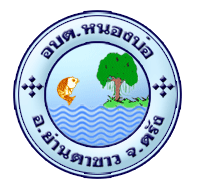 แผนปฏิบัติการป้องกันการทุจริต 1 ปีประจำปีงบประมาณ 2561ขององค์การบริหารส่วนตำบลหนองบ่อ อำเภอย่านตาขาว จังหวัดตรังคำนำ		การทุจริตเป็นปัญหาใหญ่ของสังคมไทยมาเป็นเวลานานและฉุดรั้งความเจริญก้าวหน้าในการพัฒนาศักยภาพและขีดความสามารถในการแข่งขันของประเทศ ซึ่งในปัจจุบันได้ทวีความรุนแรงขึ้นอย่างต่อเนื่อง ทำให้เกิดความเสียหายในวงกว้าง โดยส่งผลกระทบต่อระบบเศรษฐกิจ ระบบสังคม ระบบการเมือง การปกครองและการบริหารราชการเป็นอย่างมาก การแก้ปัญหาการทุจริตจึงเป็นสิ่งสำคัญที่หน่วยงานในภาครัฐ ซึ่งเป็นหน่วยงานหลักในการขับเคลื่อนประเทศไทยให้มีความเจริญก้าวหน้า สามารถแข่งขันกับต่างประเทศได้อย่างทัดเทียม ที่จะต้องประสานความร่วมมือทั้งภาคเอกชนและภาคประชาสังคม เพื่อร่วมกันพัฒนาปรับปรุงระบบ การบริหารจัดการ และการพัฒนาคนควบคู่ไปพร้อม ๆ กัน โดยการปลูกฝังความซื่อสัตย์ สุจริต รับผิดชอบ มีวินัย ตลอดจนค่านิยมอื่น ๆ ที่ถูกต้อง รวมทั้งเข้าใจวิถีดำเนินชีวิตที่สมควรและมีคุณค่า		เพื่อให้การดำเนินการดังกล่าว บรรลุผลได้อย่างเป็นรูปธรรม องค์การบริหารส่วนตำบลหนองบ่อ จึงได้จัดทำแผนปฏิบัติการป้องกันการทุจริต ขององค์การบริหารส่วนตำบลหนองบ่อ ประจำปีงบประมาณ พ.ศ. 2561 ขึ้น เพื่อขับเคลื่อนยุทธศาสตร์ชาติว่าด้วยการป้องกันและปราบปรามการทุจริตภาครัฐ ให้เกิดผลในทางปฏิบัติและเพื่อขับเคลื่อนยุทธศาสตร์และกลยุทธ์ขององค์การบริหารส่วนตำบลหนองบ่อ ให้บรรลุเป้าหมายและผลสัมฤทธิ์ตามที่กำหนดไว้องค์การบริหารส่วนตำบลหนองบ่อสารบัญ									หน้าส่วนที่ 1  บทนำ	องค์ประกอบ  ประกอบด้วย		การวิเคราะห์ความเสี่ยงในการเกิดการทุจริตในองค์กร			   1	หลักการและเหตุผล (สภาพปัญหาการทุจริตขององค์กรปกครองส่วนท้องถิ่น)     2			วัตถุประสงค์ของการจัดทำแผน						   3			เป้าหมาย					                                  4			ประโยชน์ของการจัดทำแผน						   4ส่วนที่ 2  แผนปฏิบัติการป้องกันการทุจริต                                  				   องค์ประกอบ  ประกอบด้วย			  โครงการ/กิจกรรม/มาตรการ และจำนวนงบประมาณที่ดำเนินการ 			ประจำปีงบประมาณ พ.ศ. 2561แยกตาม 4 มิติ				5ส่วนที่ 3  รายละเอียดโครงการ/กิจกรรม/มาตรการ ตามแผนปฏิบัติการฯ		18ส่วนที่ 1 บทนำ1. การวิเคราะห์ความเสี่ยงในการเกิดการทุจริตในองค์กรปกครองส่วนท้องถิ่น	การวิเคราะห์ความเสี่ยงกในการเกิดการทุจริตในองค์กรปกครองส่วนท้องถิ่น มีวัตถุประสงค์เพื่อต้องการบ่งชี้ความเสี่ยงของการทุจริตที่มีอยู่ในองค์กรโดยการประเมินโอกาสของการทุจริตที่อาจเกิดขึ้น ตลอดจนบุคคลหรือหน่วยงานที่อาจเกี่ยวข้องกับการกระทำทุจริต เพื่อพิจารณาว่าการควบคุมและการป้องกันการทุจริตที่มีอยู่ในปัจจุบันมีประสิทธิภาพและประสิทธิผลหรือไม่	การทุจริตในระดับท้องถิ่น  พบว่า ปัจจัยที่มีผลต่อการขยายตัวของการทุจริตในระดับท้องถิ่น ได้แก่ การกระจายอำนาจสู่องค์กรปกครองส่วนท้องถิ่น แม้ว่าโดยหลักการแล้วการกระจายอำนาจมีวัตถุประสงค์สำคัญเพื่อให้บริการต่าง ๆ ของรัฐ สามารถตอบสนองต่อความต้องการของชุมชนมากขึ้น มีประสิทธิภาพมากขึ้น แต่ในทางปฏิบัติทำให้แนวโน้มของการทุจริตในท้องถิ่นเพิ่มมากขึ้นเช่นเดียวกัน	ลักษณะการทุจริตในส่วนขององค์กรปกครองส่วนท้องถิ่น  จำแนกเป็น 7 ประเภท ดังนี้	1) การทุจริตด้านงบประมาณ การทำบัญชี การจัดซื้อจัดจ้าง และการเงินการคลัง ส่วนใหญ่เกิดจากการละเลยขององค์กรปกครองส่วนท้องถิ่น	2) สภาพหรือปัญหาที่เกิดจากตัวบุคคล	3) สภาพการทุจริตอันเกิดจากช่องว่างของกฎระเบียบและกฎหมาย	4) สภาพหรือลักษณะปัญหาของการทุจริตที่เกิดจากการขาดความรู้ความเข้าใจและขาดคุณธรรมจริยธรรม	5) สภาพหรือลักษณะปัญหาที่เกิดจากการขาดประชาสัมพันธ์ให้ประชาชนทราบ	6) สภาพหรือลักษณะปัญหาของการทุจริตที่เกิดจากการตรวจสอบขาดความหลากหลายในการตรวจสอบจากภาคส่วนต่าง ๆ	7) สภาพหรือลักษณะปัญหาของการทุจริตที่เกิดจากอำนาจ บารมี และอิทธิพลท้องถิ่น	สาเหตุและปัจจัยที่นำไปสู่การทุจริตขององค์กรปกครองส่วนท้องถิ่นสามารถสรุปเป็นประเด็นได้ ดังนี้	1) โอกาส  แม้ว่าในปัจจุบันมีหน่วยงานและกฎหมายที่เกี่ยวข้องกับการป้องกันและปราบปรามการทุจริตแต่พบว่ายังคงมีช่องว่างที่ทำให้เกิดโอกาสของการทุจริต ซึ่งโอกาสดังกล่าวเกิดขึ้นจากการบังคับใช้กฎหมายที่ไม่เข้มแข็ง กฎหมาย กฎระเบียบไม่รัดกุม และอำนาจหน้าที่โดยเฉพาะข้าราชการระดับสูงก็เป็นอีกโอกาสหนึ่งที่ทำให้เกิดการทุจริต	2) สิ่งจูงใจ  เป็นที่ยอมรับว่าสภาวะทางเศรษฐกิจที่มุ่งเน้นเรื่องของวัตถุนิยม สังคมทุนนิยม ทำให้คนในปัจจุบันมุ่งเน้นที่การสร้างความร่ำรวย ด้วยเหตุนี้จึงเป็นแรงจูงใจให้เจ้าหน้าที่มีแนวโน้มที่จะทำพฤติกรรมการทุจริตมากยิ่งขึ้น	3) การขาดกลไกในการตรวจสอบความโปร่งใส  การทุจริตในปัจจุบันมีรูปแบบที่ซับซ้อนขึ้น โดยเฉพาะการทุจริตในเชิงนโยบายที่ทำให้การทุจริตกลายเป็นความชอบธรรมในสายตาของประชาชน ขาดกลไกการตรวจสอบความโปร่งใสที่มีประสิทธิภาพ ดังนั้น จึงเป็นการยากที่จะเข้าไปตรวจสอบการทุจริตของบุคคลเหล่านี้	4) การผูกขาด  ในบางกรณีการดำเนินงานของภาครัฐ ได้แก่ การจัดซื้อ – จัดจ้าง เป็นเรื่องของการผูกขาด ดังนั้น จึงมีความเกี่ยวข้องเป็นห่วงโซ่ผลประโยชน์ทางธุรกิจ ในบางครั้งพบบริษัทมีการให้สินบนแก่เจ้าหน้าที่เพื่อให้ตนเองได้รับสิทธิในการดำเนินงานโครงการของภาครัฐ รูปแบบของการผูกขาด ได้แก่ การผูกขาดในโครงการก่อสร้างและโครงสร้างพื้นฐานภาครัฐ-2-	5) การได้รับค่าตอบแทนที่ไม่เหมาะสม  รายได้ไม่เพียงพอต่อรายจ่าย ความยากจนถือเป็นปัจจัยหนึ่งที่ทำให้ข้าราชการมีพฤติกรรมการทุจริต เพราะความต้องการที่จะมีสภาพความเป็นอยู่ที่ดีขึ้น ทำให้เจ้าหน้าที่ต้องแสวงหาช่องทางเพื่อเพิ่ม “รายได้พิเศษ” ให้กับตนเองและครอบครัว	6) การขาดจริยธรรม คุณธรรม  ในสมัยโบราณ ความซื่อสัตย์สุจริตเป็นคุณธรรมที่ได้รับการเน้นเป็นพิเศษ ถือว่าเป็นเครื่องวัดความดีของคน แต่ในปัจจุบัน พบว่า  คนมีความละอายต่อบาปและเกรงกลัวบาปน้อยลง และมีความเห็นแก่ตัวมากยิ่งขึ้น มองแต่ประโยชน์ส่วนตนเป็นที่ตั้งมากกว่าที่จะยึดผลประโยชน์ส่วนรวม	7) มีค่านิยมที่ผิด  ปัจจุบันค่านิยมของสังคมได้เปลี่ยนจากยกย่องคนดี คนที่มีความซื่อสัตย์สุจริตเป็นยกย่องคนที่มีเงิน คนที่เป็นเศรษฐี มหาเศรษฐี คนที่มีตำแหน่งหน้าที่การงานสูง ด้วยเหตุนี้ ผู้ที่มีค่านิยมที่ผิดเห็นว่าการทุจริตเป็นวิถีชีวิตเป็นเรื่องปกติธรรมดา เห็นคนซื่อเป็นคนเซ่อ เห็นคนโกงเป็นคนฉลาด ย่อมจะทำการทุจริตฉ้อราษฎร์บังหลวง โดยไม่มีความละอายต่อบุญและบาป และไม่เกรงกลัวต่อกฎหมายของบ้านเมือง     ***หมายเหตุ การวิเคราะห์ความเสี่ยงนี้ ถอดบทเรียนมาจากเวทีการเสวนาต่าง ๆ ของ สำนักป้องกันการทุจริตฯ***2.  หลักการและเหตุผล	ปัจจุบันปัญหาการทุจริตคอร์รัปชันในประเทศไทยถือเป็นปัญหาเรื้อรังที่นับวันยิ่งจะทวีความรุนแรงและสลับซับซ้อนมากยิ่งขึ้นและส่งผลกระทบในวงกว้าง โดยเฉพาะอย่างยิ่งต่อความมั่นคงของชาติ เป็นปัญหาลำดับต้น ๆ ที่ขัดขวางการพัฒนาประเทศทั้งในด้านเศรษฐกิจ สังคมและการเมือง เนื่องจากเกิดขึ้นทุกภาคส่วนในสังคมไทย ไม่ว่าจะเป็นภาคการเมือง ภาคราชการ โดยเฉพาะองค์กรปกครองส่วนท้องถิ่นมักถูกมองจากภายนอกสังคมว่าเป็นองค์กรที่เอื้อต่อการทุจริตคอร์รัปชันและมักจะปรากฏข่าวการทุจริตตามสื่อและรายงานของทางราชการอยู่เสมอ ซึ่งได้ส่งผลสะเทือนต่อกระแสการกระจายอำนาจและความศรัทธาต่อระบบการปกครองส่วนท้องถิ่นอย่างยิ่ง ส่งผลให้ภาพลักษณ์ของประเทศไทยเรื่องการทุจริตคอร์รัปชันมีผลในเชิงลบ สอดคล้องกับการจัดอันดับดัชนีชี้วัดภาพลักษณ์คอร์รัปชัน(Corruption Perception Index – CPI) ซึ่งเป็นเครื่องมือที่ใช้ประเมินการทุจริตคอร์รัปชันทั่วโลกที่จัดโดยองค์กรเพื่อความโปร่งใสนานาชาติ (Transparency International -–IT) พบว่า ผลคะแนนของประเทศไทยระหว่างปี 2555 – 2558 อยู่ที่ 35-38 คะแนน จากคะแนนเต็ม 100 โดยในปี 2558 อยู่อันดับที่ 76 จาก 168 ประเทศทั่วโลก และเป็นอันดับที่ 3 ในประเทศอาเซียนรองจากประเทศสิงคโปร์และประเทศมาเลเซีย และล่าสุดพบว่าผลคะแนนของประเทศไทยปี 2559 ลดลง 3 คะแนน จากปี 2558 ได้ลำดับที่ 101 จาก 168 ประเทศ ซึ่งสามารถสะท้อนให้เห็นว่าประเทศไทย เป็นประเทศที่มีปัญหาการคอร์รัปชันอยู่ในระดับสูง	แม้ว่าในช่วงระยะที่ผ่านมา ประเทศไทยได้แสดงให้เห็นถึงความพยายามในการปราบปรามการป้องกันการทุจริต ไม่ว่าจะเป็น การเป็นประเทศภาคีภายใต้อนุสัญญาสหประชาชาติว่าด้วยการต่อต้านการทุจริต (United Nations Convention Against Corruption – UNCAC) พ.ศ. 2546 การจัดตั้งองค์กรตามรัฐธรรมนูญ โดยเฉพาะอย่างยิ่งคณะกรรมการป้องกันปราบปรามการทุจริตแห่งชาติได้จัดทำยุทธศาสตร์ว่าด้วยการป้องกันและปราบปรามการทุจริตมาแล้ว 3 ฉบับ แต่ปัญหาการทุจริตในประเทศไทยไม่ได้มีแนวโน้มที่ลดน้อยลง สาเหตุที่ทำให้การทุจริตเป็นปัญหาที่สำคัญของสังคมไทยประกอบด้วยปัจจัยทางด้านพื้นฐานโครงสร้างสังคม ซึ่งเป็นสังคมที่ตั้งอยู่บนพื้นฐานความสัมพันธ์แนวดิ่ง (Vertical Relation) หรืออีกนัยหนึ่งคือ พื้นฐานของสังคมอุปถัมภ์ที่ทำให้สังคมไทยยึดติดกับการช่วยเหลือเกื้อกูลกัน โดยเฉพาะในหมู่ญาติพี่น้องและพวกพ้อง ยึดติดกับกระแสบริโภคนิยม วัตถุนิยม ติดความสบาย ยกย่องคนที่มีเงินและมีอำนาจ คนไทยบางส่วนมองว่าการทุจริตคอร์รัปชันเป็นเรื่องปกติที่ยอมรับได้ ซึ่งนับได้ว่าเป็นปัญหาที่ฝังรากลึกในสังคมไทยมาตั้งแต่อดีต-3-หรือกล่าวได้ว่าเป็นส่วนหนึ่งของค่านิยมและวัฒนธรรมไทยไปแล้ว ผนวกกับปัจจัยทางด้านการทำงานที่ไม่ได้บูรณาการความร่วมมือของทุกภาคส่วนไว้ด้วยกัน จึงส่งผลให้การทำงานของกลไกหรือความพยามยามที่ได้กล่าวมาข้างต้นไม่สามารถทำได้อย่างเต็มศักยภาพ ขาดความเข้มแข็ง	ปัจจุบันยุทธศาสตร์ชาติว่าด้วยการป้องกันและปราบปรามการทุจริตที่ใช้อยู่เป็นฉบับที่ 3 เริ่มจากปี พ.ศ. 2560 จนถึงปี พ.ศ. 2564 ซึ่งมุ่งสู่การเป็นประเทศที่มีมาตรฐานทางคุณธรรมจริยธรรม เป็นสังคมมิติใหม่ที่ประชาชนไม่เพิกเฉยต่อการทุจริตทุกรูปแบบ โดยได้รับความร่วมมือจากฝ่ายการเมือง หน่วยงานของรัฐ ตลอดจนประชาชน ในการพิทักษ์รักษาผลประโยชน์ของชาติและประชาชนเพื่อให้ประเทศไทยมีศักดิ์ศรีและเกียรติภูมิในด้านความโปร่งใสทัดเทียมนานาอารยประเทศ โดยกำหนดวิสัยทัศน์ “ประเทศไทยใสสะอาด ไทยทั้งชาติต้านทุจริต” มีเป้าหมายหลักเพื่อให้ประเทศไทยได้รับการประเมินดัชนีการรับรู้การทุจริต (Corruption Perceptions Index : CPI) ไม่น้อยกว่าร้อยละ 50 ในปี พ.ศ. 2564 ซึ่งการที่ระดับคะแนนสูงขึ้นได้นั้น การบริหารงานภาครัฐต้องมีระดับธรรมาภิบาลที่สูงขึ้น เจ้าหน้าที่ของรัฐและประชาชนต้องมีพฤติกรรมแตกต่างจากที่เป็นอยู่ปัจจุบัน ไม่ใช้ตำแหน่งหน้าที่ในทางทุจริตประพฤติมิชอบ โดยได้กำหนดยุทธศาสตร์การดำเนินงานหลักออกเป็น 6 ยุทธศาสตร์ ดังนี้	ยุทธศาสตร์ที่ 1 สร้างสังคมที่ไม่ทนต่อการทุจริต	ยุทธศาสตร์ที่ 2 ยกระดับเจตจำนงทางการเมืองในการต่อต้านการทุจริต	ยุทธศาสตร์ที่ 3 สกัดกั้นการทุจริตเชิงนโยบาย	ยุทธศาสตร์ที่ 4 พัฒนาระบบป้องกันการทุจริตเชิงรุก	ยุทธศาสตร์ที่ 5 ปฏิรูปกลไกและกระบวนการปราบปรามการทุจริต	ยุทธศาสตร์ที่ 6 ยกระดับคะแนนดัชนีการรับรู้การทุจริต (Corruption Perception Index : CPI)	ดังนั้น เพื่อให้การดำเนินการขับเคลื่อนด้านการป้องกันและปราบปรามการทุจริตบังเกิดผลเป็นรูปธรรมในทางปฏิบัติ เป็นไปตามเจตนารมณ์ของยุทธศาสตร์ว่าด้วยการป้องกันและปราบปรามการทุจริตระยะที่ 3 (พ.ศ. 2560 – 2564) องค์การบริหารส่วนตำบลหนองบ่อ จึงได้ตระหนักและให้ความสำคัญกับการบริหารจัดการที่มีความโปร่งใส สร้างค่านิยม วัฒนธรรมสุจริตให้เกิดในสังคมอย่างยั่งยืน จึงได้ดำเนินการจัดทำแผนปฏิบัติการป้องกันการทุจริต เพื่อกำหนดแนวทางการขับเคลื่อนด้านการป้องกันและปราบปรามการทุจริตผ่านโครงการ/กิจกรรม/มาตรการต่าง ๆ ที่เป็นรูปธรรมอย่างชัดเจน อันจะนำไปสู่การปฏิบัติอย่างมีประสิทธิภาพ บรรลุวัตถุประสงค์และเป้าหมายของการป้องกันและปราบปรามการทุจริตอย่างแท้จริง3.  วัตถุประสงค์ของการจัดทำแผน	1) เพื่อยกระดับเจตจำนงทางการเมืองในการต่อต้านการทุจริตของผู้บริหารองค์กรปกครองส่วนท้องถิ่น	2) เพื่อยกระดับจิตสำนึกรับผิดชอบในผลประโยชน์ของสาธารณะของข้าราชการฝ่ายการเมือง ข้าราชการฝ่ายบริหาร บุคลากรขององค์กรปกครองส่วนท้องถิ่นรวมถึงประชาชนในท้องถิ่น	3) เพื่อให้การบริหารราชการขององค์กรปกครองส่วนท้องถิ่นเป็นไปตามหลักบริหารกิจการบ้านเมืองที่ดี (Good Governance)	4) เพื่อส่งเสริมบทบาทการมีส่วนร่วม (people’s participation) และตรวจสอบ (People’s audit) ของภาคประชาชนในการบริหารกิจการขององค์กรปกครองส่วนท้องถิ่น	5) เพื่อพัฒนาระบบ กลไก มาตรการ รวมถึงเครือข่ายในการตรวจสอบการปฏิบัติราชการ ขององค์กรปกครองส่วนท้องถิ่น-4-4.  เป้าหมาย	1) ข้าราชการฝ่ายการเมือง ข้าราชการฝ่ายบริหาร บุคลากรขององค์กรปกครองส่วนท้องถิ่น รวมถึงประชาชนในท้องถิ่น มีจิตสำนึกและความตระหนักในการปฏิบัติหน้าที่ราชการให้บังเกิดประโยชน์สุขแก่ประชาชนท้องถิ่น ปราศจากการก่อให้เกิดข้อสงสัยในการประพฤติปฏิบัติตามมาตรการจริยธรรม การขัดกันแห่งผลประโยชน์และแสวงหาประโยชน์โดยมิชอบ	2) เครื่องมือ/มาตรการการปฏิบัติงานที่สามารถป้องกันปัญหาเกี่ยวกับการทุจริตและประพฤติมิชอบของข้าราชการ	3) โครงการ/กิจกรรม/มาตรการ ที่สนับสนุนให้สาธารณะและภาคประชาชนเข้ามามีส่วนร่วมและตรวจสอบการปฏิบัติหรือบริหารราชการขององค์กรปกครองส่วนท้องถิ่น	4) กลไก มาตรการ รวมถึงเครือข่ายในการตรวจสอบการปฏิบัติราชการขององค์กรปกครองส่วนท้องถิ่นที่มีความเข้มแข็งในการตรวจสอบ ควบคุมและถ่วงดุลการใช้อำนาจอย่างเหมาะสม	5) องค์กรปกครองส่วนท้องถิ่นมีแผนงานที่มีประสิทธิภาพ ลดโอกาสในการกระทำการทุจริตและประพฤติมิชอบจนเป็นที่ยอมรับจากทุกภาคส่วน5.  ประโยชน์ของการจัดทำแผน	1) ข้าราชการฝ่ายการเมือง ข้าราชการฝ่ายบริหาร บุคลากรขององค์กรปกครองส่วนท้องถิ่นรวมถึงประชาชนในท้องถิ่น มีจิตสำนึกรักท้องถิ่นของตนเอง อันจะนำมาซึ่งการสร้างค่านิยม และอุดมการณ์ในการต่อต้านการทุจริต (Anti – Corruption) จากการปลูกฝังหลักคุณธรรม จริยธรรม หลักธรรมาภิบาล รวมถึงหลักเศรษฐกิจพอเพียงที่สามารถนำมาประยุกต์ใช้ในการทำงานและชีวิตประจำวัน	2) องค์กรปกครองส่วนท้องถิ่นสามารถบริหารราชการเป็นไปตามหลักบริหารกิจการบ้านเมืองที่ดี (Good Govermance) มีความโปร่งใส เป็นธรรมและตรวจสอบได้	3) ภาคประชาชนมีส่วนร่วมตั้งแต่ร่วมคิด ร่วมทำ ร่วมตัดสินใจรวมถึงร่วมตรวจสอบในฐานะพลเมืองที่มีจิตสำนึกรักท้องถิ่น อันจะนำมาซึ่งการสร้างเครือข่ายภาคประชาชนที่มีความเข้มแข็งในการเฝ้าระวังการทุจริต	4) สามารถพัฒนาระบบ กลไก มาตรการ รวมถึงเครือข่ายในการตรวจสอบการปฏิบัติราชการขององค์กรปกครองส่วนท้องถิ่น ทั้งจากภายในและภายนอกองค์กรที่มีความเข้มแข็งในการเฝ้าระวังการทุจริต	5) องค์กรปกครองส่วนท้องถิ่นมีแนวทางการบริหารราชการที่มีประสิทธิภาพ ลดโอกาสในการกระทำการทุจริตและประพฤติมิชอบ จนเป็นที่ยอมรับจากทุกภาคส่วนให้เป็นองค์กรปกครองส่วนท้องถิ่นต้นแบบ ด้านการป้องกันการทุจริต อันจะส่งผลให้ประชาชนในท้องถิ่นเกิดความภาคภูมิใจและให้ความร่วมมือกันเป็นเครือข่ายในการเฝ้าระวังการทุจริตที่เข้มแข็งอย่างยั่งยืน-5-ส่วนที่ 2 แผนปฏิบัติการป้องกันการทุจริตแผนปฏิบัติการป้องกันการทุจริต ประจำปีงบประมาณ พ.ศ. 2561องค์การบริหารส่วนตำบลหนองบ่อ อำเภอย่านตาขาว จังหวัดตรัง-6--7--8--9--10--11--12--13--14--15--16--17--18-ส่วนที่ 3 รายละเอียดโครงการ/กิจกรรม/มาตรการมิติที่ 1 การสร้างสังคมที่ไม่ทนต่อการทุจริต	1.1 การสร้างจิตสำนึกและความตระหนักแก่บุคลากรทั้งข้าราชการการเมืองฝ่ายบริหาร ข้าราชการการเมืองฝ่ายสภาท้องถิ่น และฝ่ายประจำขององค์กรปกครองส่วนท้องถิ่น	 1.1.1 สร้างจิตสำนึกและความตระหนักในการปฏิบัติราชการตามอำนาจหน้าที่ให้บังเกิดประโยชน์สุขแก่ประชาชนในท้องถิ่น1. ชื่อโครงการ : โครงการฝึกอบรมสัมมนาบุคลากร2. หลักการและเหตุผล	บุคลากรหรือทรัพยากรบุคคลในองค์กรเป็นรากฐานสำคัญยิ่งในการพัฒนาและขับเคลื่อนองค์กรไปสู่ความสำเร็จทั้งด้านคุณภาพประสิทธิภาพและประสิทธิผลองค์กรนั้นๆย่อมประสบความสำเร็จมีความเจริญก้าวหน้าต่อไปทั้งนี้ขึ้นอยู่กับบุคลากรที่มีคุณภาพสูงมีความรู้ความสามารถมีทักษะต่างๆในการปฏิบัติงานมีประสบการณ์มีความรู้และเข้าใจงานเป็นอย่างดีเมื่อได้รับบทบาทให้กระทำหน้าที่ใดๆแล้วย่อมสามารถแสดงบทบาทนั้นๆได้อย่างถูกต้องและเหมาะสมเสมอในทางตรงกันข้ามหากบุคลากรในองค์กรด้อยความสามารถไร้อุดมการณ์ไม่มีทักษะหรือประสบการณ์ที่จำเป็นในการทำงานย่อมทำให้องค์กรนั้นๆด้อยพัฒนาหรือเจริญก้าวหน้าได้อย่างล่าช้านอกจากบุคลากรที่มีความรู้ ความสามารถมีทักษะและประสบการณ์การทำงานสูงแล้วย่อมมีคุณธรรมจริยธรรมในการป้องกันการทุจริตมีจรรยาบรรณค่านิยมบุคลิกภาพหรือคุณลักษณะอันพึงประสงค์เป็นตัวชี้นำทางในการปฏิบัติงานตามตำแหน่งหน้าที่และบทบาทแห่งตนเองบุคลากรที่ปฏิบัติหน้าที่โดยยึดมั่นในหลักคุณธรรมจริยธรรมมีจิตสำนึกที่ดีมีความซื่อสัตย์สุจริตมีความรับผิดชอบตั้งใจทำงานด้วยความทุ่มเทเสียสละมีความเมตตากรุณาเอื้อเฟื้อเผื่อแผ่ต่องานต่อหน่วยงานต่อเพื่อนร่วมงานและผู้มาขอรับบริการหรือรักษาผลประโยชน์ของประชาชนและประเทศชาติแล้วย่อมนำพาองค์กรหรือหน่วยงานมุ่งไปสู่ความเจริญก้าวหน้ามากยิ่งขึ้นมีความโปร่งใสมีการป้องกันการทุจริตและสามารถตรวจสอบได้ตามหลักการแห่งธรรมาภิบาลองค์การบริหารส่วนตำบลหนองบ่อจึงได้จัดโครงการฝึกอบรมสัมมนาบุคลากรเพื่อเป็นการส่งเสริมและสนับสนุนให้บุคลากรภายในประกอบด้วยคณะผู้บริหารสมาชิกสภาฯข้าราชการและพนักงานจ้างปฏิบัติตามระเบียบกฎหมายและข้อบังคับมีเจตคติที่ดีมีจรรยาบรรณวิชาชีพต่อตนเองต่อการทำงานต่อเพื่อนร่วมงานต่อผู้มาขอรับบริการต่อผู้บังคับบัญชาและต่อประเทศชาติบ้านเมืองต่อไป3. วัตถุประสงค์	1.เพื่อให้บุคลากรมีความรู้ความเข้าใจในระเบียบกฎหมาย นำไปใช้ในการปฏิบัติงานได้อย่างถูกต้อง2.เพื่อปรับเปลี่ยนทัศนคติค่านิยมและเจตคติของบุคลากรต่อองค์กรต่อการทำงานต่อเพื่อนร่วมงานต่อผู้มาขอรับบริการและต่อผู้บังคับบัญชาให้ดียิ่งขึ้น	3. เพื่อเพิ่มประสิทธิภาพในการปฏิบัติงาน และพัฒนาศักยภาพของบุคลากร4. เป้าหมาย/ผลผลิต	คณะผู้บริหาร สมาชิกสภาฯ พนักงานส่วนตำบล และพนักงานจ้าง5. พื้นที่ดำเนินการ	สถานที่ที่หน่วยงานอื่นเป็นผู้จัดการอบรม และอบต.เห็นว่าเหมาะสม6. วิธีดำเนินการ	อบต.หนองบ่อ จัดส่งบุคลากรของหน่วยงานเข้ารับการอบรม โดยหน่วยงานอื่นเป็นผู้จัด และเห็นว่าเป็นหลักสูตรที่เหมาะสม7. ระยะเวลาดำเนินการ	ปีงบประมาณ 2561 8. งบประมาณดำเนินการ	450,000 บาท9. ผู้รับผิดชอบ	สำนักงานปลัด , กองคลัง และกองช่าง10. ตัวชี้วัด/ผลลัพธ์1.บุคลากรมีความรู้ความเข้าใจในระเบียบกฎหมาย นำไปใช้ในการปฏิบัติงานได้อย่างถูกต้อง2.บุคลากรสามารถปรับเปลี่ยนทัศนคติค่านิยมและเจตคติ ต่อองค์กรต่อการทำงานต่อเพื่อนร่วมงาน ต่อผู้มาขอรับบริการและต่อผู้บังคับบัญชาให้ดียิ่งขึ้น	3.บุคลากรมีประสิทธิภาพในการปฏิบัติงานมากขึ้น-19-มิติที่ 1 การสร้างสังคมที่ไม่ทนต่อการทุจริต	1.1 การสร้างจิตสำนึกและความตระหนักแก่บุคลากรทั้งข้าราชการการเมืองฝ่ายบริหาร ข้าราชการการเมืองฝ่ายสภาท้องถิ่น และฝ่ายประจำขององค์กรปกครองส่วนท้องถิ่น	 1.1.2 สร้างจิตสำนึกและความตระหนักในการประพฤติตามประมวลจริยธรรม1. ชื่อโครงการ :  มาตรการ “ส่งเสริมการปฏิบัติงานตามประมวลจริยธรรมของ อบต.หนองบ่อ”2. หลักการและเหตุผล	ตามที่ อบต.หนองบ่อ ได้ประกาศใช้ประมวลจริยธรรมของ อบต.หนองบ่อพ.ศ. 2552 โดยกำหนดกลไกและระบบในการบังคับใช้อย่างมีประสิทธิภาพโดยจะต้องยึดมั่นในค่านิยมหลักของมาตรฐานจริยธรรม 10 ประการ ได้แก่ ยึดมั่นในระบอบประชาธิปไตยอันมีพระมหากษัตริย์ทรงเป็นประมุข , ยึดมั่นในคุณธรรมและจริยธรรม, มีจิตสำนึกที่ดี ซื่อสัตย์ และรับผิดชอบ, ยึดถือประโยชน์ของประเทศชาติเหนือกว่าประโยชน์ส่วนตน และไม่มีประโยชน์ทับซ้อน, ยืนหยัดทำในสิ่งที่ถูกต้อง เป็นธรรม และถูกกฎหมาย, ให้บริการแก่ประชาชนด้วยความรวดเร็ว มีอัธยาศัย และไม่เลือกปฏิบัติ, ให้ข้อมูลข่าวสารแก่ประชาชนอย่างครบถ้วน ถูกต้อง และไม่บิดเบือนข้อเท็จจริง, มุ่งผลสัมฤทธิ์ของงาน รักษามาตรฐาน มีคุณภาพ โปร่งใส และตรวจสอบได้, ยึดมั่นในหลักจรรยาวิชาชีพขององค์กร และการสร้างจิตสำนึกให้ประชาชนในท้องถิ่นประพฤติตนเป็นพลเมืองที่ดีร่วมกันพัฒนาชุมชนให้น่าอยู่คู่คุณธรรมและดูแลสภาพสิ่งแวดล้อมให้สอดคล้องรัฐธรรมนูญฉบับปัจจุบัน ทั้งนี้การฝ่าฝืนหรือไม่ปฏิบัติตามมาตรฐานทางจริยธรรมดังกล่าวมีการกำหนดขั้นตอนการลงโทษแห่งการกระทำดังนั้นเพื่อให้เกิดความโปร่งใสในการปฏิบัติงานและเป็นที่เชื่อถือไว้วางใจของประชาชนองค์การบริหารส่วนตำบลหนองบ่อ จัดทำมาตรการ“ส่งเสริมการปฏิบัติงานตามประมวลจริยธรรมของอบต.หนองบ่อ”ขึ้นเพื่อให้บุคลากรทั้งฝ่ายการเมืองและฝ่ายประจำทุกระดับนำไปใช้ในการปฏิบัติหน้าที่ด้วยความซื่อสัตย์สุจริตมีคุณธรรมจริยธรรมไม่กระทำการอันเป็นการขัดกันแห่งผลประโยชน์หรือการมีผลประโยชน์ทับซ้อน3. วัตถุประสงค์	1.เพื่อเป็นเครื่องมือกำกับความประพฤติของข้าราชการที่สร้างความโปร่งใสมีมาตรฐานในการปฏิบัติงานที่ชัดเจนและเป็นสากล2. เพื่อยึดถือเป็นหลักการและแนวทางการปฏิบัติงานอย่างสม่ำเสมอทั้งในระดับองค์กรและระดับบุคคลและเป็นเครื่องมือการตรวจสอบการทำงานด้านต่างๆ เพื่อให้การดำเนินงานเป็นไปตามหลักคุณธรรมจริยธรรมมีประสิทธิภาพและประสิทธิผล3. เพื่อทำให้เกิดรูปแบบองค์กรอันเป็นที่ยอมรับเพิ่มความน่าเชื่อถือเกิดความมั่นใจแก่ผู้รับบริการและประชาชนทั่วไปตลอดจนผู้มีส่วนได้เสีย4.เพื่อให้เกิดพันธะผูกพันระหว่างองค์กรและข้าราชการในทุกระดับโดยให้ฝ่ายบริหารใช้อำนาจในขอบเขตสร้างระบบความรับผิดชอบของข้าราชการต่อตนเองต่อองค์กรต่อผู้บังคับบัญชาต่อประชาชนและต่อสังคมตามลำดับ5.เพื่อป้องกันการแสวงหาประโยชน์โดยมิชอบและความขัดแย้งทางผลประโยชน์ที่อาจเกิดขึ้นรวมทั้งเสริมสร้างความโปร่งใสในการปฏิบัติงาน4. เป้าหมาย/ผลผลิต	คณะผู้บริหาร สมาชิกสภาฯ พนักงานส่วนตำบล และพนักงานจ้าง5. พื้นที่ดำเนินการ	องค์การบริหารส่วนตำบลหนองบ่อ6. วิธีดำเนินการ	1. เผยแพร่ประมวลจริยธรรมของอบต.หนองบ่อ เพื่อใช้เป็นค่านิยมสำหรับองค์กรข้าราชการทุกคนพึงยึดถือเป็นแนวทางปฏิบัติควบคู่ไปกับระเบียบและกฎข้อบังคับอื่นๆอย่างทั่วถึงและมีประสิทธิภาพ2. เผยแพร่ประชาสัมพันธ์เกี่ยวกับประมวลจริยธรรมของอบต.หนองบ่อเปิดเผยเป็นการทั่วไปแก่สาธารณชนให้มีส่วนร่วมรับรู้และร่วมติดตามตรวจสอบตามประกาศคณะกรรมการข้อมูลข่าวสารของราชการเรื่องกำหนดให้ข้อมูลข่าวสารตามเกณฑ์มาตรฐานความโปร่งใสและตัวชี้วัดความโปร่งใสของหน่วยงานของรัฐเป็นข้อมูลข่าวสารที่ต้องจัดไว้ให้ประชาชนตรวจดูได้ตามมาตรา 9 วรรคหนึ่ง (8)7. ระยะเวลาดำเนินการ	ปีงบประมาณ 2561 8. งบประมาณดำเนินการ	ไม่ใช้งบประมาณ9. ผู้รับผิดชอบ	สำนักงานปลัด องค์การบริหารส่วนตำบลหนองบ่อ10. ตัวชี้วัด/ผลลัพธ์	คณะผู้บริหาร สมาชิกสภาฯ ข้าราชการ/พนักงาน พนักงานจ้างปฏิบัติตามประมวลจริยธรรมขององค์การบริหารส่วนตำบลหนองบ่อ-20-มิติที่ 1 การสร้างสังคมที่ไม่ทนต่อการทุจริต	1.1 การสร้างจิตสำนึกและความตระหนักแก่บุคลากรทั้งข้าราชการการเมืองฝ่ายบริหาร ข้าราชการการเมืองฝ่ายสภาท้องถิ่น และฝ่ายประจำขององค์กรปกครองส่วนท้องถิ่น	 1.1.3 สร้างจิตสำนึกและความตระหนักที่จะไม่กระทำการอันเป็นการขัดกันแห่งผลประโยชน์หรือการมีผลประโยชน์ทับซ้อน1. ชื่อโครงการ :  มาตรการ “จัดทำคู่มือการป้องกันผลประโยชน์ทับซ้อน”2. หลักการและเหตุผลรัฐบาลภายใต้การนำของพลเอกประยุทธ์จันทร์โอชาได้ให้ความสำคัญกับการผลักดันให้การป้องกันและปราบปรามการทุจริตเป็นวาระแห่งชาติและรัฐบาลได้แถลงนโยบาย 11 ด้านอันรวมถึงประเด็นเรื่องการส่งเสริมการบริหารราชการแผ่นดินที่มีธรรมาภิบาลและการป้องกันและปราบปรามการทุจริตและประพฤติมิชอบในภาครัฐโดยจัดระบบอัตรากำลังและปรับปรุงค่าตอบแทนบุคลากรภาครัฐให้เหมาะสมและเป็นธรรมยึดหลักการบริหารกิจการบ้านเมืองที่ดีเพื่อสร้างความเชื่อมั่นวางใจในระบบราชการเสริมสร้างระบบคุณธรรมรวมทั้งปรับปรุงและจัดให้มีกฎหมายที่ครอบคลุมการป้องกันและปราบปรามการทุจริตและการมีผลประโยชน์ทับซ้อนในภาครัฐทุกระดับปัจจุบันหน่วยงานต่างๆเช่นสำนักงานก.พ. จึงได้เผยแพร่องค์ความรู้ที่เกี่ยวข้องกับการป้องกันและปราบปรามการทุจริตโดยเฉพาะเรื่องผลประโยชน์ทับซ้อน (Conflict of Interest) สำนักงานคณะกรรมการป้องกันและปราบปรามการทุจริตแห่งชาติร่วมกับสำนักงานคณะกรรมการป้องกันและปราบปรามการทุจริตในภาครัฐและองค์กรตามรัฐธรรมนูญได้จัดทำยุทธศาสตร์ชาติว่าด้วยการป้องกันและปราบปรามการทุจริตระยะที่ 3 (พ.ศ. 2560-2564) และพัฒนาเครื่องมือการประเมินคุณธรรมและความโปร่งใสการดำเนินงานของหน่วยงานภาครัฐ (Integrity and Transparency Assessment : ITA)ปีงบประมาณพ.ศ. 2560 ครอบคลุมประเด็นการประเมิน 5 ด้านอันรวมถึงการต่อต้านการทุจริตในองค์กรซึ่งสนับสนุนให้หน่วยงานภาครัฐดำเนินการเรื่องเกี่ยวกับผลประโยชน์ทับซ้อนผ่านกิจกรรมต่างๆอันรวมถึงการให้ความรู้ตามคู่มือหรือประมวลจริยธรรมเกี่ยวกับการป้องกันผลประโยชน์ทับซ้อนแก่เจ้าหน้าที่ในหน่วยงานด้วยเพื่อตอบสนองนโยบายรัฐบาลและยุทธศาสตร์ชาติว่าด้วยการป้องกันและปราบปรามการทุจริตข้างต้นและเพื่อนำเครื่องมือการประเมินคุณธรรมและความโปร่งใสในการดำเนินงานของหน่วยงานภาครัฐการปฏิบัติให้เป็นกลไกสำคัญที่จะป้องกันการทุจริตโดยเฉพาะการกระทำที่เอื้อต่อการมีผลประโยชน์ทับซ้อนของเจ้าหน้าที่ในภาครัฐอบต. หนองบ่อ จึงได้ตระหนักและเห็นถึงความสำคัญของการจัดหาคู่มือการป้องกันผลประโยชน์ทับซ้อนขึ้นเพื่อเป็นประโยชน์ในการเสริมสร้างความรู้ความเข้าใจแก่บุคลากรให้เกิดความตระหนักถึงปัญหาในเรื่องดังกล่าวรวมทั้งเป็นข้อมูลให้ประชาชนและผู้สนใจได้ศึกษาเพื่อเป็นพื้นฐานการปฏิบัติตนในการร่วมกันรณรงค์สร้างสังคมไทยให้เป็นสังคมที่ใสสะอาดลดระดับการทุจริตประพฤติมิชอบในสังคมไทยให้เทียบเท่าระดับมาตรฐานสากลได้ต่อไป3. วัตถุประสงค์1.เพื่อผลิตคู่มือการป้องกันผลประโยชน์ทับซ้อนของ อบต.หนองบ่อ ให้บุคลากรผู้ปฏิบัติงานนำไปเป็นองค์ความรู้ในการทำงานให้เป็นไปด้วยความถูกต้อง2. เพื่อเป็นประโยชน์ในการเสริมสร้างความรู้ความเข้าใจแก่บุคลากรให้เกิดความตระหนักถึงปัญหาการทุจริตคอร์รัปชัน	4. เป้าหมาย/ผลผลิตบุคลากรมีคู่มือการปฏิบัติงานเพื่อป้องกันผลประโยชน์ทับซ้อนของอบต.หนองบ่อ5. พื้นที่ดำเนินการ	องค์การบริหารส่วนตำบลหนองบ่อ6. วิธีดำเนินการ	1. ศึกษาและรวบรวมข้อมูล2. จัดทำ (ร่าง) คู่มือการป้องกันผลประโยชน์ทับซ้อน3. ตรวจสอบความถูกต้อง4. จัดทำคู่มือการป้องกันผลประโยชน์ทับซ้อน5. แจกจ่ายให้บุคลากร7. ระยะเวลาดำเนินการ	ปีงบประมาณ 2561 8. งบประมาณดำเนินการ	ไม่ใช้งบประมาณ9. ผู้รับผิดชอบ	สำนักงานปลัด องค์การบริหารส่วนตำบลหนองบ่อ10. ตัวชี้วัด/ผลลัพธ์	มีการจัดทำคู่มือปฏิบัติงานเพื่อป้องกันผลประโยชน์ทับซ้อน-21-มิติที่ 1 การสร้างสังคมที่ไม่ทนต่อการทุจริต	1.2 การสร้างจิตสำนึกและความตระหนักแก่ประชาชนทุกภาคส่วนในท้องถิ่น	 1.2.1 สร้างจิตสำนึกและความตระหนักในการต่อต้านการทุจริต1. ชื่อโครงการ :  มาตรการ “รณรงค์ เผยแพร่การสร้างค่านิยมการต่อต้านการทุจริต”2. หลักการและเหตุผลการส่งเสริมคุณธรรมและจริยธรรมให้เกิดขึ้นในสังคมถือเป็นการสร้างรากฐานอันสำคัญในการพัฒนาสังคมสู่ความอยู่เย็นเป็นสุขโดยเฉพาะเน้นการสร้างค่านิยมที่ดี ส่งเสริมและสนับสนุนให้คนดำรงชีวิตตามแนวปรัชญาเศรษฐกิจพอเพียงการมีคุณธรรมจริยธรรมวิริยะอุตสาหะกล้าหาญซื่อสัตย์สุจริตและเสียสละเพื่อส่วนรวมถือว่าเป็นหลักสำคัญของการทำความดีมุ่งส่งเสริม เสริมสร้าง จิตสำนึกและค่านิยม รวมทั้งการรณรงค์ เผยแพร่ ประชาสัมพันธ์สร้างกระแสต้านการทุจริตให้ทุกภาคส่วนมีวินัย เคารพกฎหมาย กฎ และระเบียบ ที่จะเป็นกลไกในการแก้ไขปัญหา การพัฒนา ตลอดจนเป็นการวางรากฐานในการป้องกันและปราบปรามการทุจริตภาครัฐได้อย่างมีประสิทธิภาพ  รณรงค์ เผยแพร่ ประชาสัมพันธ์ ให้สังคมมีค่านิยม ยกย่อง เชิดชู และเห็นคุณค่าของการประพฤติปฏิบัติตนตามหลักคุณธรรมและจริยธรรม	ดังนั้นเพื่อส่งเสริมให้ประชาชนทุกภาคส่วนมีค่านิยมที่ดี องค์การบริหารส่วนตำบลหนองบ่อจึงเห็นควรรณรงค์ เผยแพร่การสร้างค่านิยมที่ดีในการต่อต้านการทุจริต ให้ประชาชนได้เห็นคุณค่าของการประพฤติปฏิบัติตนตามหลักคุณธรรมและจริยธรรม3. วัตถุประสงค์1.เพื่อสร้างเสริมปลูกจิตสำนึกให้ทุกภาคส่วนของสังคมมีค่านิยมสุจริต เสริมสร้างคุณธรรม จริยธรรม ตลอดจนความมีระเบียบวินัย	2. เพื่อสร้างความร่วมมือในการสร้างวัฒนธรรมสุจริตและต่อต้านการทุจริตอย่างกว้างขวางให้แก่ประชาชนทุกวัยและทุกภาคส่วน3.เพื่อเสริมสร้างกระบวนการเรียนรู้เพื่อให้ภาคประชาชนมีความตื่นตัวต่อสภาพปัญหาการทุจริตและประพฤติมิชอบ4. เป้าหมาย/ผลผลิตประชาชนทุกวัยและทุกภาคส่วน5. พื้นที่ดำเนินการ	องค์การบริหารส่วนตำบลหนองบ่อ6. วิธีดำเนินการ	1. ส่งเสริมสนับสนุนให้มีระบบอินเทอร์เน็ตเพื่อทำการเผยแพร่ประชาสัมพันธ์ในการป้องกันและปราบปรามการทุจริต๒. ใช้ศาสนาเป็นเครื่องมือในการปลูกฝังจิตสำนึกและค่านิยมที่ดีในการต่อต้านการทุจริตให้แก่เด็ก/เยาวชน ตลอดจนน้อมนำปรัชญาเศรษฐกิจพอเพียงมาใช้เป็นหลักในการดำเนินชีวิตของประชาชน3.สร้างและพัฒนาช่องทางในการรับแจ้งข้อมูลหรือเบาะแสให้ความสะดวกหลากหลาย4.ส่งเสริมสิทธิในการรับรู้และการเข้าถึงข้อมูลข่าวสาร7. ระยะเวลาดำเนินการ	ปีงบประมาณ 25618. งบประมาณดำเนินการ	ไม่ใช้งบประมาณ9. ผู้รับผิดชอบ	สำนักงานปลัด องค์การบริหารส่วนตำบลหนองบ่อ10. ตัวชี้วัด/ผลลัพธ์1.ประชาชนทุกภาคส่วนของสังคมมีค่านิยมสุจริต มีคุณธรรม จริยธรรม ตลอดจนความมีระเบียบวินัย	2. ภาคประชาชนมีความตื่นตัวต่อสภาพปัญหาการทุจริตและประพฤติมิชอบมีส่วนร่วมในการสอดส่องดูแล-22-มิติที่ 1 การสร้างสังคมที่ไม่ทนต่อการทุจริต	1.2 การสร้างจิตสำนึกและความตระหนักแก่ประชาชนทุกภาคส่วนในท้องถิ่น	 1.2.2 สร้างจิตสำนึกและความตระหนักในการรักษาประโยชน์สาธารณะ1. ชื่อโครงการ : กิจกรรม “ปลูกต้นไม้เพื่อเพิ่มพื้นที่สีเขียว ลดภาวะโลกร้อน ในเขตพื้นที่ตำบลหนองบ่อ”2. หลักการและเหตุผลเนื่องด้วยปัจจุบันโลกกำลังเผชิญกับสภาวะการเปลี่ยนแปลงของสภาพภูมิอากาศ (Climate Change) ที่ทำให้อุณหภูมิโลกสูงขึ้นหรือที่เรียกว่าสภาวะโลกร้อนซึ่งส่งผลให้เกิดปรากฏการณ์ทางธรรมชาติที่มีผลกระทบกับวิถีชีวิตของมนุษย์อาทิเกิดความแห้งแล้งมีไฟไหม้ป่าฝนตกไม่ตรงฤดูกาลอากาศหนาวและหิมะตกในประเทศที่ไม่เคยมีหิมะตกเป็นต้นส่วนหนึ่งเป็นผลมาจากการตัดไม้ทำลายป่าของมนุษย์ดังนั้นประเทศต่างๆทั่วโลกจึงได้ร่วมมือกันป้องกันและแก้ไขภาวะโลกร้อนซึ่งเป็นปัญหาที่สำคัญส่งผลกระทบต่อคุณภาพชีวิตของประชาชนทั้งในระดับภูมิภาคและระดับประเทศการเพิ่มพื้นที่สีเขียวจึงเป็นหนทางหนึ่งในการแก้ไขปัญหาภาวะโลกร้อนโดยตรงเนื่องจากต้นไม้เป็นแหล่งดูดซับก๊าซคาร์บอนไดออกไซด์แหล่งกรองมลพิษและผลิตก๊าซออกซิเจนอีกทั้งเป็นการสร้างความสมดุลการใช้พื้นที่ให้เกิดความเหมาะสมลดอุณหภูมิของพื้นผิวในพื้นที่นั้นๆลงได้อย่างน้อย 2 องศาเซลเซียสเพื่อเป็นการแก้ไขปัญหาภาวะโลกร้อนองค์การบริหารส่วนตำบลหนองบบ่อ จึงได้จัดทำกิจกรรม “ปลูกต้นไม้เพื่อเพิ่มพื้นที่สีเขียวลดภาวะโลกร้อนในพื้นที่ตำบลหนองบ่อ” เพื่อให้ประชาชนได้มีส่วนร่วมในการแก้ไขปัญหาภาวะโลกร้อนสร้างเมืองน่าอยู่สวยงาม (Beautified City) ดังนั้นองค์การบริหารส่วนตำบลหนองบ่อจึงได้จัดทำกิจกรรมนี้ขึ้นมาเพื่อเพิ่มพื้นที่สีเขียวในพื้นที่ตำบลหนองบ่อ เพื่อให้เกิดความร่มรื่นแก่ชุมชนพร้อมทั้งเป็นการเพิ่มคุณภาพชีวิตของประชาชนในชุมชน3. วัตถุประสงค์1. เพื่อให้ประชาชนตระหนักในคุณค่าของสิ่งแวดล้อมและรักษาทรัพยากรธรรมชาติอันเป็นสาธารณะร่วมกัน2. เพื่อส่งเสริมสนับสนุนให้ชุมชนเข้ามามีส่วนร่วมในการแก้ไขปัญหาภาวะโลกร้อนโดยเพิ่มพื้นที่สีเขียวในตำบลหนองบ่อ3. เพื่อให้ประชาชนนำหลักปรัชญาเศรษฐกิจพอเพียงมาใช้ในชีวิตประจำวันเกิดความสมดุลและลดภาวะโลกร้อน4. ส่งเสริมสนับสนุนให้ชุมชนเป็นเมืองน่าอยู่สวยงาม (Beautified City) สร้างความร่มรื่นและคลายร้อนแก่ประชาชน4. เป้าหมาย/ผลผลิตคณะผู้บริหาร สมาชิกสภาฯ ประชาชน พนักงานส่วนตำบล และพนักงานจ้าง ร่วมกันปลูกต้นไม้จำนวนตามความเหมาะสมแต่ละพื้นที่5. พื้นที่ดำเนินการ	พื้นที่ตำบลองค์การบริหารส่วนตำบลหนองบ่อ6. วิธีดำเนินการ	1. จัดหากล้าไม้ พันธุ์ไม้ เพื่อใช้ในกิจกรรม	2. ประสานงานหน่วยงานที่เกี่ยวข้อง  	3. ดำเนินการแจ้งผู้เกี่ยวข้องร่วมกันปลูกต้นไม้	4. ดูแลรักษาและติดตามผล7. ระยะเวลาดำเนินการ	ปีงบประมาณ 2561 8. งบประมาณดำเนินการ		ไม่ใช้งบประมาณ9. ผู้รับผิดชอบ	สำนักงานปลัด องค์การบริหารส่วนตำบลหนองบ่อ10. ตัวชี้วัด/ผลลัพธ์1. ทำให้ผู้เข้าร่วมกิจกรรมมีความเข้าใจถึงความสำคัญของทรัพยากรธรรมชาติและสิ่งแวดล้อม2. ทำให้เพิ่มพื้นที่ป่าไม้และสิ่งแวดล้อมที่ดีและช่วยลดภาวะโลกร้อน3.ทำให้ประชาชนมีจิตสำนึกในการดูแลรักษาทรัพยากรธรรมชาติและสิ่งแวดล้อม4.ทำให้เยาวชนและกลุ่มพลังมวลชนใช้เป็นแนวทางในการสร้างความสามัคคีและสร้างความร่มรื่นในชุมชน-23-มิติที่ 1 การสร้างสังคมที่ไม่ทนต่อการทุจริต	1.2 การสร้างจิตสำนึกและความตระหนักแก่ประชาชนทุกภาคส่วนในท้องถิ่น	 1.2.3 สร้างจิตสำนึกและตระหนักในการปฏิบัติตนตามหลักเศรษฐกิจพอเพียง1. ชื่อโครงการ : โครงการอบรมส่งเสริมการปลูกผักปลอดสารพิษ2. หลักการและเหตุผลปัจจุบันปัญหาเรื่องสุขภาพของประชาชนคนไทยเพิ่มทวีขึ้นซึ่งเห็นได้จากสถิติของผู้ป่วยที่มารับบริการรักษาพยาบาลที่โรงพยาบาลมีจำนวนมากขึ้นเรื่อยๆและอัตราการป่วยจากโรคที่ไม่ติดต่อเพิ่มสูงขึ้นโรงพยาบาลก็ต้องเพิ่มขนาดของโรงพยาบาลเพื่อให้รองรับผู้ที่มารับบริการซึ่งเป็นภาระที่รัฐบาลจะต้องเสียงบประมาณในการดำเนินการเป็นอันมากและเป็นการแก้ปัญหาที่ปลายเหตุเนื่องจากต้นเหตุของปัญหาสุขภาพที่สำคัญมีสาเหตุมาจากการบริโภคอาหารที่ไม่ถูกสุขลักษณะอาหารที่มีการปลอมปนสารเคมีหรือผักผลไม้ที่ไม่ปลอดสารพิษเพราะเกษตรกรผู้ผลิตใช้สารกำจัดศัตรูพืชอย่างไม่ถูกวิธีเพื่อเหตุผลทางการค้าและพาณิชย์ทำให้สารเคมีที่เป็นโทษเหล่านั้นตกอยู่กับผู้บริโภคอย่างยากที่จะหลีกเลี่ยงแนวทางในการป้องกันปัญหาที่เป็นการแก้ที่ต้นเหตุแบบยั่งยืนคือการให้สุขศึกษาแก่ประชาชนและการส่งเสริมการปลูกผักเพื่อบริโภคในครัวเรือนการปลูกผักรับประทานเองแบบผักอินทรีย์ก็เป็นหนทางหนึ่งที่จะช่วยให้ผู้บริโภคได้รับสารอาหารที่ดีมีประโยชน์แต่กระนั้นสำหรับประชาชนที่ไม่เคยปลูกผักเลยก็เป็นปัญหาใหญ่ในการที่จะเริ่มต้นที่จะเรียนรู้การปลูกผักด้วยตนเององค์การบริหารส่วนตำบลหนองบ่อจึงได้จัดโครงการนี้ขึ้น3. วัตถุประสงค์1. เพื่อแลกเปลี่ยนความรู้และนวัตกรรมในการปลูกผักอินทรีย์2. เพื่ออนุรักษ์พืชผักถิ่นพันธุ์พื้นเมืองและขยายพันธุ์พืชที่เป็นสารอาหารให้คงอยู่ไว้3. เพื่อพัฒนาและปรับปรุงคุณภาพผลผลิตเพื่อให้เหมาะแก่การเกษตรแบบพอเพียงโดยปราศจากการใช้สารเคมีสงเคราะห์ใดๆ4. ลดรายจ่ายในครัวเรือนเสริมสร้างความรู้ความเข้าใจและใช้แนวทางตามทฤษฏีเศรษฐกิจพอเพียง4. เป้าหมาย/ผลผลิต	ประชาชนทั่วไป5. พื้นที่ดำเนินการ	พื้นที่ในเขตองค์การบริหารส่วนตำบลหนองบ่อ6. วิธีดำเนินการ	1. ให้ความรู้เกี่ยวกับการปลูกและดูแลผักอินทรีย์เพื่อให้ประชาชนที่ร่วมโครงการได้ศึกษาก่อนลงมือปฏิบัติ2.แจกจ่ายและแลกเปลี่ยนพันธุ์ผัก3.กระตุ้นการนำเสนอของผู้เข้าร่วมโครงการในการแลกเปลี่ยนและถ่ายทอดวิทยาการซึ่งกันและกัน4.จัดให้มีการนำเสนอผลผลิตอย่างต่อเนื่อง7. ระยะเวลาดำเนินการ	ปีงบประมาณ พ.ศ. 2561 8. งบประมาณดำเนินการ	30,000 บาท9. ผู้รับผิดชอบ	องค์การบริหารส่วนตำบลหนองบ่อ10. ตัวชี้วัด/ผลลัพธ์1. ประชาชนที่ร่วมโครงการมีความรู้และนวัตกรรมในการปลูกผักอินทรีย์2.ประชาชนสามารถนำความรู้ที่ได้รับไปปฏิบัติได้จริง3.ประชาชนมีคุณภาพชีวิตที่ดีขึ้น4.ผู้เข้าร่วมโครงการได้รับประโยชน์จากการปลูกผักบริโภคเองรับประทานผักที่ปลอดสารพิษได้เกิดการเรียนรู้ตามแนวทางเศรษฐกิจพอเพียงเกิดประโยชน์ต่อตนเองและครอบครัว-24-มิติที่ 1 การสร้างสังคมที่ไม่ทนต่อการทุจริต	1.3 การสร้างจิตสำนึกและความตระหนักแก่เด็กและเยาวชน	 1.3.1 สร้างจิตสำนึกและตระหนักในความซื่อสัตย์สุจริต1. ชื่อโครงการ : โครงการฝึกอบรมคุณธรรม จริยธรรมเด็ก เยาวชน และประชาชนทั่วไป2. หลักการและเหตุผลจากสถานการณ์ปัจจุบันความเจริญทางด้านวัตถุทำให้คนนิยมความสะดวกสบาย รวดเร็ว  พึงพอใจต่อการเป็นผู้บริโภคนิยม  และสภาพแวดล้อมที่เปลี่ยนแปลงให้เกิดกระแสนิยมที่ทำให้สังคมเกิดความเสื่อมโทรม มีผลกระทบต่อจิตใจ และความประพฤติของเยาวชนที่ไม่เหมาะสม   หากไม่ดูแลช่วยเหลือหรือไม่ปลูกฝังจิตสำนึกให้อยู่ในกรอบของความเป็นผู้มีคุณธรรมจริยธรรมและค่านิยมที่ดีงามแล้วจะทำให้นักเรียนซึ่งเป็นเยาวชนที่เจริญเติบโตเป็นผู้ใหญ่นั้นอาจสร้างปัญหาความเดือดร้อนต่อสังคมและประเทศชาติได้    องค์การบริหารส่วนตำบลหนองบ่อ  ซึ่งเป็นองค์กรที่มีอำนาจหน้าที่ตามพระราชบัญญัติสภาตำบลและองค์การบริหารส่วนตำบล พ.ศ. ๒๕๓๗  และที่แก้ไขเพิ่มเติมจนถึงฉบับที่  6  พ.ศ.  ๒๕52  มาตรา  ๖๗(๖)  ส่งการพัฒนาสตรี  เด็ก  เยาวชน  ผู้สูงอายุ  และผู้พิการ   จึงได้จัดทำโครงการฝึกอบรมคุณธรรมและจริยธรรมนักเรียนขึ้น  เพื่อเป็นการส่งเสริมและขัดเกลาจิตใจให้กับนักเรียนให้ประพฤติปฏิบัติตนได้ถูกต้อง  ตามหลักธรรม และเป็นผู้มีคุณธรรม จริยธรรม  ในการดำรงตนอยู่ในสังคมได้อย่างมีความสุข 3. วัตถุประสงค์1.  เพื่อส่งเสริมให้นักเรียนมีคุณธรรม  จริยธรรม  และค่านิยมที่พึงประสงค์	2.เพื่อส่งเสริมให้นักเรียนมีวินัย   มีความรับผิดชอบและปฏิบัติตนตามหลักธรรม4. เป้าหมาย/ผลผลิต	เด็ก เยาวชน และประชาชนทั่วไป5. พื้นที่ดำเนินการ	องค์การบริหารส่วนตำบลหนองบ่อ6. วิธีดำเนินการ1.เสนอโครงการเพื่อขออนุมัติ	2.  ดำเนินการตามโครงการ	3.  ติดตามและรายงานผลโครงการ	7. ระยะเวลาดำเนินการ	ปีงบประมาณ พ.ศ. 2561 8. งบประมาณดำเนินการ	30,000 บาท9. ผู้รับผิดชอบ	สำนักงานปลัดองค์การบริหารส่วนตำบลหนองบ่อ  ร่วมกับโรงเรียนบ้านทุ่งเกาะญวน10. ตัวชี้วัด/ผลลัพธ์1. นักเรียนเป็นผู้มีคุณธรรม  จริยธรรม  และค่านิยมที่พึงประสงค์  สามารถดำรงชีวิตอยู่ในสังคมได้อย่างมีความสุข	2. นักเรียนประพฤติปฏิบัติตนถูกต้องและเหมาะสม  มีวินัยและความรับผิดชอบตามค่านิยมและวัฒนธรรม-25-มิติที่ 1 การสร้างสังคมที่ไม่ทนต่อการทุจริต	1.3 การสร้างจิตสำนึกและความตระหนักแก่เด็กและเยาวชน	 1.3.2 สร้างจิตสำนึกและความตระหนักในการต่อต้านการทุจริต1. ชื่อโครงการ : มาตรการ “สร้างภูมิคุ้มกันทางสังคมให้เด็กและเยาวชนโตไปไม่โกง”2. หลักการและเหตุผลในปัจจุบันการทุจริตคอร์รัปชันเป็นปัญหาที่ทำลายสังคมอย่างรุนแรงและฝังรากลึกเป็นปัญหาที่สะท้อนวิกฤตการณ์ด้านคุณธรรมจริยธรรมของคนในสังคมซึ่งการที่จะแก้ไขปัญหาได้อย่างยั่งยืนนั้นคนในสังคมต้องมีค่านิยมในการรักความดีและรู้สึกไม่ยอมรับพฤติกรรมทุจริตคอร์รัปชันและการโกงทุกรูปแบบโดยเฉพาะในกลุ่มเด็กและเยาวชนตามพระราชบัญญัติสภาตำบลและองค์การบริหารส่วนตำบลพุทธศักราช 2537 และแก้ไขเพิ่มเติมถึง (ฉบับที่ 6 ) พ.ศ. 2552 มาตรา 66 องค์การบริหารส่วนตำบลมีอำนาจหน้าที่ในการพัฒนาตำบลทั้งในด้านเศรษฐกิจสังคมและวัฒนธรรมและมาตรา 67 ภายใต้บังคับแห่งกฎหมายองค์การบริหารส่วนตำบลมีหน้าที่ต้องทำในเขตองค์การบริหารส่วนตำบล (5) ส่งเสริมการศึกษาศาสนาวัฒนธรรมและ (6) ส่งเสริมการพัฒนาสตรีเด็กเยาวชนผู้สูงอายุและผู้พิการพระราชบัญญัติกำหนดแผนและขั้นตอนกระจายอำนาจให้แก่องค์กรปกครองส่วนท้องถิ่นพ.ศ. 2542 มาตรา 16 ให้เทศบาลเมืองพัทยาและองค์การบริหารส่วนตำบลมีอำนาจและหน้าที่ในการจัดระบบการบริการสาธารณะเพื่อประโยชน์ของประชาชนในท้องถิ่นของตนเองดังนี้ (9)จัดการศึกษา (10) การสังคมสงเคราะห์และการพัฒนาคุณภาพชีวิตเด็กสตรีคนชราและผู้ด้อยโอกาสและพระราชบัญญัติการศึกษาแห่งชาติพุทธศักราช 2542 และแก้ไขเพิ่มเติมถึง (ฉบับที่ 3) พ.ศ. 2553 มาตรา 6 ที่ต้องการพัฒนาคนไทยให้เป็นคนที่สมบูรณ์ทั้งด้านร่างกายจิตใจอารมณ์สังคมและสติปัญญาความรู้มีคุณธรรมและจริยธรรมในการดำรงชีวิตสามารถอยู่ร่วมกับผู้อื่นได้อย่างมีความสุขและมาตรา 25 กำหนดให้รัฐต้องส่งเสริมการดำเนินงานและจัดตั้งแหล่งเรียนรู้ตลอดชีวิตทุกรูปแบบนั้นองค์การบริหารส่วนตำบลหนองบ่อพิจารณาเห็นความสำคัญของปัญหาดังกล่าวจึงได้จัดกิจกรรมสร้างภูมิคุ้มกันทางสังคมให้เด็กและเยาวชนตำบลหนองบ่อโตไปไม่โกงขึ้นเพื่อเป็นการสร้างภูมิคุ้มกันและค่านิยมที่ถูกต้องซึ่งจะเป็นรากฐานที่สำคัญที่ทำให้เด็กและเยาวชนเติบโตขึ้นเป็นพลเมืองที่มีคุณภาพและเป็นการป้องกันแก้ไขปัญหาทุจริตคอร์รัปชันที่ได้ผลที่สุดโดยการปลูกฝังจิตสำนึกให้เด็กและเยาวชนรักความถูกต้องมีความซื่อสัตย์สุจริตการยึดมั่นในความสัตย์จริงรู้จักแยกแยะถูกผิดปฏิบัติต่อตนเองและผู้อื่นโดยชอบไม่คดโกงมีจิตสาธารณะมีจิตสำนึกเพื่อส่วนรวมตระหนักรู้และคำนึงถึงสังคมส่วนรวมมีความรับผิดชอบต่อตัวเองในการกระทำใดๆและพร้อมที่จะเสียสละประโยชน์ส่วนตนเพื่อรักษาประโยชน์ส่วนรวม3. วัตถุประสงค์1.เพื่อส่งเสริมและปลูกฝังให้เด็กและเยาวชนเป็นคนดีมีคุณธรรมจริยธรรมมีความซื่อสัตย์สุจริต2. เพื่อสร้างภูมิคุ้มกันทางสังคมให้เด็กและเยาวชนไม่ยอมรับพฤติกรรมทุจริตคอร์รัปชันและการโกงทุกรูปแบบ3. เพื่อส่งเสริมให้เด็กและเยาวชนมีจิตสาธารณะและพร้อมที่จะเสียสละประโยชน์ส่วนตนเพื่อรักษาประโยชน์ส่วนรวม4. เป้าหมาย/ผลผลิต	เด็ก และเยาวชนตำบลหนองบ่อ5. พื้นที่ดำเนินการ	องค์การบริหารส่วนตำบลหนองบ่อ6. วิธีดำเนินการ1.  ดำเนินการตามกิจกรรม2.  สรุปผลการดำเนินการตามกิจกรรม7. ระยะเวลาดำเนินการ	ปีงบประมาณ พ.ศ. 2561 8. งบประมาณดำเนินการ	ไม่ใช้งบประมาณ9. ผู้รับผิดชอบ	สำนักงานปลัดองค์การบริหารส่วนตำบลหนองบ่อ  10. ตัวชี้วัด/ผลลัพธ์1.เด็กและเยาวชนได้รับการปลูกฝังให้เป็นคนดีมีคุณธรรมจริยธรรมมีความซื่อสัตย์สุจริต2.เด็กและเยาวชนมีภูมิคุ้มกันทางสังคมไม่ยอมรับพฤติกรรมทุจริตคอร์รัปชันและการโกงทุกรูปแบบ3.เด็กและเยาวชนมีจิตสาธารณะและพร้อมที่จะเสียสละประโยชน์ส่วนตนเพื่อรักษาประโยชน์ส่วนรวม-26-มิติที่ 1 การสร้างสังคมที่ไม่ทนต่อการทุจริต	1.3 การสร้างจิตสำนึกและความตระหนักแก่เด็กและเยาวชน	 1.3.3 สร้างจิตสำนึกและความตระหนักให้มีจิตสาธารณะ1. ชื่อโครงการ : กิจกรรมส่งเสริมเยาวชนอาสาพัฒนาท้องถิ่น2. หลักการและเหตุผลเนื่องจากปัจจุบันนี้ความเจริญทางด้านวัตถุได้เพิ่มขึ้นอย่างรวดเร็ว ทำให้สังคมเกิดค่านิยมที่ให้ความสำคัญกับอำนาจเงินทองมากกว่าที่จะให้ความสำคัญกับจิตใจและละเลยการปฏิบัติหน้าที่ที่เป็นจิตสาธารณะส่งผลให้สังคมเกิดความเสื่อมโทรม  ทำให้ทาง อบต. มีแนวคิดที่จะพัฒนาและยกระดับจิตใจของบุคคลให้มีความเจริญและเป็นจิตสาธารณะเพิ่มมากขึ้น  ด้วยปัจจัยต่างๆเหล่านี้ที่เกิดขึ้นจึงได้จัดกิจกรรมอาสาเพื่อพัฒนาท้องถิ่น โดยจุดเริ่มต้นของกิจกรรมครั้งนี้  คือ  การทำความสะอาดพื้นที่ต่างๆภายในบริเวณหมู่บ้านให้สะอาด  เช่น  ช่วยกันทำความสะอาดภายในหมู่บ้าน ซึ่งจะทำให้หมู่บ้านน่าอยู่มากขึ้น3. วัตถุประสงค์๑.  เพื่อให้ผู้ที่เข้าร่วมกิจกรรมใช้เวลาว่างให้เกิดประโยชน์               ๒.  เพื่อแสดงออกถึงพฤติกรรมของผู้เข้าร่วมกิจกรรมในการช่วยเหลือสังคม               ๓.  เพื่อสร้างความสามัคคีให้เกิดขึ้นในหมู่คณะ               ๔.  เพื่อให้ผู้เข้าร่วมกิจกรรมได้เสริมสร้างความรู้ คุณธรรม จริยธรรมและปฏิบัติตนตามหลักพระพุทธศาสนาได้อย่างเหมาะสม               ๕.  เพื่อปลูกฝังและสร้างจิตสำนึกที่ดีขัดเกลาทางจิตใจให้เห็นคุณค่าของการช่วยเหลือผู้อื่น 4. เป้าหมาย/ผลผลิต	ผู้เข้าร่วมกิจกรรมอาสาพัฒนาท้องถิ่น5. พื้นที่ดำเนินการ	พื้นที่ตำบลองค์การบริหารส่วนตำบลหนองบ่อ6. วิธีดำเนินการ1. ประชาสัมพันธ์กับกลุ่มเป้าหมาย วางแผนงาน  กำหนดขอบเขตการทำงาน          	2. ติดต่อประสานงานกับกำนัน ผู้ใหญ่บ้าน สมาชิกสภาฯ เพื่อเข้าดำเนินกิจกรรมในพื้นที่3. ดำเนินการตามแผนงานที่ได้กำหนดไว้  7. ระยะเวลาดำเนินการ	ปีงบประมาณ พ.ศ. 2561 8. งบประมาณดำเนินการ	ไม่ใช้งบประมาณ9. ผู้รับผิดชอบ	สำนักงานปลัดองค์การบริหารส่วนตำบลหนองบ่อ  10. ตัวชี้วัด/ผลลัพธ์1. เด็กและเยาวชนมีจิตสาธารณะและรู้จักการเสียสละประโยชน์ส่วนตนเพื่อรักษาประโยชน์ส่วนรวม2.เด็กและเยาวชนได้รับการปลูกฝังให้เป็นคนดีมีคุณธรรมจริยธรรมมีความซื่อสัตย์สุจริต3.  ผู้เข้าร่วมกิจกรรมรู้จักการสร้างความสามัคคีให้เกิดขึ้นในหมู่คณะ-27-มิติที่ 2การบริหารราชการเพื่อป้องกันการทุจริต	2.1แสดงเจตจำนงทางการเมืองในการต่อต้านการทุจริตของผู้บริหาร1. ชื่อโครงการ : กิจกรรมประกาศเจตจำนงต่อต้านการทุจริตของผู้บริหาร อบต.หนองบ่อ2. หลักการและเหตุผลคณะกรรมการป.ป.ช. ได้จัดทำยุทธศาสตร์ชาติว่าด้วยการป้องกันและปราบปรามการทุจริตมาแล้ว 3 ฉบับปัจจุบันที่ใช้อยู่เป็นฉบับที่ 3 เริ่มจากปีพ.ศ. 2560 จนถึงปีพ.ศ. 2564 ซึ่งมุ่งสู่การเป็นประเทศที่มีมาตรฐานทางคุณธรรมจริยธรรมเป็นสังคมมิติใหม่ที่ประชาชนไม่เพิกเฉยต่อการทุจริตทุกรูปแบบโดยได้รับความร่วมมือจากฝ่ายการเมืองหน่วยงานของรัฐตลอดจนประชาชนในการพิทักษ์รักษาผลประโยชน์ของชาติและประชาชนเพื่อให้ประเทศไทยมีศักดิ์ศรีและเกียรติภูมิในด้านความโปร่งใสทัดเทียมนานาอารยประเทศโดยกำหนดวิสัยทัศน์ “ประเทศไทยใสสะอาดไทยทั้งชาติต้านทุจริต” มีเป้าหมายหลักเพื่อให้ประเทศไทยได้รับการประเมินดัชนีการรับรู้การทุจริต (Corruption Perceptions Index : CPI)ไม่น้อยกว่าร้อยละ50 ในปีพ.ศ. 2564 ซึ่งการที่ระดับคะแนนจะสูงขึ้นได้นั้นการบริหารงานภาครัฐต้องมีระดับธรรมาภิบาลที่สูงขึ้นเจ้าหน้าที่ของรัฐและประชาชนต้องมีพฤติกรรมแตกต่างจากที่เป็นอยู่ในปัจจุบันไม่ใช้ตำแหน่งหน้าที่ในทางทุจริตประพฤติมิชอบโดยได้กำหนดยุทธศาสตร์การดำเนินงานออกเป็น 6 ยุทธศาสตร์ดังนี้ยุทธศาสตร์ที่ 1 สร้างสังคมที่ไม่ทนต่อการทุจริตยุทธศาสตร์ที่ 2 ยกระดับเจตจำนงทางการเมืองในการต่อต้านการทุจริตยุทธศาสตร์ที่ 3 สกัดกั้นการทุจริตเชิงนโยบายยุทธศาสตร์ที่ 4 พัฒนาระบบป้องกันการทุจริตเชิงรุกยุทธศาสตร์ที่ 5 ปฏิรูปกลไกและกระบวนการปราบปรามการทุจริตยุทธศาสตร์ที่ 6 ยกระดับคะแนนดัชนีการรับรู้การทุจริต (Corruption Perception Index : CPI)องค์กรปกครองส่วนท้องถิ่นเป็นหน่วยงานของรัฐภายใต้โครงสร้างการจัดระเบียบบริหารราชการตามหลักการกระจายอำนาจการปกครองที่มุ่งเน้นการกระจายอำนาจจากส่วนกลางลงสู่ท้องถิ่นและเป็นกลไกหนึ่งในการส่งเสริมการปกครองในระบอบประชาธิปไตยเป็นหน่วยงานหลักในการจัดทำบริการสาธารณะและกิจกรรมสาธารณะเพื่อประโยชน์ของประชาชนในท้องถิ่นการพัฒนาองค์กรปกครองส่วนท้องถิ่นให้เกิดความยั่งยืนรัฐจะต้องให้ความเป็นอิสระแก่องค์กรปกครองส่วนท้องถิ่นโดยยึดหลักแห่งการปกครองตนเองตามเจตนารมณ์ของประชาชนในท้องถิ่นและส่งเสริมให้องค์กรปกครองส่วนท้องถิ่นเป็นหน่วยงานหลักในการจัดทำบริการสาธารณะรวมทั้งมีส่วนร่วมในการตัดสินใจแก้ไขปัญหาในระดับพื้นที่ส่วนการกำกับดูแลองค์กรปกครองส่วนท้องถิ่นจะทำได้เท่าที่จำเป็นตามกรอบกฎหมายกำหนดและต้องเป็นไปเพื่อการคุ้มครองประโยชน์ของประชาชนในท้องถิ่นทั้งนี้ต้องยอมรับว่าปัญหาการทุจริตในองค์กรปกครองส่วนท้องถิ่นเป็นเรื่องที่มีคำครหาที่ได้สร้างความขมขื่นใจให้แก่คนทำงานในองค์กรปกครองส่วนท้องถิ่นมาเป็นเวลาช้านานซึ่งหากพิจารณาจำนวนขององค์กรปกครองส่วนท้องถิ่นประกอบกับมีปัจจัยนานัปการที่คอยยั่วยวนใจบั่นทอนความมีคุณธรรมจริยธรรมซื่อสัตย์สุจริตของคนทำงานราชการส่วนท้องถิ่นให้เหือดหายไปและหากจะว่ากันไปแล้วเรื่องในทำนองเดียวกันนี้ก็สามารถเกิดขึ้นกับคนทำงานในหน่วยงานราชการอื่นได้เช่นเดียวกันเพียงแต่คนทำงานในองค์กรปกครองส่วนท้องถิ่นมีจำนวนมากและมากกว่าคนทำงานในหน่วยราชการอื่นๆจึงมีโอกาสหรือความเป็นไปได้สูงที่คนทำงานในท้องถิ่นอาจต้องถูกครหาในเรื่องการใช้อำนาจหน้าที่โดยมิชอบมากกว่าแม้ว่าโอกาสหรือช่องทางที่คนทำงานในท้องถิ่นจะใช้อำนาจให้ออกนอกลู่นอกทางจะมีได้ไม่มากเท่ากับที่คนทำงานในหน่วยงานราชการอื่นและมูลค่าของความเสียหายของรัฐที่คนทำงานในองค์กรปกครองส่วนท้องถิ่นได้ก่อให้เกิดขึ้นก็อาจเป็นแค่เศษผงธุลีของความเสียหายที่เกิดจากการทุจริตของคนนอกองค์กรปกครองส่วนท้องถิ่นดังนั้นจึงมีความจำเป็นที่ผู้บริหารองค์กรปกครองส่วนท้องถิ่นต้องแสดงเจตจำนงทางการเมืองในการต่อต้านการทุจริตอย่างเห็นชัดเป็นรูปธรรมด้วยการจัดทำแผนปฏิบัติการป้องกันการทุจริตส่งเสริมให้องค์กรปกครองส่วนท้องถิ่นบริหารงานด้วยความโปร่งใสมีความเข้มแข็งในการบริหารราชการตามหลักการบริหารกิจการบ้านเมืองที่ดีหรือหลักธรรมาภิบาลบังเกิดประโยชน์สุขแก่ประชาชนและยกระดับมาตรฐานในการป้องกันการทุจริตขององค์กรตนเองต่อไปให้รอบคลุมพื้นที่ทั่วประเทศต่อไป3. วัตถุประสงค์เพื่อแสดงเจตจำนงทางการเมืองในการต่อต้านการทุจริตของผู้บริหารองค์กรปกครองส่วนท้องถิ่นด้วยการจัดทำแผนป้องกันการทุจริตในองค์กรที่บริหาร4. เป้าหมาย/ผลผลิต	1. ประกาศเจตจำนงการต่อต้านการทุจริตของผู้บริหารอย่างน้อย 1 ฉบับ2. มีการประกาศเจตจำนงการต่อต้านการทุจริตของผู้บริหารต่อสาธารณชนอย่างน้อย 1 ครั้ง3. แผนปฏิบัติการป้องกันการทุจริตขององค์กรปกครองส่วนท้องถิ่น 4 ปี5. พื้นที่ดำเนินการ	องค์การบริหารส่วนตำบลหนองบ่อ-28-6. วิธีดำเนินการ          1. ประกาศเจตจำนงทางการเมืองในการต่อต้านการทุจริตของผู้บริหารองค์กรปกครองส่วนท้องถิ่น          2.จัดตั้งคณะทำงานการจัดทำแผนปฏิบัติการป้องกันการทุจริต          3.ประชุมคณะทำงานจัดทำแผนปฏิบัติการป้องกันการทุจริต          4.จัดทำแผนปฏิบัติการป้องกันการทุจริต5.ประกาศใช้แผนปฏิบัติการป้องกันการทุจริต         6.ดำเนินการตามแผนปฏิบัติการป้องกันการทุจริต7.รายงานผลการดำเนินงาน7. ระยะเวลาดำเนินการ	ปีงบประมาณ พ.ศ. 2561 8. งบประมาณดำเนินการ	ไม่ใช้งบประมาณ9. ผู้รับผิดชอบ	สำนักงานปลัดองค์การบริหารส่วนตำบลหนองบ่อ  10. ตัวชี้วัด/ผลลัพธ์ผลผลิต		1. มีประกาศเจตจำนงการต่อต้านการทุจริตของผู้บริหารอย่างน้อย 1 ฉบับ2. มีการประกาศเจตจำนงการต่อต้านการทุจริตของผู้บริหารต่อสาธารณะชนอย่างน้อย 1 ครั้ง3.มีแผนปฏิบัติการป้องกันการทุจริตขององค์กรปกครองส่วนท้องถิ่น 4 ปีจำนวน 1 ฉบับผลลัพธ์1.การบริหารราชการขององค์กรปกครองส่วนท้องถิ่นมีความโปร่งใสสามารถป้องกันการทุจริตของบุคลากรองค์กรปกครองส่วนท้องถิ่นได้2. ลดข้อร้องเรียนการดำเนินงานขององค์กรปกครองส่วนท้องถิ่น-29-มิติที่ 2การบริหารราชการเพื่อป้องกันการทุจริต	2.2มาตรการสร้างความโปร่งใสในการปฏิบัติราชการ	      2.2.1 สร้างความโปร่งใสในการบริหารงานบุคคลให้เป็นไปตามหลักคุณธรรม ทั้งในเรื่องการบรรจุ แต่งตั้ง โยกย้าย โอน เลื่อนตำแหน่ง/เงินเดือน และการมอบหมายงาน1. ชื่อโครงการ : มาตรการ “ออกคำสั่งมอบหมายงานของนายก อบต. ปลัด อบต. และหัวหน้าส่วนราชการ”2. หลักการและเหตุผลองค์การบริหารส่วนตำบลเป็นหน่วยงานบริหารราชการองค์กรปกครองส่วนท้องถิ่นรูปแบบหนึ่งที่มีอำนาจหน้าที่ในการจัดทำบริการสาธารณะให้แก่ประชาชนในท้องถิ่นตามอำนาจหน้าที่ขององค์การบริหารส่วนตำบลทั้งที่เป็นหน้าที่ตามพระราชบัญญัติองค์การบริหารส่วนตำบล พ.ศ. 2537หน้าที่ตามพระราชบัญญัติกำหนดแผนและขั้นตอนการกระจายอำนาจให้แก่องค์กรปกครองส่วนท้องถิ่นพ.ศ. 2542และหน้าที่ตามกฎหมายอื่นที่กำหนดให้องค์การบริหารส่วนตำบล มีหน้าที่ต้องทำอีกมากมายในการให้บริการสาธารณะแก่ประชาชนผู้มารับบริการติดต่อกับหน่วยงานต่างๆขององค์การบริหารส่วนตำบลนั้นมักจะประสบปัญหาด้านการอำนวยความสะดวกในการติดต่อราชการเนื่องจากภารกิจมีมากมายไปรวมอยู่กับฝ่ายผู้บริหารไม่มีการกระจายอำนาจหรือมอบหมายอำนาจหน้าที่ในการสั่งการอนุมัติอนุญาตไปยังหัวหน้าหน่วยงานระดับสำนักกองและฝ่ายต่างๆซึ่งเป็นอุปสรรคอย่างยิ่งต่อการให้บริการทำให้การบริการเกิดความล่าช้าประชาชนไม่ได้รับความสะดวกอันอาจเป็นสาเหตุหนึ่งของการกระทำการทุจริตประพฤติมิชอบในการปฏิบัติราชการของเจ้าหน้าที่ส่งผลให้ระบบการให้บริการภาครัฐเสื่อมประสิทธิภาพเพื่อให้เป็นไปตามพระราชบัญญัติองค์การบริหารส่วนตำบลพ.ศ. 2537 มาตรา60กำหนดให้นายกองค์การบริหารส่วนตำบลควบคุมและรับผิดชอบในการบริหารราชการขององค์การบริหารส่วนตำบลตามกฎหมาย และเป็นผู้บังคับบัญชาของพนักงานส่วนตำบลและลูกจ้างขององค์การบริหารส่วนตำบลมีอำนาจหน้าที่ในการสั่งหรือการปฏิบัติราชการของรองนายกองค์การบริหารส่วนตำบล ให้เป็นไปตามที่นายกองค์การบริหารส่วนตำบลมอบหมาย ในกรณีที่นายกองค์การบริหารส่วนตำบลไม่อาจปฏิบัติหน้าที่ได้ ให้รองนายกองค์การบริหารส่วนตำบลตามลำดับที่นายกองค์การบริหารส่วนตำบลแต่งตั้งไว้เป็นผู้รักษาราชการแทน ถ้าไม่มีรองนายกองค์การบริหารส่วนตำบลหรือมีแต่ไม่อาจปฏิบัติหน้าที่ได้ ให้องค์การบริหารส่วนตำบลเป็นผู้รักษาราชการแทน ดังนั้นเพื่อให้การบริหารราชการเป็นไปตามหลักการบริหารกิจการบ้านเมืองที่ดีตอบสนองความต้องการของประชาชนลดขั้นตอนการให้บริการและไม่สร้างเงื่อนไขขั้นตอนที่มีความยุ่งยากจึงจำเป็นต้องมีมาตรการการมอบหมายอำนาจหน้าที่ของอบต.ขึ้น3. วัตถุประสงค์1. เพื่อเป็นการลดขั้นตอนการให้บริการประชาชนให้ได้รับความสะดวกรวดเร็วเป็นธรรมตอบสนองความต้องการของประชาชน2.เพื่อให้ประชาชนมีความพึงพอใจในการบริการจากหน่วยงาน3.เพื่อเป็นการกระจายอำนาจการตัดสินใจในการสั่งอนุญาตอนุมัติของผู้บริหารทุกระดับ4.เพื่อป้องกันการผูกขาดอำนาจหน้าที่ในการใช้ดุลพินิจอันอาจเป็นเหตุแห่งการทุจริตและประพฤติมิชอบในตำแหน่งหน้าที่ราชการ4. เป้าหมาย/ผลผลิต	จัดทำคำสั่งมอบหมายงานของนายกอบต.ปลัดอบต. และหัวหน้าส่วนราชการ5. พื้นที่ดำเนินการ	องค์การบริหารส่วนตำบลหนองบ่อ6. วิธีดำเนินการ          1. ออกคำสั่งมอบหมายงานในการสั่งอนุญาตอนุมัติตามกฎหมายระเบียบฯข้อบังคับและหนังสือสั่งการ          2. จัดทำหนังสือแจ้งเวียนให้ทุกส่วนราชการและผู้รับมอบอำนาจให้ปฏิบัติราชการแทนรับทราบและถือปฏิบัติ3.จัดทำประกาศประชาสัมพันธ์ให้ประชาชนทราบ4.ให้ผู้รับมอบหมายงานตามคำสั่งรายงานผลการปฏิบัติงานตามคำสั่งที่ได้รับมอบหมายในทุกเดือน7. ระยะเวลาดำเนินการ	ปีงบประมาณ พ.ศ. 2561 8. งบประมาณดำเนินการ	ไม่ใช้งบประมาณ9. ผู้รับผิดชอบ	สำนักงานปลัดองค์การบริหารส่วนตำบลหนองบ่อ  10. ตัวชี้วัด/ผลลัพธ์1. มีคำสั่งมอบหมายงานให้ผู้ที่เกี่ยวข้องปฏิบัติราชการแทนจำนวนไม่น้อยกว่า3ฉบับ	2. ประชาชนมีความพึงพอใจในบริการที่ได้รับอยู่ในระดับดี 3.ประชาชนได้รับความสะดวกและลดการผูกขาดอำนาจหน้าที่อันเป็นช่องทางแห่งการทุจริต-30-มิติที่ 2การบริหารราชการเพื่อป้องกันการทุจริต	2.2มาตรการสร้างความโปร่งใสในการปฏิบัติราชการ	      2.2.2 สร้างความโปร่งใสในการบริหารการเงินงบประมาณ การจัดหาพัสดุ การใช้ประโยชน์ในทรัพย์สินของทางราชการ โดยยึดถือและปฏิบัติให้เป็นไปตามกฎหมาย ระเบียบ กฎเกณฑ์ที่เกี่ยวข้องอย่างเคร่งครัด1. ชื่อโครงการ : กิจกรรม “การเผยแพร่ข้อมูลข่าวสารด้านการจัดซื้อ –จัดจ้างของอบต.หนองบ่อ”2. หลักการและเหตุผลองค์การบริหารส่วนตำบลมีอำนาจหน้าที่ในการจัดทาบริการสาธารณะด้วยตนเองทั้งในเรื่องการจัดหารายได้และการใช้จ่ายเงินและการบริหารงานต่างๆตามภารกิจและการจัดทาบริการสาธารณะแต่ต้องเป็นไปตามอำนาจหน้าที่และกฎหมายที่กำหนดไว้การสร้างความโปร่งใสประชาชนสามารถตรวจสอบได้ทั้งนี้ตามพระราชบัญญัติข้อมูลข่าวสารของราชการพ.ศ. 2540และพระราชกฤษฎีกาว่าด้วยหลักเกณฑ์และวิธีการบริหารกิจการบ้านเมืองที่ดีพ.ศ.2546 มาตรา 23 ที่กำหนดให้การจัดซื้อจัดจ้างให้ส่วนราชการดาเนินการโดยเปิดเผยและเที่ยงธรรมโดยพิจารณาถึงประโยชน์และผลเสียทางสังคมภาระต่อประชาชนคุณภาพวัตถุประสงค์ที่จะใช้ราคาและประโยชน์ระยะยาวที่จะได้รับประกอบกันดังนั้นเพื่อให้การบริหารงบประมาณขององค์การบริหารส่วนตำบลเป็นไปอย่างโปร่งใสตรวจสอบได้เกิดประสิทธิภาพและเกิดประโยชน์สูงสุดแก่ประชาชนในท้องถิ่นจึงมีความจำเป็นต้องจัดโครงการเผยแพร่ข้อมูลข่าวสารด้านการจัดซื้อ – จัดจ้างเพื่อให้ประชาชนได้เข้าถึงข้อมูลข่าวสารเกี่ยวกับการจัดซื้อ – จัดจ้างขององค์การบริหารส่วนตำบลทุกโครงการและกิจกรรม3. วัตถุประสงค์1.เพื่อให้ประชาชนได้รับทราบและสามารถตรวจสอบข้อมูลข่าวสารเกี่ยวกับการจัดซื้อ – จัดจ้างตามโครงการและกิจกรรมต่างๆขององค์การบริหารส่วนตำบลหนองบ่อ2.เพื่อส่งเสริมความโปร่งใสในการบริหารงานภาครัฐ4. เป้าหมาย/ผลผลิตเผยแพร่ข้อมูลการจัดซื้อ – จัดจ้างขององค์การบริหารส่วนตำบลหนองบ่อได้แก่ทางเว็บไซต์บอร์ดประชาสัมพันธ์ณที่ทำการองค์กาบริหารส่วนหนองบ่อหนังสือราชการระบบกระจายเสียงตามสายของหมู่บ้าน5. พื้นที่ดำเนินการ	องค์การบริหารส่วนตำบลหนองบ่อ6. วิธีดำเนินการ1.รวบรวมข้อมูลกระบวนการจัดหาพัสดุเพื่อจัดทาประกาศดังนี้-ประกาศการจัดซื้อ – จัดจ้าง – ประกาศการกำหนดราคากลางในการจัดซื้อ – จัดจ้าง – ประกาศกำหนดวันเวลาสถานที่ในการขาย แบบแปลน - ประกาศวันเวลาสถานที่ในการรับซองเอกสารและเปิดซอง - ประกาศรายชื่อผู้ผ่านการคัดเลือกพร้อมวงเงินการจัดซื้อ – จัดจ้าง - ประกาศวันเวลาสถานที่ในการตรวจรับงาน2.นำส่งประกาศไปเผยแพร่ประชาสัมพันธ์ตามช่องทางการประชาสัมพันธ์ขององค์การบริหารส่วนตำบลได้แก่ทางเว็บไซต์บอร์ดประชาสัมพันธ์เสียงตามสายของหมู่บ้านหนังสือราชการเป็นต้น7. ระยะเวลาดำเนินการ	ปีงบประมาณ พ.ศ. 2561 8. งบประมาณดำเนินการ	ไม่ใช้งบประมาณ9. ผู้รับผิดชอบ	กองคลังองค์การบริหารส่วนตำบลหนองบ่อ  10. ตัวชี้วัด/ผลลัพธ์1.ประชาชนได้เข้าถึงข้อมูลข่าวสารเกี่ยวกับการจัดซื้อจัดจ้าง2.การจัดหาพัสดุเป็นไปอย่างโปร่งใสตรวจสอบได้ทุกขั้นตอน3.ลดปัญหาการร้องเรียนการทุจริตในการจัดซื้อจัดจ้างได้-31-มิติที่ 2การบริหารราชการเพื่อป้องกันการทุจริต	2.2มาตรการสร้างความโปร่งใสในการปฏิบัติราชการ	      2.2.3 สร้างความโปร่งใสในการให้บริการสาธารณะ/บริการประชาชน เพื่อให้เกิดความพึงพอใจแก่ประชาชนโดยทัดเทียมกัน และโดยไม่เลือกปฏิบัติ1. ชื่อโครงการ : โครงการจ้างสำรวจความพึงพอใจของผู้รับบริการ2. หลักการและเหตุผลตามพระราชบัญญัติสภาตำบลและองค์การบริหารส่วนตำบล พ.ศ. 2537 แก้ไขเพิ่มเติม(ฉบับที่ 6) พ.ศ. 2552 และหน้าที่ตามพระราชบัญญัติกำหนดแผนและขั้นตอนการกระจายอำนาจให้แก่องค์กรปกครองส่วนท้องถิ่นพ.ศ. 2542 และหน้าที่อื่นตามที่กฎหมายกำหนดให้เป็นหน้าที่ขององค์การบริหารส่วนตำบลและในการปฏิบัติหน้าที่นั้นต้องเป็นไปเพื่อประโยชน์สุขของประชาชนโดยคำนึงถึงการมีส่วนร่วมของประชาชนในการจัดทำแผนพัฒนาการจัดทำงบประมาณการจัดซื้อจัดจ้างการตรวจสอบการประเมินผลการปฏิบัติงานและการเปิดเผยข้อมูลข่าวสารให้เป็นไปตามกฎหมายระเบียบข้อบังคับจากภารกิจหน้าที่ในการจัดทำบริการสาธารณะให้แก่ประชาชนในท้องถิ่นนั้นองค์การบริหารส่วนตำบลในฐานะผู้ให้บริการก็จะไม่ทราบว่าภารกิจที่ให้บริการไปนั้นประชาชนได้รับประโยชน์หรือเกิดประโยชน์สูงสุดแก่ประชาชนมากน้อยเพียงใดการให้บริการมีคุณภาพเพียงใดตอบสนองความต้องการผู้รับบริการหรือไม่การที่จะทราบถึงความพึงพอใจจากผู้รับบริการจึงต้องมีโครงการสำรวจความพึงพอใจของผู้รับบริการเพื่อให้เป็นไปตามพระราชบัญญัติสภาตำบลและองค์การบริหารส่วนตำบล พ.ศ. 2537 แก้ไขเพิ่มเติม(ฉบับที่ 6) พ.ศ. 2552 เพื่อให้สอดคล้องกับภารกิจขององค์การบริหารส่วนตำบลที่สามารถให้บริการได้อย่างทั่วถึงและมีประสิทธิภาพ และทำให้ทราบถึงความคิดเห็นและความต้องการของประชาชนที่มีต่อการให้บริการขององค์การบริหารส่วนตำบลหนองบ่อและนำมาปรับปรุงแก้ไขให้เกิดประโยชน์และความพึงพอใจของผู้รับบริการ3. วัตถุประสงค์1. เพื่อวัดระดับความคาดหวังและระดับความพึงพอใจของผู้รับบริการในงานบริการด้านต่าง ๆ 2.เพื่อเป็นการสร้างจิตสำนึกความตระหนักให้แก่บุคลากรผู้ให้บริการปฏิบัติหน้าที่ในการให้บริการโดยยึดประโยชน์สุขของประชาชน3.เพื่อเป็นการปรับปรุงและพัฒนางานด้านบริการให้มีคุณภาพและประสิทธิภาพ4 เพื่อเป็นการป้องกันปัญหาร้องเรียนการทุจริตประพฤติมิชอบในหน่วยงาน4. เป้าหมาย/ผลผลิต	จัดจ้างสถาบันการศึกษาระดับอุดมศึกษาของรัฐที่มีการสอนในระดับปริญญาตรีขึ้นไปภายในเขตจังหวัดหรือนอกเขตจังหวัดทำการสำรวจความพึงพอใจของประชาชนในเขตองค์การบริหารส่วนตำบลจำนวน 1 ครั้งต่อปี5. พื้นที่ดำเนินการ	พื้นที่ในเขตองค์การบริหารส่วนตำบลหนองบ่อ6. วิธีดำเนินการ1. ขออนุมัติดำเนินการตามโครงการและดำเนินการจัดจ้างสถาบันอุดมศึกษาของรัฐในเขตพื้นที่จังหวัดหรือนอกเขตจังหวัดตามระเบียบพัสดุฯ2.ดำเนินการสำรวจความพึงพอใจจากประชาชนในเขตองค์การบริหารส่วนตำบลตามรูปแบบที่กำหนด3. สรุปประมวลผลการสำรวจความพึงพอใจแจ้งให้องค์การบริหารส่วนตำบลทราบ4.ดำเนินการเบิกจ่ายเงินให้แก่สถาบันผู้ทำการประเมิน5.ปิดประกาศผลสำรวจความพึงพอใจให้ประชาชนทราบ6.นำผลการประเมินมาปรับปรุงการทำงานด้านบริการสาธารณะเพื่อประโยชน์สุขแก่ประชาชน7. ระยะเวลาดำเนินการ	ปีงบประมาณ พ.ศ. 2561 8. งบประมาณดำเนินการ	20,0009. ผู้รับผิดชอบ	สำนักงานปลัดองค์การบริหารส่วนตำบลหนองบ่อ  10. ตัวชี้วัด/ผลลัพธ์	1.  มีผลการสำรวจความพึงพอใจของประชาชนที่มีต่อการบริหารงานขององค์การบริหารส่วนตำบลจำนวน 1 ฉบับ2.  ประชาชนผู้รับบริการมีความพึงพอใจไม่ต่ำกว่าร้อยละ 803.  การให้บริการสาธารณะมีความโปร่งใสและเกิดประโยชน์สูงสุดแก่ประชาชน-32-มิติที่ 2การบริหารราชการเพื่อป้องกันการทุจริต	2.3มาตรการการใช้ดุลยพินิจและใช้อำนาจหน้าที่ให้เป็นไปตามหลักการบริหารกิจการบ้านเมืองที่ดี	      2.3.1 มีการจัดทำแผนภูมิขั้นตอนและระยะเวลาการดำเนินการเกี่ยวกับการบริการประชาชน รายละเอียด    ที่เกี่ยวข้องในแต่ละขั้นตอนเปิดเผย ณ ที่ทำการและในระบบเครือข่ายสารสนเทศขององค์กรปกครองส่วนท้องถิ่น1. ชื่อโครงการ : กิจกรรม “การลดขั้นตอนการปฏิบัติงาน”2. หลักการและเหตุผลพระราชกฤษฎีกาว่าด้วยหลักการบริหารจัดการบ้านเมืองที่ดีพ.ศ. 2546 มาตรา 52 กำหนดให้องค์กรปกครองส่วนท้องถิ่นจัดทำหลักเกณฑ์การบริหารกิจการบ้านเมืองทีดีโดยอย่างน้อยต้องมีหลักเกณฑ์เกี่ยวกับการลดขั้นตอนการปฏิบัติงานการอำนวยความสะดวกและตอบสนองความต้องการของประชาชนตลอดจนจัดให้มีการรับฟังและสำรวจความคิดเห็นของประชาชนผู้รับบริการเพื่อปรับปรุงการบริหารงานให้สอดคล้องกับความต้องการของประชาชนมากที่สุดประกอบกับในปีที่ผ่านมาได้มีการประเมินองค์กรปกครองส่วนท้องถิ่นที่มีการบริหารจัดการที่ดีและได้ดำเนินการตามโครงการดังกล่าวอย่างต่อเนื่องทุกปีนั้นเพื่อให้การประเมินบริหารจัดการบ้านเมืองที่ดีเป็นไปด้วยความเรียบร้อยเกิดประโยชน์สุขต่อประชาชนเกิดผลสัมฤทธิ์ต่อภารกิจขององค์กรมีประสิทธิภาพและความคุ้มค่าสามารถลดขั้นตอนการปฏิบัติงานและตอบสนองความต้องการของประชาชนได้อย่างแท้จริงหรืออย่างน้อยมีผลการประเมินไม่ต่ำกว่าปีที่ผ่านมาองค์การบริหารส่วนตำบลหนองบ่อ จึงได้จัดทำโครงการปรับปรุงกระบวนการทำงานหรือลดขั้นตอนการทำงานหรือการบริการเพื่อตอบสนองความต้องการของประชาชนโดยยึดกรอบแนวทางการพัฒนาการบริหารจัดการที่ดีขององค์กรปกครองส่วนท้องถิ่นและอำนาจหน้าที่ขององค์การบริหารส่วนตำบลตามกฎหมายเป็นสำคัญ3. วัตถุประสงค์1.เพื่อลดขั้นตอนในการปฏิบัติงานการบริการประชาชน2.เพื่ออำนวยความสะดวกและตอบสนองความต้องการของประชาชน3. เพื่อรับฟังและสำรวจความคิดเห็นของประชาชนผู้รับบริการ	4.เพื่อปรับปรุงและเพิ่มประสิทธิภาพในการให้บริการประชาชน4. เป้าหมาย/ผลผลิต	1. เพื่อลดขั้นตอนในการทำงานขององค์การบริหารส่วนตำบลให้สั้นลง2.ประชาชนในพื้นที่ตำบลหนองบ่อประชาชนนอกพื้นที่และประชาชนทั่วไป3. พนักงานและเจ้าหน้าที่ขององค์การบริหารส่วนตำบลหนองบ่อ4.ผู้บังคับบัญชามอบอำนาจการตัดสินใจเกี่ยวกับการสั่งการอนุญาตการอนุมัติและการปฏิบัติราชการใดๆไปสู่ผู้ใต้บังคับบัญชาซึ่งมีหน้าที่รับผิดชอบในการดำเนินการเรื่องนั้นโดยตรง5. พื้นที่ดำเนินการ	องค์การบริหารส่วนตำบลหนองบ่อ6. วิธีดำเนินการ1. แต่งตั้งคณะกรรมการปรับปรุงขั้นตอนและระยะเวลาการปฏิบัติราชการ2. ประชุมคณะกรรมการเพื่อสำรวจงานบริการที่องค์กรปกครองส่วนท้องถิ่นต้องปฏิบัติปรับปรุงขั้นตอนและระยะเวลาในการให้บริการที่สามารถปฏิบัติได้จริงและพิจารณางานในภารกิจว่าเรื่องใดที่ผู้บังคับบัญชาสามารถมอบอำนาจการตัดสินใจเกี่ยวกับการสั่งการอนุญาตการอนุมัติหรือการปฏิบัติราชการใดๆให้แก่ผู้ใต้บังคับบัญชา3.ประกาศลดขั้นตอนและระยะเวลาการปฏิบัติราชการและประกาศกระบวนงานบริการประชาชนที่นายกองค์การบริหารส่วนตำบลมอบอำนาจให้รองนายกอบต.หรือปลัดอบต. ให้ประชาชนทราบโดยทั่วไปพร้อมทั้งจัดทำแผนภูมิแสดงขั้นตอนและระยะเวลาการปฏิบัติราชการให้ประชาชนทราบ4.มีระบบการรับฟังข้อร้องเรียนหรือมีการสอบถามจากภาคประชาชนและนำผลดังกล่าวมาปรับปรุงการปฏิบัติราชการ5.รายงานผลการปฏิบัติงานความคิดเห็นและอุปสรรคต่างๆให้ผู้บริหารทราบ7. ระยะเวลาดำเนินการ	ปีงบประมาณ พ.ศ. 2561 8. งบประมาณดำเนินการ	ไม่ใช้งบประมาณ9. ผู้รับผิดชอบ	ทุกกอง/สำนัก ในองค์การบริหารส่วนตำบลหนองบ่อ  10. ตัวชี้วัด/ผลลัพธ์	1.ประชาชนได้รับความสะดวกรวดเร็วในการติดต่อขอรับบริการและมีความพึงพอใจในการให้บริการของเจ้าหน้าที่2. การปฏิบัติราชการมีความคล่องตัวและบุคลากรมีความกระตือรือร้นในการปฏิบัติงาน3. การปฏิบัติราชการมีความสอดคล้องกับนโยบายปฏิรูประบบราชการ-33-มิติที่ 2การบริหารราชการเพื่อป้องกันการทุจริต	2.3มาตรการการใช้ดุลยพินิจและใช้อำนาจหน้าที่ให้เป็นไปตามหลักการบริหารกิจการบ้านเมืองที่ดี	      2.3.2 มีการกระจายอำนาจการตัดสินใจเกี่ยวกับการสั่ง อนุญาต อนุมัติ ปฏิบัติราชการแทนหรือการดำเนินการอื่นใดของผู้มีอำนาจในองค์กรปกครองส่วนท้องถิ่น1. ชื่อโครงการ : มาตรการ “ออกคำสั่งมอบหมายของนายก ปลัด และหัวหน้าส่วนราชการ”2. หลักการและเหตุผลองค์การบริหารส่วนตำบลเป็นหน่วยงานบริหารราชการองค์กรปกครองส่วนท้องถิ่นรูปแบบหนึ่งที่มีอำนาจหน้าที่ในการจัดทำบริการสาธารณะให้แก่ประชาชนในท้องถิ่นตามอำนาจหน้าที่ขององค์การบริหารส่วนตำบลทั้งที่เป็นหน้าที่ตามพระราชบัญญัติองค์การบริหารส่วนตำบล พ.ศ. 2537 หน้าที่ตามพระราชบัญญัติกำหนดแผนและขั้นตอนการกระจายอำนาจให้แก่องค์กรปกครองส่วนท้องถิ่นพ.ศ. 2542และหน้าที่ตามกฎหมายอื่นที่กำหนดให้องค์การบริหารส่วนตำบล มีหน้าที่ต้องทำอีกมากมายในการให้บริการสาธารณะแก่ประชาชนผู้มารับบริการติดต่อกับหน่วยงานต่างๆขององค์การบริหารส่วนตำบลนั้นมักจะประสบปัญหาด้านการอำนวยความสะดวกในการติดต่อราชการเนื่องจากภารกิจมีมากมายไปรวมอยู่กับฝ่ายผู้บริหารไม่มีการกระจายอำนาจหรือมอบหมายอำนาจหน้าที่ในการสั่งการอนุมัติอนุญาตไปยังหัวหน้าหน่วยงานระดับสำนักกองและฝ่ายต่างๆซึ่งเป็นอุปสรรคอย่างยิ่งต่อการให้บริการทำให้การบริการเกิดความล่าช้าประชาชนไม่ได้รับความสะดวกอันอาจเป็นสาเหตุหนึ่งของการกระทำการทุจริตประพฤติมิชอบในการปฏิบัติราชการของเจ้าหน้าที่ส่งผลให้ระบบการให้บริการภาครัฐเสื่อมประสิทธิภาพเพื่อให้เป็นไปตามพระราชบัญญัติองค์การบริหารส่วนตำบลพ.ศ. 2537  มาตรา 60   กำหนดให้นายกองค์การบริหารส่วนตำบลควบคุมและรับผิดชอบในการบริหารราชการขององค์การบริหารส่วนตำบลตามกฎหมาย และเป็นผู้บังคับบัญชาของพนักงานส่วนตำบลและลูกจ้างขององค์การบริหารส่วนตำบลมีอำนาจหน้าที่ในการสั่งหรือการปฏิบัติราชการของรองนายกองค์การบริหารส่วนตำบล ให้เป็นไปตามที่นายกองค์การบริหารส่วนตำบลมอบหมาย ในกรณีที่นายกองค์การบริหารส่วนตำบลไม่อาจปฏิบัติหน้าที่ได้ ให้รองนายกองค์การบริหารส่วนตำบลตามลำดับที่นายกองค์การบริหารส่วนตำบลแต่งตั้งไว้เป็นผู้รักษาราชการแทน ถ้าไม่มีรองนายกองค์การบริหารส่วนตำบลหรือมีแต่ไม่อาจปฏิบัติหน้าที่ได้ ให้องค์การบริหารส่วนตำบลเป็นผู้รักษาราชการแทน ดังนั้นเพื่อให้การบริหารราชการเป็นไปตามหลักการบริหารกิจการบ้านเมืองที่ดีตอบสนองความต้องการของประชาชนลดขั้นตอนการให้บริการและไม่สร้างเงื่อนไขขั้นตอนที่มีความยุ่งยากจึงจำเป็นต้องมีมาตรการการมอบหมายอำนาจหน้าที่ของอบต.ขึ้น3. วัตถุประสงค์1. เพื่อเป็นการลดขั้นตอนการให้บริการประชาชนให้ได้รับความสะดวกรวดเร็วเป็นธรรมตอบสนองความต้องการของประชาชน2.เพื่อให้ประชาชนมีความพึงพอใจในการให้บริการจากหน่วยงาน3.เพื่อเป็นการกระจายอำนาจการตัดสินใจในการสั่งอนุญาตอนุมัติของผู้บริหารทุกระดับ4.เพื่อป้องกันการผูกขาดอำนาจหน้าที่ในการใช้ดุลยพินิจอันอาจเป็นเหตุแห่งการทุจริตและประพฤติมิชอบในตำแหน่งหน้าที่ราชการ4. เป้าหมาย/ผลผลิต	จัดทำคำสั่งมอบหมายงานของนายกองค์การบริหารส่วนตำบลปลัดองค์การบริหารส่วนตำบลและหัวหน้าส่วนราชการจำนวน3ฉบับประกอบด้วยนายกองค์การบริหารส่วนตำบลมอบหมายให้รองนายกองค์การบริหารส่วนตำบลนายกองค์การบริหารส่วนตำบลมอบหมายให้ปลัดองค์การบริหารส่วนตำบลและปลัดองค์การบริหารส่วนตำบลมอบหมายให้หัวหน้าส่วนราชการ5. พื้นที่ดำเนินการ	องค์การบริหารส่วนตำบลหนองบ่อ6. วิธีดำเนินการ	1.ออกคำสั่งมอบหมายงานในการสั่งอนุญาตอนุมัติตามกฎหมายระเบียบฯข้อบังคับและหนังสือสั่งการ2.จัดทำหนังสือแจ้งเวียนให้ทุกส่วนราชการและผู้รับมอบอำนาจให้ปฏิบัติราชการแทนรับทราบและถือปฏิบัติ3.จัดทำประกาศประชาสัมพันธ์ให้ประชาชนทราบ4.ให้ผู้รับมอบหมายงานตามคำสั่งรายงานผลการปฏิบัติงานตามคำสั่งที่ได้รับมอบหมายในทุกเดือน7. ระยะเวลาดำเนินการ	ปีงบประมาณ พ.ศ. 2561 8. งบประมาณดำเนินการ	ไม่ใช้งบประมาณ9. ผู้รับผิดชอบ	หัวหน้าสำนักปลัดองค์การบริหารส่วนตำบลหนองบ่อ  10. ตัวชี้วัด/ผลลัพธ์	1. มีคำสั่งมอบหมายงานให้ผู้ที่เกี่ยวข้องปฏิบัติราชการแทนจำนวนไม่น้อยกว่า3ฉบับ2.ประชาชนมีความพึงพอใจในบริการที่ได้รับอยู่ในระดับดี3.ประชาชนได้รับความสะดวกและลดการผูกขาดอำนาจหน้าที่อันเป็นช่องทางแห่งการทุจริต-34-มิติที่ 2การบริหารราชการเพื่อป้องกันการทุจริต	2.4การเชิดชูเกียรติแก่หน่วยงาน/บุคคลในการดำเนินกิจการการประพฤติตนให้เป็นที่ประจักษ์	      2.4.1 ยกย่องเชิดชูเกียรติหน่วยงาน/บุคคลที่มีความซื่อสัตย์ สุจริต มีคุณธรรม จริยธรรม1. ชื่อโครงการ : กิจกรรม “ยกย่องเชิดชูเกียรติหน่วยงาน/บุคคลที่ประพฤติปฏิบัติงานให้เป็นที่ประจักษ์”2. หลักการและเหตุผลสังคมในปัจจุบันอยู่ด้วยความเร่งรีบแก่งแย่งแข่งขันเพื่อความอยู่รอดในเชิงเศรษฐกิจแบบทุนนิยมทำให้การมีคุณธรรมจริยธรรมของผู้คนเกิดความเสื่อมถอยเกิดปัญหามากมายในปัจจุบันไม่ว่าจะเป็นเรื่องการทุจริตทุกระดับทุกภาคส่วนรวมถึงปัญหาการก่ออาชญากรรมและอื่นๆเพื่อเป็นการส่งเสริมให้คนดีมีที่ยืนในสังคมสร้างแบบอย่างที่ดีแก่คนรุ่นหลังองค์การบริหารส่วนตำบลหนองบ่อจึงจัดให้มีการยกย่องเชิดชูเผยแพร่ประชาสัมพันธ์และมอบรางวัลหรือประกาศเกียรติคุณแก่ผู้กระทำความดีเพื่อส่งเสริมสร้างขวัญและกำลังใจแก่คนดีเหล่านั้นให้ร่วมกันสร้างสรรค์สังคมที่มีคุณธรรมจริยธรรมตลอดจนเป็นแบบอย่างเพื่อปลุกกระแสการสร้างสังคมแห่งความดีอย่างเป็นรูปธรรมเนื่องจากความดีและคุณธรรมเป็นรากฐานอันสำคัญในการพัฒนาสังคมสู่ความอยู่เย็นเป็นสุข3. วัตถุประสงค์1.เพื่อยกย่องเชิดชูเกียรติแก่หน่วยงาน/บุคคลที่มีความซื่อสัตย์สุจริตมีคุณธรรมจริยธรรม2.เพื่อยกย่องเชิดชูเกียรติแก่หน่วยงาน/บุคคลที่ให้ความช่วยเหลือกิจการสาธารณะของท้องถิ่น3.เพื่อยกย่องเชิดชูเกียรติแก่หน่วยงาน/บุคคลที่ดำรงตนตามหลักเศรษฐกิจพอเพียง4.เพื่อสร้างขวัญกำลังใจตลอดจนปลุกจิตสำนึกและกระตุ้นให้ทุกภาคส่วนได้มีแบบอย่างที่ดีอันเป็นกุศโลบายหนึ่งในการปลูกจิตสำนึกให้สังคมตระหนักถึงคุณค่าแห่งความดีมากยิ่งขึ้น4. เป้าหมาย/ผลผลิต	มีการยกย่องเชิดชูเกียรติแก่หน่วยงาน/บุคคลที่ประพฤติปฏิบัติตนเป็นแบบอย่างที่ดีจำนวนไม่น้อยกว่า 2 คน/ปี5. พื้นที่ดำเนินการ	พื้นที่องค์การบริหารส่วนตำบลหนองบ่อ6. วิธีดำเนินการ	จัดให้มีการเผยแพร่ประชาสัมพันธ์ยกย่องเชิดชูเกียรติหน่วยงาน/บุคคลที่ประพฤติปฏิบัติตนให้เป็นที่ประจักษ์ผ่านทางสื่อช่องทางต่างๆได้แก่บอร์ดประชาสัมพันธ์เว็บไซต์องค์การบริหารส่วนตำบลหนองบ่อสื่อสังคม (Social Media) เป็นต้น7. ระยะเวลาดำเนินการ	ปีงบประมาณพ.ศ. 25618. งบประมาณดำเนินการ	ไม่ใช้งบประมาณ9. ผู้รับผิดชอบ	องค์การบริหารส่วนตำบลหนองบ่อ  10. ตัวชี้วัด/ผลลัพธ์	จำนวนหน่วยงาน/บุคคลที่ได้รับการยกย่องเชิดชูเกียรติ-35-มิติที่ 2การบริหารราชการเพื่อป้องกันการทุจริต	2.4การเชิดชูเกียรติแก่หน่วยงาน/บุคคลในการดำเนินกิจการการประพฤติตนให้เป็นที่ประจักษ์	      2.4.2 ยกย่องเชิดชูเกียรติหน่วยงาน/บุคคลที่ให้ความช่วยเหลือกิจการสาธารณะของท้องถิ่น1. ชื่อโครงการ : กิจกรรม “เชิดชูเกียรติประชาชนผู้มีจิตสาธารณะ”2. หลักการและเหตุผลในปัจจุบันสังคมไทยให้ความสำคัญกับการมีส่วนร่วมของประชาชนและการบริการสาธารณะแบบมีส่วนร่วมตามที่บัญญัติไว้ในรัฐธรรมนูญแห่งราชอาณาจักรไทยนอกจากนี้ยังเป็นการยกย่องเชิดชูเกียรติบุคคลเด็กเยาวชนและองค์กรที่ให้การสนับสนุนการดำเนินกิจกรรมด้านศาสนาศิลปะและวัฒนธรรมที่เป็นประโยชน์แก่ชุมชนสังคมและประเทศชาติเพื่อเป็นขวัญกำลังใจให้บุคคลหรือองค์กรมีความมุ่งมั่นตั้งใจร่วมเป็นแกนนำในการส่งเสริมสนับสนุนและอนุรักษ์มรดกทางศิลปวัฒนธรรมของชาติสืบไปองค์การบริหารส่วนตำบลหนองบ่อจัดทำกิจกรรมเชิดชูเกียรติประชาชนผู้มีจิตสาธารณะเพื่อนำผู้ที่ได้รับการคัดเลือกระดับหมู่บ้านเข้ารับใบประกาศเชิดชูเกียรติและเนื่องในวันสืบสานประเพณีวันสงกรานต์และวันผู้สูงอายุในทุกปีงบประมาณเพื่อเป็นขวัญกำลังใจให้ประชาชนมีความมุ่งมั่นช่วยเหลือสังคมและเป็นแบบอย่างต่อบุคคลอื่นในชุมชน3. วัตถุประสงค์1.เพื่อยกย่องบุคคลเด็กและเยาวชนที่ให้การสนับสนุนการดำเนินการกิจกรรมด้านศาสนาศิลปวัฒนธรรมที่เป็นประโยชน์แก่ชุมชนสังคมและประเทศชาติอย่างต่อเนื่องให้สังคมได้รับรู้2.เพื่อประชาสัมพันธ์และเผยแพร่ผลงานของผู้ที่ได้รับรางวัลให้เป็นตัวอย่างที่ดีแก่สาธารณชนต่อไป3.เพื่อเป็นขวัญและกำลังใจให้บุคคลเด็กและเยาวชนร่วมสนับสนุนและส่งเสริมการดำเนินงานด้านศาสนาศิลปะและวัฒนธรรมอย่างต่อเนื่องและกว้างขวางยิ่งขึ้น4. เป้าหมาย/ผลผลิต	เด็กเยาวชนและประชาชนในพื้นที่ตำบลหนองบ่อ5. พื้นที่ดำเนินการ	พื้นที่องค์การบริหารส่วนตำบลหนองบ่อ6. วิธีดำเนินการ	1.ประชาสัมพันธ์กิจกรรมเชิดชูเกียรติประชาชนผู้มีจิตสาธารณะ2.ประสานกำนันผู้ใหญ่บ้านและสมาชิกอบต. เพื่อคัดเลือกบุคคลผู้เข้าร่วมกิจกรรมเชิดชูเกียรติประชาชนผู้มีจิตสาธารณะ3.จัดทำเอกสารผู้ทำคุณประโยชน์ด้านต่างๆเช่น ด้านช่วยเหลือสังคมดีเด่น,ด้านถ่ายทอดภูมิปัญญาท้องถิ่นดีเด่นประเภทต่าง ๆ อย่างเช่น กลองยาว มโนราห์ การจักสาน เป็นต้น 4.ดำเนินการจัดทำกิจกรรมเชิดชูเกียรติประชาชนผู้มีจิตสาธารณะ5.สรุปผลการจัดทำกิจกรรมเชิดชูเกียรติประชาชนผู้มีจิตสาธารณะเพื่อเสนอผู้บังคับบัญชา7. ระยะเวลาดำเนินการ	ปีงบประมาณพ.ศ. 25618. งบประมาณดำเนินการ	ไม่ใช้งบประมาณ9. ผู้รับผิดชอบ	องค์การบริหารส่วนตำบลหนองบ่อ  10. ตัวชี้วัด/ผลลัพธ์	ผู้ทำคุณประโยชน์ได้รับการเชิดชูเกียรติประชาชนผู้มีจิตสาธารณะเพื่อให้เป็นแบบอย่างกับประชาชนเด็ก และเยาวชน-36-มิติที่ 2การบริหารราชการเพื่อป้องกันการทุจริต	2.4การเชิดชูเกียรติแก่หน่วยงาน/บุคคลในการดำเนินกิจการการประพฤติตนให้เป็นที่ประจักษ์	      2.4.3 ยกย่องเชิดชูเกียรติบุคคลที่ดำรงตนตามหลักเศรษฐกิจพอเพียง1. ชื่อโครงการ : กิจกรรม “เชิดชูเกียรติประชาชนผู้ปฏิบัติตามปรัชญาเศรษฐกิจพอเพียง”2. หลักการและเหตุผลเศรษฐกิจพอเพียงเป็นปรัชญาที่พระบาทสมเด็จพระเจ้าอยู่หัวทรงมีพระราชดำรัสชี้แนะแนวทางการดำเนินชีวิตแก่พสกนิกรชาวไทยมาโดยตลอดนานกว่า 25 ปีตั้งแต่ก่อนวิกฤติการณ์ทางเศรษฐกิจและเมื่อภายหลังได้ทรงเน้นย้ำแนวทางการแก้ไขเพื่อให้รอดพ้นและสามารถดำรงอยู่ได้อย่างมั่นคงและยั่งยืนภายใต้กระแสโลกาภิวัฒน์และความเปลี่ยนแปลงต่างๆซึ่งการเกษตรในสมัยก่อนเกษตรกรจะทำการผลิตเพื่อการบริโภคโดยอาศัยธรรมชาติตามสภาพแวดล้อมมีการปลูกพืชหลากหลายชนิดคละกันทั้งพืชผักไม้ผลไม้ยืนต้นพืชสมุนไพรพืชใช้สอยในลักษณะของสวนผสมต่อมามีการพัฒนาเป็นการเกษตรเพื่อการบริโภคและจำหน่ายทำให้ต้องใช้ทรัพยากรจากภายนอกมากขึ้นต้นทุนการผลิตสูงขึ้นประกอบกับเกิดวิกฤติทางเศรษฐกิจของประเทศทำให้ต้องหันกลับมาทำการเกษตรเพื่อการบริโภคและจำหน่ายในลักษณะเศรษฐกิจพอเพียงอีกครั้งการปลูกผักสวนครัวรั้วกินได้จึงเป็นอีกแนวทางหนึ่งที่น่าสนใจเนื่องจากเป็นการเกษตรแบบพึ่งพาตนเองเป็นการใช้พื้นที่เล็กๆให้เกิดประโยชน์ปลอดภัยจากการใช้สารเคมีและสารพิษตกค้างทำให้สภาพแวดล้อมของบริเวณบ้านน่าอยู่น่าอาศัยและที่สำคัญสามารถใช้บริโภคในครัวเรือนเป็นการลดรายจ่ายของครอบครัวแทนที่จะซื้อจากตลาดและเหลือจากการบริโภคในครัวเรือนสามารถขายเป็นการเพิ่มรายได้ให้แก่ครอบครัวอีกด้วยองค์การบริหารส่วนตำบลหนองบ่อได้เห็นความสำคัญของการส่งเสริมการดำเนินชีวิตตามหลักเศรษฐกิจพอเพียงเริ่มจากการดำเนินชีวิตในครัวเรือนเป็นลำดับแรกจึงได้ร่วมกับศูนย์บริการและถ่ายทอดเทคโนโลยีการเกษตรประจำตำบลหนองบ่อคัดเลือกประชาชนที่ปฏิบัติตนตามปรัชญาเศรษฐกิจพอเพียงสามารถถ่ายทอดความรู้เพื่อช่วยเหลือเกษตรกรจึงได้จัดทำกิจกรรมเชิดชูเกียรติประชาชนผู้ปฏิบัติตามปรัชญาเศรษฐกิจพอเพียงสามารถเป็นวิทยากรประจำศูนย์เรียนรู้ศูนย์สาธิตเกษตรผสมผสานอีกทั้งยังเป็นตัวอย่างให้แก่เกษตรกรได้น้อมนำแนวทางปรัชญาเศรษฐกิจพอเพียงของพระบาทสมเด็จพระเจ้าอยู่หัวมาใช้ในการดำเนินชีวิตอีกด้วย3. วัตถุประสงค์เพื่อเชิดชูเกียรติประชาชนผู้ปฏิบัติตามปรัชญาเศรษฐกิจพอเพียงให้เป็นตัวอย่างและเป็นวิทยากรประจำศูนย์เรียนรู้โครงการอันเนื่องมาจากพระราชดำริศูนย์สาธิตเกษตรผสมผสานถ่ายทอดให้แก่เกษตรกร4. เป้าหมาย/ผลผลิต	มีการยกย่องเชิดชูเกียรติประชาชนที่ประพฤติปฏิบัติตนตามปรัชญาเศรษฐกิจพอเพียง5. พื้นที่ดำเนินการ	พื้นที่องค์การบริหารส่วนตำบลหนองบ่อ6. วิธีดำเนินการ	1.ประชุมคณะกรรมการศูนย์บริการและถ่ายทอดเทคโนโลยีการเกษตรประจำตำบลหนองบ่อ2.มอบใบประกาศนียบัตรและแต่งตั้งให้เป็นวิทยากรประจำศูนย์เรียนรู้โครงการอันเนื่องมาจากพระราชดำริศูนย์สาธิตเกษตรผสมผสาน3.ประชาสัมพันธ์ศูนย์เรียนรู้โครงการอันเนื่องมาจากพระราชดำริศูนย์สาธิตเกษตรผสมผสาน7. ระยะเวลาดำเนินการ	ปีงบประมาณพ.ศ. 2561	8. งบประมาณดำเนินการ	ไม่ใช้งบประมาณ9. ผู้รับผิดชอบ	องค์การบริหารส่วนตำบลหนองบ่อ  10. ตัวชี้วัด/ผลลัพธ์1.  ผู้ทำคุณประโยชน์ได้รับการเชิดชูเกียรติเพื่อให้เป็นแบบอย่างกับประชาชนเด็ก และเยาวชน2. มีศูนย์เรียนรู้โครงการอันเนื่องมาจากพระราชดำริศูนย์สาธิตเศรษฐกิจพอเพียงการเกษตรแบบผสมผสานอย่างเป็นรูปธรรม เป็นศูนย์เรียนรู้มีชีวิตของตำบลหนองบ่อให้ประชาชนเข้าศึกษาเรียนรู้และนำกลับไปดำเนินการอย่างเป็นรูปธรรมได้-37-มิติที่ 2การบริหารราชการเพื่อป้องกันการทุจริต	2.5มาตรการจัดการในกรณีได้ทราบหรือรับแจ้งหรือตรวจสอบพบการทุจริต	      2.5.1 ดำเนินการให้มีข้อตกลงระหว่างบุคลากรในองค์กรได้ปฏิบัติหน้าที่ราชการด้วยความซื่อสัตย์สุจริต มีคุณธรรม จริยธรรม และการบริหารราชการกิจการบ้านเมืองที่ดี1. ชื่อโครงการ : มาตรการ “จัดทำข้อตกลงการปฏิบัติราชการ”2. หลักการและเหตุผลจากการประเมินคุณธรรมและความโปร่งใสในการดำเนินงานของหน่วยงานภาครัฐได้กำหนดดัชนีในการประเมินที่คำนึงถึงหลักธรรมาภิบาลจรรยาบรรณสากลและวัฒนธรรมของประเทศไทยเป็นหลักรวมถึงข้อเท็จจริงของการทุจริตที่เกิดขึ้นภายในหน่วยงานของภาครัฐสาเหตุส่วนมากเกิดจากการดำเนินงานของระดับบุคคลหรือเกิดจากปัจจัยทางวัฒนธรรมขององค์กรหรือเกิดจากลักษณะงานและการรับสิ่งของต่างๆที่เอื้อให้เกิดการทุจริตดังนั้นวิธีการบริหารจัดการภายในองค์กรที่นำไปสู่การปรับเปลี่ยนพฤติกรรมค่านิยมและวัฒนธรรมขององค์กรให้กลายเป็นสิ่งที่ยอมรับได้ของผู้บริหารและเจ้าหน้าที่ภายในองค์กรโดยการสร้างความตระหนักถึงความรับผิดชอบและการมีส่วนร่วมในการต่อต้านการทุจริตภายในองค์กรของผู้บริหารและเจ้าหน้าที่ถึงแม้จะเป็นสิ่งที่ยากต่อการดำเนินงานก็ตามแต่เป็นสิ่งสำคัญที่หน่วยงานต้องสร้างให้เกิดการเปลี่ยนแปลงเพื่อนำไปสู่องค์กรที่มีคุณธรรมและความโปร่งใสในการดำเนินงานตลอดจนเป็นการสร้างแนวร่วมในการต่อต้านการทุจริตอันจะส่งผลต่อสังคมชุมชนและประเทศเกิดความตระหนักถึงภัยจากากรทุจริตและปฏิเสธการทุจริตในทุกรูปแบบดังนั้นองค์การบริหารส่วนตำบลหนองบ่อจึงได้จัดทำมาตรการ“จัดทำข้อตกลงการปฏิบัติราชการ”ที่กำหนดดัชนีในการประเมินการปฏิบัติราชการด้วยความซื่อสัตย์สุจริตตามแนวทางการบริหารกิจการบ้านเมืองที่ดีขึ้นเพื่อเป็นการพัฒนาวิธีการดำเนินงานภายในองค์กรที่จะนำไปสู่การยกระดับคุณธรรมและความโปร่งใสในการดำเนินงานให้สูงขึ้น3. วัตถุประสงค์1.เพื่อให้บุคลากรปฏิบัติราชการด้วยความซื่อสัตย์สุจริตมีคุณธรรมตามแนวทางการบริหารกิจการบ้านเมืองที่ดี2.เพื่อให้ทุกส่วนราชการ (สำนัก/กอง) นำไปยึดถือและปฏิบัติ	3. เพื่อเสริมสร้างวัฒนธรรมองค์กรที่มีความโปร่งใสมีคุณธรรม4. เป้าหมาย/ผลผลิต	บุคลากรในองค์กรปฏิบัติตามเกณฑ์ตัวชี้วัดข้อตกลงการปฏิบัติราชการ5. พื้นที่ดำเนินการ	พื้นที่องค์การบริหารส่วนตำบลหนองบ่อ6. วิธีดำเนินการ	1.จัดทำข้อตกลงในการปฏิบัติราชการของทุกส่วนราชการระหว่างส่วนราชการกับผู้บริหารท้องถิ่นที่มีดัชนีในการประเมินการปฏิบัติราชการด้วยความซื่อสัตย์สุจริตตามแนวทางการบริหารกิจการบ้านเมืองที่ดี2.รวบรวมรายงานข้อตกลงการปฏิบัติราชการของทุกส่วนราชการเสนอผู้บริหารทราบ3.ประชาสัมพันธ์พร้อมแจ้งให้ทุกส่วนราชการถือปฏิบัติ7. ระยะเวลาดำเนินการ	ปีงบประมาณพ.ศ. 25618. งบประมาณดำเนินการ	ไม่ใช้งบประมาณ9. ผู้รับผิดชอบ	ทุกสำนัก/กอง องค์การบริหารส่วนตำบลหนองบ่อ  10. ตัวชี้วัด/ผลลัพธ์มีการจัดทำข้อตกลงการปฏิบัติราชการ-38-มิติที่ 2การบริหารราชการเพื่อป้องกันการทุจริต	2.5มาตรการจัดการในกรณีได้ทราบหรือรับแจ้งหรือตรวจสอบพบการทุจริต	      2.5.2 มีการให้ความร่วมมือกับหน่วยงานราชการ จังหวัด อำเภอที่ได้ดำเนินการตามอำนาจหน้าที่ เพื่อการตรวจสอบ ควบคุม ดูแลการปฏิบัติราชการองค์องค์กรปกครองส่วนท้องถิ่น1. ชื่อโครงการ : มาตรการ “ให้ความร่วมมือกับหน่วยงานตรวจสอบทั้งภาครัฐและองค์กรอิสระ”2. หลักการและเหตุผลกลไกการกำกับดูแลองค์กรปกครองส่วนท้องถิ่นตามกฎหมายองค์กรปกครองส่วนท้องถิ่นแต่ละประเภทได้ให้อำนาจข้าราชการในหน่วยงานกระทรวงมหาดไทยทั้งผู้ว่าราชการจังหวัดและนายอำเภอกำกับดูแลให้องค์กรปกครองส่วนท้องถิ่นดำเนินกิจการเป็นไปตามกฎหมายอย่างเคร่งครัดและมีประสิทธิภาพตามอำนาจหน้าที่ที่กำหนดไว้ในกฎหมายกลไกองค์กรอิสระเพื่อตรวจสอบการใช้อำนาจขององค์กรปกครองส่วนท้องถิ่นซึ่งในแง่ของการทุจริตจะเกี่ยวข้องกับการใช้จ่ายเงินไปโดยชอบด้วยกฎหมายระเบียบข้อบังคับหรือไม่หรือตรวจสอบเพื่อให้นักการเมืองท้องถิ่นและองค์กรปกครองส่วนท้องถิ่นดำเนินกิจการต่างๆอย่างโปร่งใสและสุจริตซึ่งหน่วยงานทั้งสำนักงานคณะกรรมการตรวจเงินแผ่นดิน(สตง.) และคณะกรรมการป้องกันและปราบปรามการทุจริตแห่งชาติ (ป.ป.ช.) เป็นองค์กรที่มีหน้าที่สำคัญดังนั้นองค์การบริหารส่วนตำบลหนองบ่อ จึงได้จัดทำมาตรการ“ให้ความร่วมมือกับหน่วยงานตรวจสอบ”ขึ้นเพื่อส่งเสริมสนับสนุนกลไกการตรวจสอบจากหน่วยงานภาครัฐและองค์กรอิสระที่มีหน้าที่ตรวจสอบองค์กรปกครองส่วนท้องถิ่นให้มีประสิทธิภาพ3. วัตถุประสงค์เพื่อส่งเสริมสนับสนุนกลไกการตรวจสอบจากหน่วยงานภาครัฐและองค์กรอิสระที่มีหน้าที่ตรวจสอบองค์กรปกครองส่วนท้องถิ่นให้มีประสิทธิภาพ4. เป้าหมาย/ผลผลิต	การตรวจสอบควบคุมดูแลการปฏิบัติราชการขององค์การบริหารส่วนตำบลหนองบ่อจากหน่วยงานภาครัฐและองค์กรอิสระอย่างมีประสิทธิภาพ5. พื้นที่ดำเนินการ	พื้นที่องค์การบริหารส่วนตำบลหนองบ่อ6. วิธีดำเนินการ	ให้ความร่วมมือกับหน่วยงานตรวจสอบทั้งจากผู้กำกับดูแลและองค์กรอิสระอาทิ- การรับการตรวจจากสำนักงานตรวจเงินแผ่นดิน- การรับการตรวจจากคณะทำงานตรวจประเมินมาตรฐานการปฏิบัติราชการประจำปีหรือคณะทำงาน LPA จังหวัด- การรับการตรวจจากสำนักงานป.ป.ท. ตามโครงการ ITA7. ระยะเวลาดำเนินการ	ปีงบประมาณพ.ศ. 25618. งบประมาณดำเนินการ	ไม่ใช้งบประมาณ9. ผู้รับผิดชอบ	ทุกสำนัก/กอง องค์การบริหารส่วนตำบลหนองบ่อ  10. ตัวชี้วัด/ผลลัพธ์องค์การบริหารส่วนตำบลหนองบ่อ ให้ความร่วมมือในการตรวจสอบควบคุมดูแลการปฏิบัติราชการขององค์การบริหารส่วนตำบลหนองบ่อจากหน่วยงานภาครัฐและองค์กรอิสระ-39-มิติที่ 2การบริหารราชการเพื่อป้องกันการทุจริต	2.5มาตรการจัดการในกรณีได้ทราบหรือรับแจ้งหรือตรวจสอบพบการทุจริต	      2.5.3 ดำเนินการให้มีเจ้าหน้าที่รับผิดชอบดำเนินการให้เป็นไปตามกฎหมาย กรณีมีเรื่องร้องเรียนกล่าวหาบุคลากรในองค์กรปกครองส่วนท้องถิ่นที่ปฏิบัติราชการตามอำนาจหน้าที่โดยมิชอบ1. ชื่อโครงการ : มาตรการ “ดำเนินการเกี่ยวกับเรื่องร้องเรียน กรณีมีบุคคลภายนอกหรือประชาชนกล่าวหาเจ้าหน้าที่ของ อบต.หนองบ่อ ว่าทุจริตและปฏิบัติราชการตามอำนาจหน้าที่โดยมิชอบ”2. หลักการและเหตุผลสืบเนื่องจากคำสั่งคณะรักษาความสงบแห่งชาติที่ 69/2557 เรื่องมาตรการป้องกันและแก้ไขปัญหาการทุจริตประพฤติมิชอบได้กำหนดให้ทุกส่วนราชการและหน่วยงานของรัฐกำหนดมาตรการหรือแนวทางป้องกันและแก้ไขปัญหาการทุจริตประพฤติมิชอบในส่วนราชการและหน่วยงานของรัฐโดยมุ่งเน้นการสร้างธรรมาภิบาลในการบริหารงานและส่งเสริมการมีส่วนร่วมจากทุกภาคส่วนในการตรวจสอบเฝ้าระวังเพื่อสกัดกั้นมิให้เกิดการทุจริตประพฤติมิชอบได้ประกอบกับนโยบายของพลเอกประยุทธ์จันทร์โอชานายกรัฐมนตรีได้แถลงนโยบายของรัฐบาลต่อสภานิติบัญญัติแห่งชาติเมื่อวันที่ 12 กันยายน2557 ก็ได้กำหนดให้มีการบริหารราชการแผ่นดินที่มีธรรมาภิบาลและการป้องกันปราบปรามการทุจริตและประพฤติมิชอบในภาครัฐเป็นนโยบายสำคัญของรัฐบาลเพื่อให้การขับเคลื่อนนโยบายของรัฐบาลและคณะรักษาความสงบแห่งชาติในการป้องกันและแก้ไขปัญหาการทุจริตประพฤติมิชอบเป็นไปอย่างมีประสิทธิภาพในการนี้องค์การบริหารส่วนตำบลหนองบ่อจึงได้จัดทำมาตรการการดำเนินการเกี่ยวกับเรื่องร้องเรียนกรณีมีบุคคลภายนอกหรือประชาชนกล่าวหาเจ้าหน้าที่ขององค์การบริหารส่วนตำบลหนองบ่อว่าปฏิบัติราชการตามอำนาจหน้าที่โดยมิชอบขึ้นทั้งนี้เพื่อให้ประชาชนหรือผู้มีส่วนได้เสียได้ทราบช่องทางการร้องเรียนแนวทางการพิจารณารับเรื่องร้องเรียนและการตอบสนองต่อข้อร้องเรียนในเรื่องการทุจริตหรือประพฤติมิชอบของข้าราชการและเป็นการสร้างเครือข่ายภาคประชาชนในการช่วยสอดส่องและเฝ้าระวังมิให้เจ้าหน้าที่กระทำการทุจริตหรือประพฤติมิชอบนอกเหนืออำนาจที่ตนมีได้อีกทางหนึ่งด้วย3. วัตถุประสงค์1.เพื่อสร้างจิตสำนึกให้แก่พนักงานส่วนตำบลและพนักงานจ้างขององค์การบริหารส่วนตำบลหนองบ่อยึดมั่นในคุณธรรมจริยธรรมที่ดีและตระหนักถึงความสำคัญของภัยของการทุจริตและประพฤติมิชอบ	2.เพื่อให้การตรวจสอบเรื่องร้องเรียนเกี่ยวกับการทุจริตและประพฤติมิชอบเป็นไปอย่างรวดเร็วโปร่งใสเป็นธรรม4. เป้าหมาย/ผลผลิต“เจ้าหน้าที่”หมายถึงพนักงานส่วนตำบลและพนักงานจ้างขององค์การบริหารส่วนตำบลหนองบ่อ5. พื้นที่ดำเนินการ	องค์การบริหารส่วนตำบลหนองบ่อ6. วิธีดำเนินการ	1. ดำเนินการกำหนดหลักเกณฑ์และแนวทางในการพิจารณาเรื่องร้องเรียนว่ามีมูลและเข้าองค์ประกอบความผิดการทุจริตและประพฤติมิชอบหรือไม่2. แต่งตั้งคณะกรรมการสอบข้อเท็จจริงกรณีมีเจ้าหน้าที่ทุจริตและปฏิบัติราชการตามอำนาจหน้าที่โดยมิชอบ3.กำหนดช่องทางการร้องเรียนแจ้งเบาะแสข้อมูลเกี่ยวกับการทุจริตและประพฤติมิชอบและพัฒนาช่องทางการร้องเรียนให้ง่ายสะดวกและวิธีการคุ้มครองผู้ให้ข้อมูลเพื่อเป็นหลักประกันและสร้างความมั่นใจแก่ผู้ให้ข้อมูลในการให้ข้อมูลที่เป็นประโยชน์แก่หน่วยงาน4.แจ้งผลการพิจารณาให้ผู้ร้องเรียนทราบผลและความคืบหน้าของการดำเนินการภายใน 5 วัน7. ระยะเวลาดำเนินการ	ปีงบประมาณพ.ศ. 25618. งบประมาณดำเนินการ	ไม่ใช้งบประมาณ9. ผู้รับผิดชอบ	งานกฎหมายและคดีสำนักปลัดองค์การบริหารส่วนตำบลหนองบ่อ10. ตัวชี้วัด/ผลลัพธ์ตัวชี้วัดร้อยละของเรื่องร้องเรียนของเจ้าหน้าที่ที่มีการทุจริตและประพฤติมิชอบผลลัพธ์ภาคประชาชนมีบทบาทในการเฝ้าระวังและติดตามตรวจสอบการทำงานของเจ้าหน้าที่-40-มิติที่ 3การส่งเสริมบทบาทและการมีส่วนร่วมของภาคประชาชน	3.1จัดให้มีและเผยแพร่ข้อมูลข่าวสารในช่องทางที่เป็นการอำนวยความสะดวกแก่ประชาชนได้มีส่วนร่วมตรวจสอบ การปฏิบัติราชการตามอำนาจหน้าที่ขององค์กรปกครองส่วนท้องถิ่นได้ทุกขั้นตอน	      3.1.1จัดให้มีศูนย์ข้อมูลข่าวสารตามกฎหมายว่าด้วยข้อมูลข่าวสารของทางราชการ1. ชื่อโครงการ : มาตรการ “พัฒนาปรับปรุงศูนย์ข้อมูลข่าวสารของ อบต.หนองบ่อ ให้มีประสิทธิภาพมากยิ่งขึ้น”2. หลักการและเหตุผลตามมาตรา 9 แห่งพระราชบัญญัติข้อมูลข่าวสารของราชการพ.ศ. 2540 บัญญัติให้หน่วยงานของรัฐต้องจัดให้มีข้อมูลข่าวสารของราชการอย่างน้อยตามที่กฎหมายกำหนดไว้ให้ประชาชนเข้าตรวจดูได้ณที่ทำการของหน่วยงานของรัฐโดยเรียกสถานที่ที่จัดเก็บรวบรวมข้อมูลข่าวสารและให้บริการว่า“ศูนย์ข้อมูลข่าวสาร”โดยมีเจตนารมณ์ให้ประชาชนมีโอกาสอย่างกว้างขวางในการได้รับข่าวสารเกี่ยวกับการดำเนินการต่างๆของรัฐดังนั้นเพื่อให้การดำเนินการดังกล่าวเป็นไปตามที่กฎหมายกำหนดองค์การบริหารส่วนตำบลหนองบ่อ จึงได้ให้มีสถานที่สำหรับประชาชนเข้าตรวจดูข้อมูลข่าวสารซึ่งได้รวบรวมไว้โดยจัดเป็นศูนย์ข้อมูลข่าวสารองค์การบริหารส่วนตำบลหนองบ่อเพื่อประชาชนจะได้สามารถรับรู้สิทธิและหน้าที่ของตนอย่างเต็มที่ในการแสดงความคิดเห็นและใช้สิทธิทางการเมืองได้โดยถูกต้องตรงกับความเป็นจริงในการรักษาประโยชน์ของตนต่อไป3. วัตถุประสงค์1.เพื่อพัฒนาปรับปรุงศูนย์ข้อมูลข่าวสารขององค์การบริหารส่วนตำบลหนองบ่อ จำนวน 1 แห่ง2.เพื่อเผยแพร่ข้อมูลข่าวสารอันเป็นประโยชน์แก่ประชาชนอย่างครบถ้วนถูกต้องและไม่บิดเบือนข้อเท็จจริง	3.เพื่อเพิ่มช่องทางให้ประชาชนได้มีส่วนร่วมในการตรวจสอบการปฏิบัติงานขององค์การบริหารส่วนตำบลหนองบ่อ4. เป้าหมาย/ผลผลิตศูนย์ข้อมูลข่าวสารองค์การบริหารส่วนตำบลหนองบ่อจำนวน 1 แห่ง5. พื้นที่ดำเนินการ	ณศูนย์ข้อมูลข่าวสารขององค์การบริหารส่วนตำบลหนองบ่อ6. วิธีดำเนินการ	1. มีการจัดตั้งศูนย์ข้อมูลข่าวสารและจัดสถานที่ให้ประชาชนเข้าตรวจดูข้อมูล2. มีการแต่งตั้งเจ้าหน้าที่ผู้รับผิดชอบเป็นปัจจุบัน3. มีการจัดวางเอกสารข้อมูลข่าวสารเกี่ยวกับการบริหารงานบุคคลการบริหารงบประมาณการเงินการจัดหาพัสดุการคำนวณราคากลางรายงานผลการปฏิบัติงานเป็นไปตามหลักเกณฑ์วิธีการที่กฎหมายระเบียบกฎข้อบังคับที่กำหนดให้องค์กรปกครองส่วนท้องถิ่นต้องเผยแพร่ให้ประชาชนทราบและตรวจสอบได้ข้อมูลครบตามรายการที่กำหนด4. มีการจัดประชุมให้ความรู้แก่บุคลากรขององค์กรปกครองส่วนท้องถิ่นเกี่ยวกับการปฏิบัติตามพ.ร.บ. ข้อมูลข่าวสารของราชการพ.ศ. 25405.มีการให้ความรู้แก่ประชาชนเกี่ยวกับพ.ร.บ. ข้อมูลข่าวสารของราชการพ.ศ. 25406.มีบริการอินเตอร์เน็ตสำหรับให้บริการประชาชนทั่วไป7.มีการจัดเก็บสถิติผู้มารับบริการและสรุปผลเสนอผู้บริหาร7. ระยะเวลาดำเนินการ	ปีงบประมาณพ.ศ. 2561 8. งบประมาณดำเนินการ	60,000 บาท9. ผู้รับผิดชอบ	สำนักปลัดองค์การบริหารส่วนตำบลหนองบ่อ10. ตัวชี้วัด/ผลลัพธ์จำนวนศูนย์ข้อมูลข่าวสารขององค์การบริหารส่วนตำบลหนองบ่อ-41-มิติที่ 3การส่งเสริมบทบาทและการมีส่วนร่วมของภาคประชาชน	3.1จัดให้มีและเผยแพร่ข้อมูลข่าวสารในช่องทางที่เป็นการอำนวยความสะดวกแก่ประชาชนได้มีส่วนร่วมตรวจสอบ การปฏิบัติราชการตามอำนาจหน้าที่ขององค์กรปกครองส่วนท้องถิ่นได้ทุกขั้นตอน	      3.1.2 มีการเผยแพร่ข้อมูลข่าวสารเกี่ยวกับการบริหารงานบุคคล การบริหารงบประมาณ การเงิน การจัดหาพัสดุ การคำนวณราคากลาง รายงานผลการปฏิบัติงาน เป็นไปตามหลักเกณฑ์ วิธีการที่กฎหมาย ระเบียบ กฎข้อบังคับ ที่กำหนดให้องค์กรปกครองส่วนท้องถิ่นต้องเผยแพร่ให้ประชาชนทราบและตรวจสอบได้1. ชื่อโครงการ : มาตรการ “เผยแพร่ข้อมูลข่าวสารที่สำคัญและหลากหลาย” 2. หลักการและเหตุผลด้วยพระราชบัญญัติข้อมูลข่าวสารของราชการพ.ศ. 2540 มาตรา 7 และมาตรา 9 กำหนดให้หน่วยงานของรัฐจะต้องจัดให้มีการเผยแพร่ข้อมูลที่สำคัญๆของหน่วยงานเช่นโครงสร้างและการจัดองค์กรอำนาจหน้าที่แผนงานโครงการและอื่นๆดังนั้นองค์การบริหารส่วนตำบลหนองบ่อ จึงได้จัดทำมาตรการ“เผยแพร่ข้อมูลข่าวสารที่สำคัญและหลากหลาย”ขึ้นเพื่อให้ประชาชนสามารถตรวจสอบการปฏิบัติราชการตามอำนาจหน้าที่และเข้าถึงข้อมูลตามภารกิจหลักขององค์การบริหารส่วนตำบลหนองบ่อได้ง่ายและสะดวกมากขึ้น3. วัตถุประสงค์1.เพื่อให้มีการเผยแพร่ข้อมูลข่าวสารที่สำคัญและเข้าถึงง่าย2.เพื่อให้มีการเผยแพร่ข้อมูลข่าวสารที่หลากหลาย	3.เพื่อให้ประชาชนหรือผู้รับบริการสามารถเข้าถึงข้อมูลข่าวสารได้สะดวกมากยิ่งขึ้น4. เป้าหมาย/ผลผลิตมีข้อมูลประเภทต่างๆเผยแพร่ต่อประชาชนในพื้นที่และเข้าถึงได้โดยสะดวกตามมาตรา 7 และมาตรา 95. พื้นที่ดำเนินการ	พื้นที่ทั้งในและนอกเขตองค์การบริหารส่วนตำบลหนองบ่อ6. วิธีดำเนินการ	จัดให้มีข้อมูลข่าวสารประเภทต่างๆเผยแพร่ให้ประชาชนทั้งในและนอกพื้นที่เช่น- แผนพัฒนาท้องถิ่น- งบประมาณรายจ่ายประจำปี- แผนการดำเนินงาน- แผนอัตรากำลัง- แผนการจัดหาพัสดุ- ประกาศสอบราคา/ประกวดราคา- สรุปผลการจัดซื้อจัดจ้าง- ข้อมูลรายรับและรายจ่าย- งบแสดงฐานะทางการเงิน- รายงานการประชุมคณะผู้บริหารท้องถิ่น- รายงานผลการปฏิบัติงานประจำปี- รายงานผลคะแนนการประเมินมาตรฐานการปฏิบัติราชการ- ผลสำรวจความพึงพอใจของประชาชน7. ระยะเวลาดำเนินการ	ปีงบประมาณพ.ศ. 25618. งบประมาณดำเนินการ	ไม่ใช้งบประมาณ9. ผู้รับผิดชอบ	สำนักปลัดองค์การบริหารส่วนตำบลหนองบ่อ10. ตัวชี้วัด/ผลลัพธ์จำนวนข้อมูลข่าวสารที่ได้รับการเผยแพร่-42-มิติที่ 3การส่งเสริมบทบาทและการมีส่วนร่วมของภาคประชาชน	3.1จัดให้มีและเผยแพร่ข้อมูลข่าวสารในช่องทางที่เป็นการอำนวยความสะดวกแก่ประชาชนได้มีส่วนร่วมตรวจสอบ การปฏิบัติราชการตามอำนาจหน้าที่ขององค์กรปกครองส่วนท้องถิ่นได้ทุกขั้นตอน	      3.1.3 มีการปิดประกาศเผยแพร่ข้อมูลข่าวสารเกี่ยวกับการปฏิบัติราชการที่เป็นประโยชน์กับการมีส่วนร่วมตรวจสอบของประชาชน1. ชื่อโครงการ : มาตรการ “จัดให้มีช่องทางที่ประชาชนเข้าถึงข้อมูลข่าวสารของ อบต.หนองบ่อ”2. หลักการและเหตุผลด้วยพระราชบัญญัติข้อมูลข่าวสารของราชการพ.ศ. 2540 มาตรา 7 และมาตรา 9 กำหนดให้หน่วยงานของรัฐจะต้องจัดให้มีการเผยแพร่ข้อมูลที่สำคัญๆของหน่วยงานเช่นโครงสร้างและการจัดองค์กรอำนาจหน้าที่แผนงานโครงการและอื่นๆดังนั้นองค์การบริหารส่วนตำบลหนองบ่อ จึงได้ตระหนักและเห็นความสำคัญของการเผยแพร่ข้อมูลที่สำคัญๆของหน่วยงานผ่านทางช่องทางที่หลากหลายเพื่อให้การเผยแพร่ข้อมูลข่าวสารครอบคลุมทุกกลุ่มเป้าหมายได้แก่หน่วยประชาสัมพันธ์ณที่ทำการของหน่วยงานเว็บไซต์ของหน่วยงานหรือสื่อสังคม (Social Media) หมายเลขโทรศัพท์เฉพาะการเผยแพร่ข้อมูลทางสื่อสิ่งพิมพ์ต่าง ๆโทรทัศน์วิทยุสื่ออิเล็กทรอนิกส์อื่นๆทั้งนี้เพื่อให้ประชาชนสามารถตรวจสอบการปฏิบัติราชการตามอำนาจหน้าที่และเข้าถึงข้อมูลตามภารกิจหลักขององค์การบริหารส่วนตำบลหนองบ่อ ได้ง่ายและสะดวกมากขึ้น3. วัตถุประสงค์1.เพื่อให้มีช่องทางการเผยแพร่ข้อมูลข่าวสารของหน่วยงานที่หลากหลาย2. เพื่อให้ประชาชนหรือผู้รับบริการสามารถเข้าถึงข้อมูลข่าวสารได้สะดวกมากยิ่งขึ้น	3.เพื่อให้มีช่องทางในการรับเรื่องร้องเรียนที่เข้าถึงประชาชนได้ง่าย4. เป้าหมาย/ผลผลิตช่องทางในการเผยแพร่ข้อมูลข่าวสารของหน่วยงานจำนวนไม่น้อยกว่า3ช่องทาง5. พื้นที่ดำเนินการ	พื้นที่ทั้งในและนอกเขตองค์การบริหารส่วนตำบลหนองบ่อ6. วิธีดำเนินการ	จัดให้มีและเผยแพร่ข้อมูลข่าวสารในช่องทางที่เป็นการอำนวยความสะดวกแก่ประชาชนเช่น- บอร์ดหน้าสำนักงานองค์การบริหารส่วนตำบลหนองบ่อ- บอร์ดประชาสัมพันธ์ตามชุมชน/หมู่บ้าน- ประกาศผ่านหน่วยประชาสัมพันธ์เคลื่อนที่- ศูนย์ข้อมูลข่าวสารขององค์กรปกครองส่วนท้องถิ่นมีเจ้าหน้าที่ให้บริการประจำและให้ประชาชนสืบค้นได้เอง- จัดส่งเอกสารเผยแพร่รายงานประจำปี- ประกาศผ่านเว็บไซต์/เว็บบอร์ด/เฟสบุ๊คที่มีข้อมูลผลการดำเนินงานขององค์กรปกครองส่วนท้องถิ่น7. ระยะเวลาดำเนินการ	ปีงบประมาณพ.ศ. 25618. งบประมาณดำเนินการ	ไม่ใช้งบประมาณ9. ผู้รับผิดชอบ	สำนักปลัดองค์การบริหารส่วนตำบลหนองบ่อ10. ตัวชี้วัด/ผลลัพธ์จำนวนช่องทางในการเผยแพร่ข้อมูลข่าวสารของหน่วยงาน-43-มิติที่ 3การส่งเสริมบทบาทและการมีส่วนร่วมของภาคประชาชน	3.2การรับฟังความคิดเห็น การรับและตอบสนองเรื่องร้องเรียน/ร้องทุกข์ ของประชาชน	      3.2.1 มีกระบวนการรับฟังความคิดเห็นของประชาชนในการดำเนินกิจการตามอำนาจหน้าที่ขององค์กรปกครองส่วนท้องถิ่น โดยเฉพาะการดำเนินกิจการที่จะมีผลกระทบต่อความเป็นอยู่และสุขอนามัยของประชาชนในท้องถิ่น1. ชื่อโครงการ : มาตรการ “การดำเนินงานรับเรื่องราวร้องเรียน/ร้องทุกข์ อบต.หนองบ่อ”2. หลักการและเหตุผลองค์การบริหารส่วนตำบลหนองบ่อเป็นหน่วยงานภาครัฐที่เน้นการให้บริการประชาชนและมีเป้าหมายให้มีการบริการประชาชนในด้านต่างๆที่อยู่ในอำนาจหน้าที่ด้วยความรวดเร็วมีประสิทธิภาพและเกิดประโยชน์ต่อประชาชนผู้รับบริการโดยตรงโดยถือว่าประชาชนเป็นศูนย์กลางที่จะได้รับการบริการอย่างสะดวกรวดเร็วและลดภาระของประชาชนเป็นสำคัญดังนั้นเพื่อให้การดำเนินงานด้านบริการเป็นไปอย่างต่อเนื่องและเป็นการอำนวยความสะดวกและตอบสนองความต้องการของประชาชนองค์การบริหารส่วนตำบลหนองบ่อ จึงมีการจัดตั้งศูนย์รับเรื่องราวร้องทุกข์เพื่อไว้สำหรับรับเรื่องร้องเรียน/ร้องทุกข์จากประชาชนที่ได้รับความเดือดร้อนต่างๆ3. วัตถุประสงค์1. เพื่อรับทราบปัญหาความเดือดร้อนของประชาชนในพื้นที่และจะได้แก้ไขปัญหาได้อย่างถูกต้องหรือนำมาเป็นข้อมูลในการทำแผนงานโครงการแก้ไขปัญหาต่อไป2.เพื่ออำนวยความสะดวกแก่ประชาชนที่มาติดต่อราชการณที่ทำการองค์การบริหารส่วนตำบลหนองบ่อ	3.เพื่อเสริมสร้างความสัมพันธ์อันดีระหว่างบุคลากรกับประชาชนในพื้นที่4. เป้าหมาย/ผลผลิตให้บริการรับเรื่องร้องเรียน/ร้องทุกข์จากประชาชนในพื้นที่ที่ได้รับความเดือดร้อนรำคาญหรือผู้มีส่วนได้เสียที่เกี่ยวข้องโดยการปฏิบัติราชการต้องสามารถให้บริการได้อย่างมีคุณภาพสามารถดำเนินการแล้วเสร็จภายในระยะเวลาที่กำหนดสร้างความเชื่อมั่นไว้วางใจรวมถึงตอบสนองตามความคาดหวัง/ความต้องการของประชาชนผู้รับบริการและผู้มีส่วนได้ส่วนเสียที่มีความหลากหลายและมีความแตกต่างกันได้อย่างเหมาะสมและมีการจัดเตรียมระบบการแก้ไขหรือบรรเทาปัญหาและผลกระทบใดๆที่อาจจะเกิดขึ้นตามมาได้5. พื้นที่ดำเนินการ	พื้นที่องค์การบริหารส่วนตำบลหนองบ่อ6. วิธีดำเนินการ	1. จัดทำคำสั่งแต่งตั้งเจ้าหน้าที่ผู้รับผิดชอบรับเรื่องร้องเรียน/ร้องทุกข์2.เผยแพร่ประชาสัมพันธ์ให้ประชาชนทราบช่องทางในการร้องทุกข์/ร้องเรียน3.นำเรื่องเสนอคณะผู้บริหารพิจารณาสั่งการเจ้าหน้าที่ผู้เกี่ยวข้องเพื่อแก้ไขปัญหาตามความจำเป็นและเร่งด่วน4. แจ้งผลการปฏิบัติงานให้ผู้ร้องทราบ7. ระยะเวลาดำเนินการให้บริการในวันเวลาราชการวันจันทร์–วันศุกร์ตั้งแต่เวลา 08.30 น. – 16.30 น. โดยช่องทางร้องทุกข์/ร้องเรียนดังนี้1.ที่ทำการองค์การบริหารส่วนตำบลหนองบ่อ2. ตู้รับฟังแสดงความคิดเห็น3.ทางโทรศัพท์หมายเลข075-285100ทางโทรสารหมายเลข075 - 2851004.ทางเว็บไซต์ www.nongbo.go.th5.ทางไปรษณีย์ 8. งบประมาณดำเนินการ	ไม่ใช้งบประมาณ9. ผู้รับผิดชอบ	สำนักปลัดองค์การบริหารส่วนตำบลหนองบ่อ10. ตัวชี้วัด/ผลลัพธ์1. มีสถิติจำนวนเรื่องร้องทุกข์/ร้องเรียนประจำสัปดาห์/ประจำเดือนทำให้เห็นว่าประชาชนได้มีส่วนร่วมในการสอดส่องดูแลสังคมและการอยู่ร่วมกันแสดงให้เห็นถึงการเปิดโอกาสให้ประชาชนมีส่วนร่วมในการดำเนินงานขององค์การบริหารส่วนตำบลหนองบ่อ2.สามารถดำเนินการแก้ไขปรับปรุงตามเรื่องที่ประชาชนร้องเรียน/ร้องทุกข์3.แจ้งผลการดำเนินการให้ผู้ร้องเรียนทราบภายใน 15 วัน-44-มิติที่ 3การส่งเสริมบทบาทและการมีส่วนร่วมของภาคประชาชน	3.2การรับฟังความคิดเห็น การรับและตอบสนองเรื่องร้องเรียน/ร้องทุกข์ ของประชาชน	      3.2.2 มีช่องทางให้ประชาชนในท้องถิ่นสามารถร้องเรียน/ร้องทุกข์ ได้โดยสะดวก1. ชื่อโครงการ : มาตรการ “กำหนดขั้นตอน/กระบวนการเรื่องร้องเรียน ให้มีช่องทางร้องเรียน/ร้องทุกข์ ที่เข้าถึงง่ายและหลากหลาย”2. หลักการและเหตุผลองค์การบริหารส่วนตำบลหนองบ่อเป็นหน่วยงานภาครัฐที่เน้นการให้บริการประชาชนอย่างทั่วถึงเสมอภาคตามรัฐธรรมนูญของประเทศไทยและมีเป้าหมายให้มีการบริการประชาชนในด้านต่างๆที่อยู่ในอำนาจหน้าที่ด้วยความรวดเร็วมีประสิทธิภาพและเกิดประโยชน์ต่อประชาชนผู้รับบริการโดยตรงโดยถือว่าประชาชนเป็นศูนย์กลางที่จะได้รับการบริการอย่างสะดวกรวดเร็วการแสดงความคิดเห็นของประชาชนเป็นกลไกหนึ่งในการนำมาพัฒนาปรับปรุงบริการให้ดียิ่งขึ้น รวมทั้งเป็นช่องทางที่เปิดโอกาสให้ประชาชนได้มีส่วนร่วม และได้รับริการที่มีความเท่าเทียมและโปร่งใสดังนั้นเพื่อให้การดำเนินงานด้านบริการเป็นไปอย่างต่อเนื่องและเป็นการอำนวยความสะดวกและตอบสนองความต้องการของประชาชนองค์การบริหารส่วนตำบลหนองบ่อ จึงมีมาตรการกำหนดขั้นตอนกระบวนการเกี่ยวกับการร้องเรียน/ร้องทุกข์ เพื่อให้ประชาชนเข้าถึงได้ง่ายและหลากหลาย3. วัตถุประสงค์1.เพื่อเป็นช่องทางในการรับเรื่องร้องเรียนหรือรับความคิดเห็นข้อเสนอแนะจากประชาชน	 2.เพื่อให้ประชาชนได้ทราบขั้นตอนและกระบวนการในการร้องเรียน4. เป้าหมาย/ผลผลิตมีช่องทางและกำหนดขั้นตอนกระบวนการในการร้องเรียน/ร้องทุกข์5. พื้นที่ดำเนินการ	องค์การบริหารส่วนตำบลหนองบ่อ6. วิธีดำเนินการ	จัดทำขั้นตอนกระบวนการและช่องทางในการรับเรื่องร้องเรียน/ร้องทุกข์ จากประชาชนได้แก่- ตู้รับฟังความคิดเห็นติดตั้งไว้ณบริเวณหน้าที่ทำการองค์การบริหารส่วนตำบลหนองบ่อ- ผ่านเว็บไซต์องค์การบริหารส่วนตำบลหนองบ่อwww.nongbo.go.th-ทางโทรศัพท์หมายเลข 075-285100 ทางโทรสารหมายเลข 075 - 285100-ทางไปรษณีย์ 		- ทาง E-mail: nongbosao@gmail.com7. ระยะเวลาดำเนินการ	ปีงบประมาณพ.ศ. 25618. งบประมาณดำเนินการ	ไม่ใช้งบประมาณ9. ผู้รับผิดชอบ	สำนักปลัดองค์การบริหารส่วนตำบลหนองบ่อ10. ตัวชี้วัด/ผลลัพธ์ประชาชนได้รับทราบขั้นตอนกระบวนการและแสดงความคิดเห็นผ่านช่องทางในการรับเรื่องร้องเรียน-45-มิติที่ 3การส่งเสริมบทบาทและการมีส่วนร่วมของภาคประชาชน	3.2การรับฟังความคิดเห็น การรับและตอบสนองเรื่องร้องเรียน/ร้องทุกข์ ของประชาชน	      3.2.3 มีรายงานหรือแจ้งเป็นลายลักษณ์อักษรให้ประชาชนผู้ร้องเรียน/ร้องทุกข์ ได้ทราบถึงการได้รับเรื่อง ระยะเวลา และผลการดำเนินการเกี่ยวกับเรื่องร้องเรียน/ร้องทุกข์1. ชื่อโครงการ : กิจกรรม “รายงานผลการตรวจสอบข้อเท็จจริงให้ผู้ร้องเรียน/ร้องทุกข์รับทราบ”2. หลักการและเหตุผลการแต่งตั้งเจ้าหน้าที่ในการรับเรื่องร้องเรียนร้องทุกข์เป็นสิ่งสำคัญเพราะการปฏิบัติหน้าที่ราชการทุกครั้งจะต้องมีการตรวจสอบกลั่นกรองการใช้อำนาจโดยการเปิดโอกาสให้ทุกภาคส่วนได้รับทราบข้อเท็จจริงข้อกฎหมายที่ถูกต้องและต้องเป็นธรรมกับทุกฝ่ายเมื่อดำเนินการตามขั้นตอนเรื่องการร้องเรียนร้องทุกข์เสร็จแล้วให้แจ้งผู้ร้องรับทราบโดยเร็วไม่เกิน 15 วัน3. วัตถุประสงค์1.เพื่อปฏิบัติตามระเบียบกฎหมายที่เกี่ยวข้องอย่างเคร่งครัดลดปัญหาทุจริต2.เพื่อให้เกิดการปฏิบัติหน้าที่ราชการอย่างถูกต้องโดยการนำข้อเสนอแนะจากหน่วยตรวจสอบมาปฏิบัติ3.เพื่อให้ผู้ร้องได้รับทราบขั้นตอนของการดำเนินการเรื่องร้องเรียนร้องทุกข์และส่งเสริมภาคประชาชนร่วมตรวจสอบการดำเนินงานของทางราชการ4. เป้าหมาย/ผลผลิตผู้ร้องเรียนร้องทุกข์ทุกราย5. พื้นที่ดำเนินการ	องค์การบริหารส่วนตำบลหนองบ่อ6. วิธีดำเนินการ	ตรวจสอบข้อเท็จจริงแล้วเสร็จแจ้งผู้ร้องโดยเร็วไม่เกิน 15 วันทำการ7. ระยะเวลาดำเนินการ	ปีงบประมาณพ.ศ. 25618. งบประมาณดำเนินการ	ไม่ใช้งบประมาณ9. ผู้รับผิดชอบ	สำนักปลัดองค์การบริหารส่วนตำบลหนองบ่อ10. ตัวชี้วัด/ผลลัพธ์1.การปฏิบัติหน้าที่ราชการถูกต้องตามระเบียบกฎหมายเป็นธรรมกับทุกฝ่าย2.ใช้เป็นแนวทางปฏิบัติงานด้านการร้องเรียนร้องทุกข์-46-มิติที่ 3การส่งเสริมบทบาทและการมีส่วนร่วมของภาคประชาชน	3.3การส่งเสริมให้ประชาชนมีส่วนร่วมบริหารกิจการขององค์กรปกครองส่วนท้องถิ่น	      3.3.1การดำเนินการให้ประชาชนมีส่วนร่วมในการจัดทำแผนพัฒนาการจัดทำงบประมาณ1. ชื่อโครงการ : โครงการจัดทำเวทีประชาคมหมู่บ้านและตำบล2. หลักการและเหตุผลการพัฒนาเศรษฐกิจ สังคม และวัฒนธรรมภายใต้การบริหารงานองค์การบริหารส่วนตำบลหนองบ่อ ซึ่งเป็นหน่วยงานบริหาราชการส่วนท้องถิ่น มีความจำเป็นต้องใช้แผนพัฒนาในการบริหารงานการพัฒนาองค์การบริหารส่วนตำบล และกระทรวงมหาดไทยได้ออกระเบียบกระทรวงมหาดไทย ว่าด้วยการจัดทำแผนพัฒนาขององค์กรปกครองส่วนท้องถิ่น พ.ศ. 2548 และแก้ไขเพิ่มเติมจนถึง (ฉบับที่ 2) พ.ศ. 2559 เพื่อเป็นแนวทางในการดำเนินงานขององค์การบริหารส่วนตำบล โดยยึดหลักให้ประชาชนเข้ามามีส่วนร่วมในการกำหนดปัญหา ความต้องการของตนเองด้วยกระบวนการประชุมประชาคมเพื่อจัดเก็บข้อมูล การวิเคราะห์ข้อมูล และการนำมาใช้ประโยชน์ในการวางแผนการพัฒนาท้องถิ่น3. วัตถุประสงค์เพื่อให้การบริหารจัดการเป็นไปตามหลักการมีส่วนร่วมของประชาชนโปร่งใสและตรวจสอบได้เพื่อเผยแพร่ความรู้ให้กับประชาชนถึงการมีส่วนร่วมในการบริหารงานขององค์กรปกครองส่วนท้องถิ่นเพื่อรับฟังความคิดเห็นข้อเสนอแนะในการพัฒนาท้องถิ่น4. เป้าหมาย/ผลผลิตผู้นำองค์กรประชาชนเช่นกำนันผู้ใหญ่บ้านผู้ช่วยผู้ใหญ่บ้านสารวัตรกำนันผู้นำชุมชนแพทย์ประจำตำบลอาสาสมัครสาธารณสุขสมาชิกสภาองค์การบริหารส่วนตำบลกลุ่มอาชีพต่างๆตลอดจนประชาชนทั่วไปจำนวนไม่น้อยกว่า120คน5. พื้นที่ดำเนินการ	องค์การบริหารส่วนตำบลหนองบ่อ6. วิธีดำเนินการ	1. จัดประชุมประชาคมตำบลเพื่อเก็บรวบรวมข้อมูล2. วิเคราะห์ข้อมูล3. จัดทำรายละเอียดโครงการ/แผนงาน/กิจกรรม4. จัดทำร่างแผนพัฒนาตำบล5. การอนุมัติและประกาศใช้7. ระยะเวลาดำเนินการ	ปีงบประมาณพ.ศ. 25618. งบประมาณดำเนินการ	ไม่ใช้งบประมาณ9. ผู้รับผิดชอบ	สำนักปลัดองค์การบริหารส่วนตำบลหนองบ่อ10. ตัวชี้วัด/ผลลัพธ์ผู้เข้าร่วมประชุมประชาคมสามารถเข้าใจการบริหารงานแบบการมีส่วนร่วมในการพัฒนา อบต.หนองบ่อ และเป็นการสร้างทัศนคติที่ดีระหว่างประชาชนและหน่วยการบริหารราชการส่วนท้องถิ่น-47-มิติที่ 3การส่งเสริมบทบาทและการมีส่วนร่วมของภาคประชาชน	3.3การส่งเสริมให้ประชาชนมีส่วนร่วมบริหารกิจการขององค์กรปกครองส่วนท้องถิ่น	      3.3.2 ดำเนินการให้ประชาชนมีส่วนร่วมในการจัดหาพัสดุ1. ชื่อโครงการ : มาตรการ “แต่งตั้งตัวแทนประชาคมเข้าร่วมเป็นคณะกรรมการตรวจรับงานจ้าง”2. หลักการและเหตุผลตามที่องค์การบริหารส่วนตำบลหนองบ่อ ได้ดำเนินการตามข้อบัญญัติงบประมาณรายจ่ายประจำปีในด้านการจัดซื้อจัดจ้างขององค์กรปกครองส่วนท้องถิ่นในรอบปีงบประมาณและส่งเสริมให้ภาคประชาชน (ประชาคม) ให้มีส่วนร่วมอย่างแข็งขันกับมาตรการการป้องกันการทุจริตในองค์การบริหารส่วนตำบลหนองบ่อ3. วัตถุประสงค์เพื่อเป็นกลไกภาคประชาชน (โดยวิธีผ่านการประชาคม) ในการมีส่วนร่วมกับองค์การบริหารส่วนตำบลหนองบ่ออย่างแข็งขันสำหรับการทำงานขององค์การบริหารส่วนตำบลหนองบ่อได้มีกฎหมายระเบียบข้อบังคับกำหนดให้ภาคประชาชนและส่งเสริมกลไกภาคประชาชน (โดยวิธีผ่านการประชาคม) ให้มีส่วนร่วมอย่างแข็งขันกับมาตรการการป้องกันการทุจริตในองค์การบริหารส่วนตำบลนั่นคือได้ทำหน้าที่อย่างถูกต้อง4. เป้าหมาย/ผลผลิตตัวแทนประชาคมหมู่บ้านทั้ง6 หมู่บ้าน5. พื้นที่ดำเนินการ	องค์การบริหารส่วนตำบลหนองบ่อ6. วิธีดำเนินการ	ส่งเสริมกลไกภาคประชาชน (โดยผ่านการประชาคม) ให้มีส่วนร่วมกับองค์การบริหารส่วนตำบลหนองบ่ออย่างแข็งขันสำหรับการทำงานขององค์การบริหารส่วนตำบลหนองบ่อ ได้มีกฎหมายระเบียบข้อบังคับกำหนดให้ภาคประชาสังคม (ตัวแทนประชาคม) ต้องไปมีส่วนเกี่ยวข้องกับองค์การบริหารส่วนตำบลหนองบ่อในหลายๆส่วนเช่นให้ตัวแทนประชาคมมีส่วนร่วมเป็นกรรมการตามระเบียบฯว่าด้วยการพัสดุเช่นเป็นกรรมการเปิดซองสอบราคาเป็นกรรมการพิจารณาผลการประกวดราคาเป็นคณะกรรมการตรวจรับพัสดุเป็นกรรมการตรวจการจ้างฯลฯ7. ระยะเวลาดำเนินการ	ดำเนินการทุกปีงบประมาณ8. งบประมาณดำเนินการ	ไม่ใช้งบประมาณ9. ผู้รับผิดชอบ	กองคลังองค์การบริหารส่วนตำบลหนองบ่อ10. ตัวชี้วัด/ผลลัพธ์ภาคประชาชนมีส่วนร่วมในการดำเนินงานและตรวจสอบการดำเนินงานขององค์การบริหารส่วนตำบลหนองบ่อ-48-มิติที่ 3การส่งเสริมบทบาทและการมีส่วนร่วมของภาคประชาชน	3.3การส่งเสริมให้ประชาชนมีส่วนร่วมบริหารกิจการขององค์กรปกครองส่วนท้องถิ่น	      3.3.3 ดำเนินการให้ประชาชนมีส่วนร่วมตรวจสอบ และประเมินผลการปฏิบัติงาน 1. ชื่อโครงการ : มาตรการ “ตรวจสอบโดยคณะกรรมการประเมินผลการปฏิบัติตามหลักเกณฑ์และวิธีการบริหารกิจการบ้านเมืองที่ดีของ อบต.หนองบ่อ”2. หลักการและเหตุผลตามแนวทางและวิธีการบริหารกิจการบ้านเมืองที่ดีขององค์กรปกครองส่วนท้องถิ่นซึ่งสอดคล้องกับหมวด 5 และหมวด 7 แห่งพระราชกฤษฎีกาว่าด้วยหลักเกณฑ์และวิธีการบริหารกิจการบ้านเมืองที่ดีพ.ศ. 25461. การบริหารราชการเพื่อให้เกิดผลสัมฤทธิ์ต่อภารกิจของรัฐ2. การบริหารราชการอย่างมีประสิทธิภาพและเกิดความคุ้มค่าในเชิงภารกิจของรัฐ3. การปรับปรุงภารกิจขององค์กรปกครองส่วนท้องถิ่น4. การประเมินผลการปฏิบัติราชการดังนั้นเพื่อเพิ่มประสิทธิภาพในการบริหารงานขององค์การบริหารส่วนตำบลหนองบ่อ ให้เกิดความโปร่งใสตรวจสอบได้เสริมสร้างบทบาทของประชาชนเข้ามามีส่วนร่วมกับประชาชน/ตำบล/ชุมชน/หมู่บ้านและเพื่อให้สอดคล้องกับแนวทางและวิธีการบริหารกิจการบ้านเมืองที่ดีขององค์กรปกครองส่วนท้องถิ่นซึ่งสอดคล้องกับหมวด 5 และหมวด 7 แห่งพระราชกฤษฎีกาว่าด้วยหลักเกณฑ์และวิธีการบริหารกิจการบ้านเมืองที่ดีพ.ศ. 25463. วัตถุประสงค์1. เพื่อเพิ่มประสิทธิภาพในการบริหารงานองค์การบริหารส่วนตำบลให้เกิดความโปร่งใสตรวจสอบได้เสริมสร้างบทบาทของประชาชน2. เพื่อเปิดโอกาสให้ประชาชนเข้ามามีส่วนร่วมและแสดงความคิดเห็นในการบริหารงานขององค์การบริหารส่วนตำบลหนองบ่อ4. เป้าหมาย/ผลผลิตผู้แทนชุมชนผู้แทนสภาท้องถิ่นผู้ทรงคุณวุฒิผู้แทนพนักงานส่วนตำบล5. พื้นที่ดำเนินการ	องค์การบริหารส่วนตำบลหนองบ่อ6. วิธีดำเนินการ	1.จัดทำคำสั่งแต่งตั้งคณะกรรมการ2.ประเมินผลการปฏิบัติราชการในองค์การบริหารส่วนตำบลหนองบ่อตามหลักเกณฑ์และวิธีการบริหารกิจการบ้านเมืองที่ดี3.รายงานผลการพิจารณาให้ผู้บริหารทราบตามหลักเกณฑ์ฯกำหนด7. ระยะเวลาดำเนินการ	ปีงบประมาณ พ.ศ. 2561 8. งบประมาณดำเนินการ	ไม่ใช้งบประมาณ9. ผู้รับผิดชอบ	สำนักงานปลัดองค์การบริหารส่วนตำบลหนองบ่อ10. ตัวชี้วัด/ผลลัพธ์เป็นการเปิดโอกาสให้ประชาชนได้เข้ามาร่วมในการตัดสินใจในการบริหารงานขององค์การบริหารส่วนตำบลหนองบ่อหรือโครงการที่มีผลกระทบต่อความเป็นอยู่ของประชาชนทำให้องค์การบริหารส่วนตำบลหนองบ่อมีความโปร่งใสตรวจสอบได้-49-มิติที่ 4การเสริมสร้างและปรับปรุงกลไกในการตรวจสอบการปฏิบัติราชการขององค์กรปกครองส่วนท้องถิ่น	4.1มีการจัดวางระบบและรายงานการควบคุมภายในตามที่คณะกรรมการตรวจเงินแผ่นดินกำหนด	      4.1.1 มีการจัดทำและรายงานการจัดทำระบบควบคุมภายในให้ผู้กำกับดูแล1. ชื่อโครงการ : มาตรการ “จัดทำรายงานการควบคุมภายใน”2. หลักการและเหตุผลตามระเบียบคณะกรรมการตรวจเงินแผ่นดินว่าด้วยการกำหนดมาตรฐานการควบคุมภายในพ.ศ. 2544 กำหนดให้หน่วยรับตรวจติดตามประเมินผลการควบคุมภายในที่ได้กำหนดไว้รายงานต่อผู้กำกับดูแลและคณะกรรมการตรวจเงินแผ่นดินอย่างน้อยปีละหนึ่งครั้งภายในเก้าสิบวันนับจากวันสิ้นปีงบประมาณดังนั้นเพื่อให้การปฏิบัติถูกต้องและเป็นไปตามที่ระเบียบฯกำหนดองค์การบริหารส่วนตำบลหนองบ่อ จึงได้มีการจัดทำและรายงานการควบคุมภายในตามที่คณะกรรมการตรวจเงินแผ่นดินกำหนดเป็นประจำทุกปี3. วัตถุประสงค์1. เพื่อติดตามและประเมินผลการควบคุมภายในระดับองค์กรขององค์การบริหารส่วนตำบลหนองบ่อ2. เพื่อสรุปรายงานผลการประเมินผลการควบคุมภายในให้นายกองค์การบริหารส่วนตำบลทราบตามแบบที่ระเบียบฯกำหนด3. เพื่อรายงานการติดตามและประเมินผลการควบคุมภายในต่อผู้กำกับดูแลและคณะกรรมการตรวจเงินแผ่นดินตามกำหนด4. เป้าหมาย/ผลผลิตทุกสำนัก/กอง ขององค์การบริหารส่วนตำบลหนองบ่อ5. พื้นที่ดำเนินการ	ทุกสำนัก/กอง ขององค์การบริหารส่วนตำบลหนองบ่อ6. วิธีดำเนินการ	1. แต่งตั้งคณะกรรมการติดตามและประเมินผลการควบคุมภายในระดับองค์กร2. แต่งตั้งคณะกรรมการติดตามและประเมินผลการควบคุมภายในระดับหน่วยงานย่อย3. ผู้บริหารมีหนังสือแจ้งให้ทุกส่วนราชการติดตามและประเมินผลการควบคุมภายใน4. คณะกรรมการติดตามและประเมินผลการควบคุมภายในระดับหน่วยงานย่อยดำเนินการประเมินองค์ประกอบตามแบบปย.1 และประเมินผลการปรับปรุงการควบคุมภายในตามแบบปย.25. คณะกรรมการติดตามและประเมินผลการควบคุมภายในระดับองค์กรดำเนินการรวบรวมเพื่อจัดทำรายงานการควบคุมภายในตามระเบียบฯข้อ 6 ระดับองค์กรและนำเสนอผู้บริหารพร้อมจัดส่งรายงานให้ผู้กำกับดูแลและคณะกรรมการตรวจเงินแผ่นดิน7. ระยะเวลาดำเนินการ	ปีงบประมาณ พ.ศ. 25618. งบประมาณดำเนินการ	ไม่ใช้งบประมาณ9. ผู้รับผิดชอบ	ทุกกอง/สำนัก องค์การบริหารส่วนตำบลหนองบ่อ10. ตัวชี้วัด/ผลลัพธ์1. บุคลากรมีความรู้ความเข้าใจในการปฏิบัติงานเพื่อให้เกิดประสิทธิภาพสูงสุด2. ลดโอกาสความผิดพลาดป้องกันและลดความเสี่ยงต่อการปฏิบัติงาน3. เกิดประโยชน์สูงสุดต่อองค์กรและประชาชนโดยรวม-50-มิติที่ 4การเสริมสร้างและปรับปรุงกลไกในการตรวจสอบการปฏิบัติราชการขององค์กรปกครองส่วนท้องถิ่น	4.1มีการจัดวางระบบและรายงานการควบคุมภายในตามที่คณะกรรมการตรวจเงินแผ่นดินกำหนด	      4.1.2 มีการติดตามประเมินระบบควบคุมภายในโดยดำเนินการให้มีการจัดทำแผนการปรับปรุงหรือบริหารความเสี่ยง และรายงานผลการติดตามการปฏิบัติตามแผนการปรับปรุงควบคุมภายในให้ผู้กำกับดูแล1. ชื่อโครงการ : มาตรการ “ติดตามประเมินผลการควบคุมภายใน”2. หลักการและเหตุผลระบบการควบคุมภายในเป็นกลไกที่สำคัญและเป็นเครื่องมือในการบริหารงานในหน่วยงานไม่ว่าจะเป็นในภาครัฐหรือเอกชนทั้งขนาดเล็กและขนาดใหญ่ระบบการควบคุมภายในจะช่วยควบคุมหรือลดความเสี่ยงของหน่วยงานให้อยู่ในระดับที่ยอมรับได้ซึ่งจะทำให้ปฏิบัติงานและการจัดการของหน่วยงานบรรลุตามวัตถุประสงค์ในอดีตที่ผ่านมาการบริหารงานของหน่วยงานภาครัฐได้มีการควบคุมภายในตามที่กระทรวงการคลังประกาศให้ใช้เป็นเรื่องๆไปซึ่งอาจอยู่ในรูปของกฎหมายระเบียบระบบบัญชีหนังสือสั่งการและหนังสือตอบข้อหารือต่างๆโดยส่วนใหญ่จะเน้นไปที่การควบคุมด้านการเงินและบัญชีและการปฏิบัติให้ถูกต้องตามระเบียบหรือกฎเกณฑ์ที่ทางราชการกำหนดไว้ซึ่งไม่ครอบคลุมถึงการจัดการด้านอื่นๆนอกเหนือจากด้านการเงินและบัญชีในหน่วยงานจึงไม่สามารถสะท้อนภาพถึงผลการดำเนินงานในภาพรวมของหน่วยงานได้ระบบการควบคุมภายในที่ดีควรเป็นระบบการควบคุมที่ครอบคลุมงานทุกด้านและสามารถสะท้อนภาพให้เห็นเป็นองค์รวมของหน่วยงานนั้นๆว่ามีการดำเนินงานที่มีประสิทธิภาพและประสิทธิผลหรือไม่เพียงใดการที่ระบบการควบคุมภายในของรัฐยังไม่ครอบคลุมทุกระบบงานอาจเป็นช่องทางรั่วไหลทำให้เกิดความเสียหายในหน่วยงานและการดำเนินงานไม่สัมฤทธิ์ผลทั้งนี้สาเหตุส่วนหนึ่งอาจเกิดจากการกำหนดหน้าที่และมอบหมายงานในหน่วยงานไม่เหมาะสมการมอบหมายการปฏิบัติงานทั้งกระบวนการให้บุคคลใดบุคคลหนึ่งเพียงคนเดียวการควบคุมสอบทานและการตรวจสอบยังไม่มีประสิทธิภาพเพียงพอตลอดจนขาดการประเมินและการบริหารความเสี่ยงการควบคุมภายในของหน่วยงานที่กำหนดขึ้นองค์การบริหารส่วนตำบลหนองบ่อ พิจารณาแล้วเห็นว่าเพื่อให้องค์กรมีแนวทางในการกำหนดระบบการควบคุมภายในให้เป็นไปอย่างมีประสิทธิภาพและเหมาะสมกับการปฏิบัติงานในหน่วยงานจึงได้กำหนดมาตรการการติดตามประเมินผลการควบคุมภายในขององค์การบริหารส่วนตำบลหนองบ่อขึ้น3. วัตถุประสงค์1.เพื่อให้การปฏิบัติงานเป็นไปอย่างมีประสิทธิภาพและประสิทธิผลทำให้การใช้ทรัพยากรเป็นไปอย่างประหยัดและคุ้มค่าโดยลดขั้นตอนการปฏิบัติงานที่ซ้ำซ้อนหรือไม่จำเป็นลดความเสี่ยงหรือผลเสียหายด้านการเงินหรือด้านอื่นๆที่อาจมีขึ้น2.เพื่อให้มีข้อมูลและรายงานทางการเงินที่ถูกต้องครบถ้วนและเชื่อถือได้สร้างความมั่นใจแก่ผู้บริหารในการตัดสินใจเกี่ยวกับการบริหารและการปฏิบัติงานและบุคคลภายนอกที่เกี่ยวข้อง3.เพื่อให้บุคลากรมีการปฏิบัติตามนโยบายกฎหมายเงื่อนไขสัญญาข้อตกลงระเบียบข้อบังคับต่างๆของหน่วยงานอย่างถูกต้อง4. เป้าหมาย/ผลผลิตเพื่อให้การควบคุมภายในขององค์การบริหารส่วนตำบลหนองบ่อ เป็นไปอย่างมีประสิทธิภาพและเหมาะสมกับการปฏิบัติงานในหน่วยงานอีกทั้งยังเป็นการควบคุมหรือลดความเสี่ยงของหน่วยงานให้อยู่ในระดับที่ยอมรับได้ซึ่งจะทำให้การปฏิบัติงานและการจัดงานของหน่วยงานบรรลุตามวัตถุประสงค์5. พื้นที่ดำเนินการ	องค์การบริหารส่วนตำบลหนองบ่อ6. วิธีดำเนินการ	1.แต่งตั้งคณะทำงานติดตามประเมินผลการควบคุมภายในตามระเบียบคณะกรรมการตรวจเงินแผ่นดินว่าด้วยการกำหนดมาตรฐานการควบคุมภายในพ.ศ. 2544 ข้อ 62.ประชุมคณะทำงานเพื่อปรับปรุงพัฒนาระบบการควบคุมภายในอย่างต่อเนื่องเพื่อให้การปฏิบัติตามภารกิจและตามนโยบายของรัฐบาลกระทรวงมหาดไทยและตามแผนพัฒนาองค์การบริหารส่วนตำบลหนองบ่อเป็นไปอย่างมีประสิทธิภาพและประสิทธิผล3.การรวบรวมผลการติดตามและประเมินผลการควบคุมภายในให้คณะทำงานฯเพื่อสรุปข้อมูล4.รายงานผลการปฏิบัติงานความคิดเห็นและอุปสรรคต่างๆให้นายกองค์การบริหารส่วนตำบลและผู้บริหารทราบ7. ระยะเวลาดำเนินการ	ปีงบประมาณ พ.ศ. 2561 8. งบประมาณดำเนินการ	ไม่ใช้งบประมาณ9. ผู้รับผิดชอบ	ทุกกอง/สำนัก องค์การบริหารส่วนตำบลหนองบ่อ10. ตัวชี้วัด/ผลลัพธ์1.ส่วนราชการที่รับผิดชอบมีการนำแผนการปรับปรุงการควบคุมภายในไปดำเนินการบริหารจัดการความเสี่ยง2.มีการติดตามผลการปฏิบัติตามแผนการปรับปรุงการควบคุมภายใน3.มีการรายงานการติดตามประเมินผลการควบคุมภายในต่อคณะกรรมการตรวจเงินแผ่นดินผู้กำกับดูแลภายในเวลาที่กำหนด-51-มิติที่ 4การเสริมสร้างและปรับปรุงกลไกในการตรวจสอบการปฏิบัติราชการขององค์กรปกครองส่วนท้องถิ่น	4.2การสนับสนุนให้ภาคประชาชนมีส่วนร่วมตรวจสอบการปฏิบัติหรือการบริหารราชการตามช่องทางที่สามารถดำเนินการได้	      4.2.1ส่งเสริมให้ประชาชนมีส่วนร่วมตรวจสอบกำกับ ดูแลการบริหารงานบุคคล เกี่ยวกับการบรรจุ แต่งตั้ง โอน ย้ายข้าราชการ พนักงานลูกจ้าง1. ชื่อโครงการ:  มาตรการ “ส่งเสริมให้ประชาชนมีส่วนร่วมตรวจสอบ กำกับดูแลการบริหารงานบุคคลเกี่ยวกับการบรรจุแต่งตั้ง การโอน การย้าย”2. หลักการและเหตุผลการบริหารงานบุคคลเป็นกระบวนการเกี่ยวกับบุคคลถือว่าเป็นสิ่งสำคัญหรือเป็นหัวใจขององค์กรจึงมักจะกำหนดหน้าที่ของงานเป็นเรื่องๆการวางนโยบายการวางแผนการวางระเบียบและข้อบังคับที่ปฏิบัติงานในองค์กรหรือหน่วยงานเพื่อให้มีประสิทธิภาพและเพื่อให้การปฏิบัติงานบรรลุตามวัตถุประสงค์องค์การบริหารส่วนตำบลหนองบ่อ จึงได้กำหนดมาตรการส่งเสริมให้ประชาชนมีส่วนร่วมตรวจสอบกำกับดูแลการบริหารงานบุคคลโดยพิจารณาจากประเด็นการบริหารงานบุคคลโดยยึดมั่นในหลักคุณธรรมในเรื่องการบรรจุแต่งตั้งการโอนย้ายการเลื่อนระดับและการเลื่อนขั้นเงินเดือนโดยถือปฏิบัติตามกฎหมายระเบียบหนังสือสั่งการโดยเคร่งครัดเพื่อให้การบริหารงานบุคคลขององค์การบริหารส่วนตำบลหนองบ่อเป็นไปอย่างโปร่งใสและสามารถตรวจสอบได้3. วัตถุประสงค์1.เพื่อให้ประชาชนมีส่วนร่วมการตรวจสอบกำกับดูแลการบริหารงานบุคคลให้เป็นไปด้วยความโปร่งใสและเป็นธรรม	2.เพื่อให้เป็นแนวทางในการตรวจสอบกำกับดูแลการบริหารงานบุคคลเกี่ยวกับการบรรจุแต่งตั้งการโอนย้าย4. เป้าหมาย/ผลผลิตพนักงานส่วนตำบลพนักงานจ้างที่มีการดำเนินการด้านการบริหารงานบุคคล5. พื้นที่ดำเนินการ	องค์การบริหารส่วนตำบลหนองบ่อ6. วิธีดำเนินการ	ตรวจสอบกำกับดูแลการบริหารงานบุคคลเกี่ยวกับการบรรจุแต่งตั้งการโอนย้าย- การสรรหาการบรรจุแต่งตั้งได้มีการประชาสัมพันธ์ไปยังหน่วยงานอื่นและก.อบต.จังหวัดทราบ- มีการประชาสัมพันธ์ลงในเว็บไซต์ขององค์การบริหารส่วนตำบลหนองบ่อ- มีการติดประกาศประชาสัมพันธ์ที่บอร์ดประชาสัมพันธ์ขององค์การบริหารส่วนตำบลหนองบ่อ- การบรรจุแต่งตั้งจะต้องได้รับการตรวจสอบคุณสมบัติและความเห็นชอบจากคณะกรรมการพนักงานส่วนตำบล(ก.อบต.จังหวัด) ก่อน- ในการออกคำสั่งการบรรจุแต่งตั้งองค์การบริหารส่วนตำบลหนองบ่อจะออกคำสั่งแต่งตั้งได้ต้องไม่ก่อนวันที่องค์การบริหารส่วนตำบลหนองบ่อรับมติคณะกรรมการพนักงานส่วนตำบล (ก.อบต.จังหวัด)การเลื่อนระดับ/เลื่อนตำแหน่ง-องค์การบริหารส่วนตำบลหนองบ่อได้ดำเนินการตามกฎหมายระเบียบหนังสือสั่งการที่เกี่ยวข้องอย่างเคร่งครัด- มีการแจ้งผู้ที่มีคุณสมบัติทราบโดยการบันทึกข้อความแจ้งผู้มีคุณสมบัติที่จะเลื่อนระดับ/เลื่อนตำแหน่ง- มีการประชาสัมพันธ์ไปยังหน่วยงานอื่นและก.อบต.จังหวัดและมีการประชาสัมพันธ์ลงในเว็บไซต์ขององค์การบริหารส่วนตำบลหนองบ่อ- มีขั้นตอนการตรวจสอบคุณสมบัติผู้ขอรับการประเมินเพื่อเลื่อนระดับ/เลื่อนตำแหน่ง- มีการแต่งตั้งคณะกรรมการจากหน่วยงานอื่นเข้าร่วมเป็นกรรมการประเมินผลงานการเลื่อนระดับ/การเลื่อนตำแหน่งเพื่อความโปร่งใส- มีการออกคำสั่งแต่งตั้งคณะกรรมการในการดำเนินการอย่างชัดเจน- ผู้ขอรับการประเมินสามารถซักถามข้อสงสัยหรือโต้แย้งผลการประเมินหรือตรวจสอบการดำเนินการที่ตนเองเห็นว่าไม่เป็นธรรมได้- การเลื่อนระดับ/การเลื่อนตำแหน่งจะต้องได้รับการตรวจสอบคุณสมบัติและความเห็นชอบจากคณะกรรมการพนักงานส่วนตำบล(ก.อบต.จังหวัด) ก่อน- ในการออกคำสั่งการเลื่อนระดับ/การเลื่อนตำแหน่งองค์การบริหารส่วนตำบลหนองบ่อจะออกคำสั่งแต่งตั้งได้ต้องไม่ก่อนวันที่องค์การบริหารส่วนตำบลหนองบ่อรับมติคณะคณะกรรมการพนักงานส่วนตำบลจังหวัด (ก.อบต.จังหวัด)การเลื่อนขั้นเงินเดือน- องค์การบริหารส่วนตำบลหนองบ่อได้ดำเนินการเลื่อนขั้นเงินเดือนตามกฎหมายระเบียบหนังสือสั่งการที่เกี่ยวข้องอย่างเคร่งครัด- มีการจัดทำประกาศหลักเกณฑ์หรือแนวทางนากรปฏิบัติงานและประกาศเผยแพร่หลักเกณฑ์ให้บุคลากรทราบ- มีการแต่งตั้งคณะกรรมการกลั่นกรองการประเมินผลการปฏิบัติงานและคณะกรรมการพิจารณาการเลื่อนขั้นเงินเดือนเพื่อพิจารณาการเลื่อนขั้นเงินเดือนให้เป็นไปอย่างยุติธรรม-มีการประชุมคณะกรรมการกลั่นกรองการประเมินผลการปฏิบัติงานและคณะกรรมการพิจารณาการเลื่อนขั้นเงินเดือนมีการนำข้อมูลมาใช้ประกอบการตัดสินใจเพื่อประกอบการพิจารณาความดีความชอบเช่นข้อมูลประสิทธิภาพและประสิทธิผลของการปฏิบัติงานความสามารถและความอุตสาหะการรักษาวินัยการปฏิบัติตนเหมาะสมและข้อมูลการลาเป็นต้น-52-- มีการแจ้งผลการประเมินให้พนักงานทราบพร้อมเปิดโอกาสให้ซักถามตอบข้อสงสัยและโต้แย้งผลการประเมินที่เป็นธรรม- นายกองค์การบริหารส่วนตำบลหนองบ่อออกคำสั่งการเลื่อนขั้นเงินเดือนตามมติคณะกรรมการพิจารณาการเลื่อนขั้นเงินเดือนและมีการติดประกาศผลการเลื่อนขั้นเงินเดือนให้พนักงานทราบโดยทั่วกัน7. ระยะเวลาดำเนินการ	ปีงบประมาณ พ.ศ. 2561 8. งบประมาณดำเนินการ	ไม่ใช้งบประมาณ9. ผู้รับผิดชอบ	สำนักงานปลัดองค์การบริหารส่วนตำบลหนองบ่อ10. ตัวชี้วัด/ผลลัพธ์ตัวชี้วัดกำหนดเป็นระดับขั้นของความสำเร็จแบ่งเกณฑ์การให้คะแนนเป็น 5 ระดับโดยพิจารณาจากความก้าวหน้าของขั้นตอนการดำเนินงานตามเป้าหมายของแต่ละระดับผลลัพธ์มีแนวทางในการปฏิบัติงานอย่างชัดเจนพร้อมทั้งเปิดเผยและสามารถอธิบายผลที่เกิดขึ้นได้-53-มิติที่ 4การเสริมสร้างและปรับปรุงกลไกในการตรวจสอบการปฏิบัติราชการขององค์กรปกครองส่วนท้องถิ่น	4.2การสนับสนุนให้ภาคประชาชนมีส่วนร่วมตรวจสอบการปฏิบัติหรือการบริหารราชการตามช่องทางที่สามารถดำเนินการได้	      4.2.2ส่งเสริมให้ประชาชนมีส่วนร่วมตรวจสอบกำกับดูแลการบริหารงบประมาณ การรับ-จ่ายเงิน การหาประโยชน์จากทรัพย์สินของทางราชการ1. ชื่อโครงการ : กิจกรรม “การรายงานผลการใช้จ่ายเงินให้ประชาชนได้รับทราบ”2. หลักการและเหตุผลการปฏิบัติงานด้านการคลังเป็นการทำงานที่ต้องอาศัยระเบียบกฎหมายหนังสือสั่งการตลอดจนมติคณะรัฐมนตรีวิธีการทำงานต้องอยู่ในกรอบและต้องมีระบบการบริการที่รวดเร็วถูกต้องประชาชนหรือผู้รับบริการเกิดความพึงพอใจสร้างความสะดวกให้แก่ประชาชนมากที่สุดถูกต้องทั้งระเบียบกฎหมายข้อเท็จจริงไม่มีข้อผิดพลาดบริการด้วยความเสมอภาคกันไม่เลือกปฏิบัติเสริมสร้างความโปร่งใสในการปฏิบัติงานการบริหารการเงินการคลังเกิดความโปร่งใสไม่เกิดการทุจริตคอร์รัปชันมีการทำงานมีกระบวนการที่โปร่งใสสามารถตรวจสอบได้รายงานการเงินจากหน่วยงานภายในและภายนอกไม่พบข้อบกพร่องมีกระบวนการทางการคลังที่เปิดเผยข้อมูลอื่นต่อประชาชน3. วัตถุประสงค์1.เพื่อให้เกิดความโปร่งใสสามารถตรวจสอบได้2.การใช้งบประมาณอย่างคุ้มค่าและเปิดโอกาสให้ประชาชนสามารถซักถามและตรวจสอบได้3.ปฏิบัติงานถูกต้องตามระเบียบที่เกี่ยวข้อง4.ในการบริหารจัดการต้องทำอย่างเปิดเผยสามารถตรวจสอบได้จึงต้องมีการปรับปรุงแก้ไขการทำงานขององค์กรให้มีความโปร่งใสสามารถเปิดเผยข้อมูลข่าวสารเปิดโอกาสให้ประชาชนสามารถตรวจสอบความถูกต้องได้4. เป้าหมาย/ผลผลิตประชาชนในเขตองค์การบริหารส่วนตำบลหนองบ่อ5. พื้นที่ดำเนินการ	องค์การบริหารส่วนตำบลหนองบ่อ6. วิธีดำเนินการ	จัดทำงบแสดงฐานะการเงินและงบอื่นๆตามระเบียบกระทรวงมหาดไทยว่าด้วยการรับเงินการเบิกจ่ายเงินการฝากเงินการเก็บรักษาเงินและการตรวจเงินขององค์กรปกครองส่วนท้องถิ่นพ.ศ. 2547 และที่แก้ไขเพิ่มเติมโดยเปิดเผยเพื่อให้ประชาชนทราบณที่ทำการองค์การบริหารส่วนตำบลหนองบ่อ ภายในเก้าสิบวันนับแต่วันสิ้นปีและจัดทำรายงานแสดงผลการดำเนินงานตามที่กรมส่งเสริมการปกครองท้องถิ่นกำหนดเพื่อนำเสนอผู้บริหารท้องถิ่นและประกาศสำเนารายงานดังกล่าวโดยเปิดเผยเพื่อให้ประชาชนทราบทุกสามเดือน7. ระยะเวลาดำเนินการ	ตลอดปีงบประมาณ 2561และดำเนินการอย่างต่อเนื่อง8. งบประมาณดำเนินการ	ไม่ใช้งบประมาณ9. ผู้รับผิดชอบ	กองคลังองค์การบริหารส่วนตำบลหนองบ่อ10. ตัวชี้วัด/ผลลัพธ์1.มีการพัฒนาการบริหารด้านการเงินการคลังและงบประมาณอย่างมีประสิทธิภาพ2.มีการเบิกจ่ายถูกต้องรวดเร็วเกิดความประหยัด3.มีการเสริมสร้างการมีส่วนร่วมของประชาชนในพื้นที่หรือผู้รับบริการ-54-มิติที่ 4การเสริมสร้างและปรับปรุงกลไกในการตรวจสอบการปฏิบัติราชการขององค์กรปกครองส่วนท้องถิ่น	4.2การสนับสนุนให้ภาคประชาชนมีส่วนร่วมตรวจสอบการปฏิบัติหรือการบริหารราชการตามช่องทางที่สามารถดำเนินการได้	      4.2.3 ส่งเสริมให้ประชาชนมีส่วนร่วมตรวจสอบกำกับดูแลการจัดหาพัสดุ1. ชื่อโครงการ : กิจกรรม “การจัดหาคณะกรรมการจัดซื้อจัดจ้างจากตัวแทนชุมชน”2. หลักการและเหตุผลองค์การบริหารส่วนตำบลหนองบ่อเห็นถึงประโยชน์จากแนวคิดการบริหารราชการแบบมีส่วนร่วมตามเจตนารมณ์ของรัฐธรรมนูญพระราชบัญญัติระเบียบบริหารราชการแผ่นดิน (ฉบับที่ 5) พ.ศ. 2545 พระราชกฤษฎีกาว่าด้วยหลักเกณฑ์การบริหารกิจการบ้านเมืองที่ดีพ.ศ. 2546 และแผนยุทธศาสตร์การพัฒนาระบบราชการไทย (พ.ศ. 2556 – 2561) องค์การบริหารส่วนตำบลหนองบ่อ จึงได้ดำเนินการส่งเสริมการมีส่วนร่วมของประชาชนโดยการกำหนดให้มีการจัดหาคณะกรรมการจัดซื้อจัดจ้างจากตัวแทนชุมชนเพื่อให้ประชาชนเข้ามามีส่วนร่วมโดยผ่านช่องทางหรือกลไกในการร่วมเป็นคณะกรรมการในการตรวจสอบการจัดซื้อจัดจ้างขององค์การบริหารส่วนตำบลทุกขั้นตอนซึ่งหมายความรวมถึงประชาชนสามารถมีโอกาสในการได้รับข้อมูลข่าวสารและแสดงความคิดเห็นได้เรียนรู้การบริหารราชการแบบมีส่วนร่วมหรือการบริหารราชการในระบบเปิดจากการปฏิบัติจริงส่วนองค์การบริหารส่วนตำบลสามารถพัฒนาระดับการเปิดโอกาสให้ประชาชนเข้ามามีส่วนร่วมกับภาครัฐมากขึ้นเพื่อกระตุ้นการปรับเปลี่ยนสู่การบริหารราชการที่เปิดเผยโปร่งใสเน้นการมีส่วนร่วมของประชาชนและพัฒนาระบบราชการเพื่อตอบสนองความต้องการและเพื่อประโยชน์ของประชาชนเป็นสำคัญ3. วัตถุประสงค์1.เพื่อสนับสนุนให้ตัวแทนภาคประชาชนมีส่วนร่วมในการตรวจสอบการจัดซื้อจัดจ้างขององค์การบริหารส่วนตำบลหนองบ่อ2.เพื่อป้องกันการทุจริตในด้านที่เกี่ยวข้องกับงบประมาณขององค์การบริหารส่วนตำบลหนองบ่อให้เกิดการพัฒนาได้อย่างคุ้มค่า4. เป้าหมาย/ผลผลิตตัวแทนชุมชนในพื้นที่องค์การบริหารส่วนตำบลหนองบ่อ5. พื้นที่ดำเนินการ	องค์การบริหารส่วนตำบลหนองบ่อ6. วิธีดำเนินการ	1.คัดเลือกตัวแทนชุมชนจากการประชุมประชาคมเพื่อเลือกตัวแทนชุมชนเข้าร่วมเป็นคณะกรรมการจัดซื้อจัดจ้างได้แก่กรรมการตรวจการจ้าง2.จัดทำคำสั่งแต่งตั้งคณะกรรมการจัดซื้อจัดจ้างซึ่งตามระเบียบกระทรวงมหาดไทยว่าด้วยการพัสดุขององค์กรปกครองส่วนท้องถิ่นพ.ศ. 2535 แก้ไขเพิ่มเติมพ.ศ. 2553 มิได้กำหนดให้มีการแต่งตั้งให้มีผู้แทนชุมชนเข้าร่วมเป็นกรรมการแต่องค์การบริหารส่วนตำบลหนองบ่อให้ความสำคัญในการมีตัวแทนชุมชนเข้าร่วมตรวจสอบเพื่อให้การดำเนินงานเป็นไปอย่างซื่อตรงโปร่งใสโดยตัวแทนชุมชนไม่ต้องร่วมรับผิดหากเกิดความเสียหาย3.จัดประชุมให้ความรู้ความเข้าใจแก่คณะกรรมการเมื่อมีการจัดซื้อจัดจ้างทุกครั้งเพื่อให้เจ้าหน้าที่และตัวแทนชุมชนมีความเข้าใจในบทบาทหน้าที่และทราบกระบวนการจัดซื้อจัดจ้างและตรวจการจ้างอย่างละเอียดและถูกต้อง7. ระยะเวลาดำเนินการ	ปีงบประมาณ พ.ศ. 25618. งบประมาณดำเนินการ	ไม่ใช้งบประมาณ9. ผู้รับผิดชอบ	กองคลังองค์การบริหารส่วนตำบลหนองบ่อ10. ตัวชี้วัด/ผลลัพธ์การจัดซื้อจัดจ้างขององค์การบริหารส่วนตำบลหนองบ่อมีความโปร่งใสโดยมีตัวแทนประชาชนร่วมตรวจสอบและไม่เกิดปัญหาการทุจริตคอร์รัปชัน-55-มิติที่ 4การเสริมสร้างและปรับปรุงกลไกในการตรวจสอบการปฏิบัติราชการขององค์กรปกครองส่วนท้องถิ่น	4.3การส่งเสริมบทบาทการตรวจสอบของสภาท้องถิ่น	      4.3.1 ส่งเสริมและพัฒนาศักยภาพสมาชิกสภาท้องถิ่นให้มีความรู้ ความเข้าใจ ในการปฏิบัติหน้าที่ให้เป็นไปตามกฎหมาย ระเบียบที่เกี่ยวข้องได้กำหนดไว้1. ชื่อโครงการ : โครงการพัฒนาศักยภาพบุคลากร2. หลักการและเหตุผลปัจจุบันการพัฒนาทรัพยากรมนุษย์ เป็นหัวใจสำคัญต่อการเปลี่ยนแปลงองค์กร มนุษย์จึงจำเป็นที่จะต้องได้รับการพัฒนาตลอดเวลาเพื่อให้มนุษย์มีความคิดสร้างสรรค์ และสร้างสรรค์สิ่งใหม่ ๆ การที่มนุษย์ได้ทำสิ่งใหม่จะเป็นบ่อเกิดทำให้เศรษฐกิจและสังคมเกิดการเปลี่ยนแปลงตามไปด้วย การพัฒนาทรัพยากรมนุษย์เป็นการนำศักยภาพของแต่ละบุคคลมาใช้ไม่ว่าจะเป็นการนำเอาความรู้ความสามารถที่ใช้ในการปฏิบัติราชการ กฎหมายและระเบียบต่างๆ ที่จำเป็นในการปฏิบัติราชการ และสมรรถนะเพื่อให้การปฏิบัติงานเกิดประโยชน์สูงสุด และสร้างให้แต่ละบุคคลเกิดทัศนคติที่ดีต่อองค์กร ส่งเสริมและพัฒนาความรู้ความสามารถ สร้างวิสัยทัศน์และปรับเปลี่ยนทัศนคติของผู้บริหารท้องถิ่น สมาชิกสภาท้องถิ่นข้าราชการ พนักงานและลูกจ้าง เพื่อให้ผู้บริหาร สมาชิกสภาท้องถิ่น ข้าราชการ พนักงานและลูกจ้างทุกคนเป็นผู้มีความรู้ ความสามารถในวิชาการสมัยใหม่ตลอดเวลา มีความรู้ความเข้าใจเกี่ยวกับกฎหมาย ระเบียบ และหลักเกณฑ์ต่าง ๆ มีความสามารถในการปฏิบัติหน้าที่ให้เกิดประสิทธิภาพสูงสุดและมีคุณธรรม มีการสร้างความมีส่วนร่วมในหมู่คณะผู้บริหาร สมาชิกสภาท้องถิ่น ข้าราชการ พนักงานลูกจ้าง ให้เกิดการแลกเปลี่ยนความรู้ซึ่งกันและกัน เพื่อการนำมาพัฒนาใช้ในการปฏิบัติราชการร่วมกันให้เกิดประสิทธิภาพ 3. วัตถุประสงค์1. เพื่อให้บุคลากรมีความรู้ความเข้าใจเกี่ยวกับบทบาทหน้าที่ขององค์กรปกครองส่วนท้องถิ่น และระเบียบกฎหมายที่เกี่ยวข้อง2. เพื่อปรับเปลี่ยนวิธีคิด วิธีการทำงาน ของบุคลากรให้มีประสิทธิภาพยิ่งขึ้น3. เพื่อให้บุคลากรมีความรู้และเข้าใจในหลักของการทำงานเป็นทีม คุณธรรม จริยธรรม  และธรรมาภิบาลในการทำงาน	4. เพื่อให้บุคลากรมีความรัก ความสามัคคี ลดปัญหาข้อขัดแย้ง รู้จักการทำงานเป็นทีม มีทัศนคติที่ดีต่อตนเอง ผู้ร่วมงานและงานที่ทำ4. เป้าหมาย/ผลผลิต	1. คณะผู้บริหาร จำนวน 4 คน 	๒. พนักงานส่วนตำบลพนักงานจ้าง จำนวน 23 คน	๓. สมาชิกสภาองค์การบริหารส่วนตำบล จำนวน 12 คน5. พื้นที่ดำเนินการ	องค์การบริหารส่วนตำบลหนองบ่อ6. วิธีดำเนินการ1. จัดทำโครงการ/แผนงาน2.ประชาสัมพันธ์โครงการวันเวลาและสถานที่ให้แก่ผู้บริหารสมาชิกสภาองค์การบริหารส่วนตำบล พนักงานส่วนตำบล และพนักงานจ้างเข้ารับการอบรม3.อบรมให้ความรู้โดยวิทยากรพร้อมแจกเอกสารประกอบการอบรม4.ประเมินผลและสรุปผลการดำเนินการ7. ระยะเวลาดำเนินการ	ปีงบประมาณ 25618. งบประมาณดำเนินการ	40,000 บาท9. ผู้รับผิดชอบ	สำนักงานปลัดองค์การบริหารส่วนตำบลหนองบ่อ10. ตัวชี้วัด/ผลลัพธ์1. บุคลากรมีความรู้ความเข้าใจในบทบาทหน้าที่ขององค์กรปกครองส่วนท้องถิ่น และระเบียบกฎหมายที่เกี่ยวข้อง และนำมาปรับใช้ในการทำงานให้เกิดประสิทธิภาพ2. บุคลากรปรับเปลี่ยนวิธีคิด วิธีการทำงานให้มีประสิทธิภาพยิ่งขึ้น3. บุคลากรมีความเข้าใจของการทำงานเป็นทีม มีคุณธรรม จริยธรรม และนำหลักธรรมาภิบาลมาใช้ในการทำงาน ก่อให้เกิดความโปร่งใส ตรวจสอบได้	4. บุคลากรเกิดความสามัคคีร่วมมือต่อกันในการทำงานระหว่างผู้บริหาร สมาชิกสภาองค์การบริหารส่วนตำบล พนักงานส่วนตำบล และพนักงานจ้าง-56-มิติที่ 4การเสริมสร้างและปรับปรุงกลไกในการตรวจสอบการปฏิบัติราชการขององค์กรปกครองส่วนท้องถิ่น	4.3การส่งเสริมบทบาทการตรวจสอบของสภาท้องถิ่น	      4.3.2 ส่งเสริมสมาชิกสภาท้องถิ่นให้มีบทบาทในการตรวจสอบการปฏิบัติงานของฝ่ายบริหารตามกระบวนการ และวิธีการที่กฎหมายระเบียบที่เกี่ยวข้องได้กำหนดไว้ โดยไม่ฝักใฝ่ฝ่ายใด1. ชื่อโครงการ : กิจกรรม “ส่งเสริมสมาชิกสภาท้องถิ่นให้มีบทบาทในการตรวจสอบการปฏิบัติงานของฝ่ายบริหาร”2. หลักการและเหตุผลการส่งเสริมสมาชิกสภาท้องถิ่นให้มีบทบาทในการตรวจสอบการปฏิบัติงานของฝ่ายบริหารเป็นกลไกสำคัญที่ใช้สำหรับติดตามตรวจสอบประเมินผลการปฏิบัติงานของฝ่ายบริหารซึ่งอำนาจในการบริหารปัจจุบันองค์กรปกครองส่วนท้องถิ่นมีอิสระเต็มที่ในการดำเนินงานมีงบประมาณเป็นของตนเองแต่ถึงแม้จะเป็นอิสระส่วนกลางก็จะคอยควบคุมดูแลการดำเนินงานต่างๆขององค์กรปกครองส่วนท้องถิ่นให้เป็นไปโดยความเรียบร้อยและถูกต้องเพื่อกำหนดแนวทางการพัฒนาร่วมกันนอกจากจะทำให้องค์การบริหารส่วนตำบลมีบรรยากาศการทำงานแบบมีส่วนร่วมและมีประสิทธิภาพยังสร้างความน่าเชื่อถือให้กับองค์กรสามารถนำไปสู่ความโปร่งใสในองค์การบริหารส่วนตำบลและลดการทุจริตองค์การบริหารส่วนตำบลหนองบ่อ จึงได้ดำเนินกิจกรรมส่งเสริมสมาชิกสภาท้องถิ่นให้มีบทบาทในการตรวจสอบการปฏิบัติงานของฝ่ายบริหารขึ้นเพื่อกำหนดบทบาทของสมาชิกสภาท้องถิ่นในการเป็นหน่วยตรวจสอบโดยให้สมาชิกสภาร่วมเป็นคณะกรรมการในการดำเนินงานขององค์การบริหารส่วนตำบลเพื่อให้การปฏิบัติงานโปร่งใสและสามารถตรวจสอบได้อีกทั้งยังเป็นการช่วยลดปัญหาการทุจริตได้3. วัตถุประสงค์1.เพื่อเป็นกลไกสำหรับตรวจสอบติดตามและประเมินผลการปฏิบัติงานของฝ่ายบริหาร2.เพื่อให้เกิดความโปร่งใสและลดการทุจริตสามารถตรวจสอบได้	3.สมาชิกสภาท้องถิ่นเข้าใจบทบาทหน้าที่ของตนเองมากขึ้น4. เป้าหมาย/ผลผลิต	สมาชิกสภาองค์การบริหารส่วนตำบล จำนวน 12 คน5. พื้นที่ดำเนินการ	องค์การบริหารส่วนตำบลหนองบ่อ6. วิธีดำเนินการ1.จัดทำคู่มือระเบียบกฎหมายที่เกี่ยวข้องเพื่อให้สมาชิกสภาท้องถิ่นใช้สำหรับการประชุม2.แต่งตั้งสมาชิกสภาท้องถิ่นเป็นคณะกรรมการตรวจสอบการดำเนินการต่างๆเช่นการจัดซื้อจัดจ้างโครงการต่างๆการแปรญัตติร่างข้อบัญญัติประจำปีการตรวจรายงานการประชุมการติดตามและประเมินผลแผนพัฒนาฯลฯ3.สมาชิกสภาท้องถิ่นตั้งกระทู้ถามการบริหารงานในการประชุมสภาองค์การบริหารส่วนตำบล7. ระยะเวลาดำเนินการ	ปีงบประมาณพ.ศ. 25618. งบประมาณดำเนินการ	ไม่ใช้งบประมาณ9. ผู้รับผิดชอบ	สำนักงานปลัดองค์การบริหารส่วนตำบลหนองบ่อ10. ตัวชี้วัด/ผลลัพธ์1.สมาชิกสภาท้องถิ่นเข้าใจบทบาทหน้าที่และร่วมตรวจสอบการปฏิบัติงานของฝ่ายบริหาร2.การปฏิบัติงานต่างๆมีความโปร่งใสตรวจสอบได้-57-มิติที่ 4การเสริมสร้างและปรับปรุงกลไกในการตรวจสอบการปฏิบัติราชการขององค์กรปกครองส่วนท้องถิ่น	4.4 เสริมพลังการมีส่วนร่วมของชุมชน (Community) และบูรณาการทุกภาคส่วนเพื่อต่อต้านการทุจริต	      4.4.1 ส่งเสริมให้มีการดำเนินการเฝ้าระวังการทุจริต1. ชื่อโครงการ : กิจกรรม “การติดป้ายประชาสัมพันธ์กรณีพบเห็นการทุจริต”2. หลักการและเหตุผลคอร์รัปชันหมายถึงการใช้ตำแหน่งหน้าที่สาธารณะเพื่อแสวงหาผลประโยชน์ส่วนตัวหรือผลประโยชน์ของพวกพ้องโดยมิชอบด้วยกฎหมายและศีลธรรมเจ้าหน้าที่ของรัฐมีหน้าที่รักษาผลประโยชน์ของส่วนรวมหากใช้ตำแหน่งหน้าที่ที่ได้รับมอบหมายกระทำการเพื่อผลประโยชน์ส่วนตัวหรือพวกพ้องก็ถือว่ามีการกระทำคอร์รัปชันการป้องกันและปราบปรามการทุจริตและประพฤติมิชอบในวงราชการพระราชกฤษฎีกาว่าด้วยหลักเกณฑ์และวิธีการบริหารกิจการบ้านเมืองที่ดีพ.ศ. 2546 และสอดคล้องกับเกณฑ์คุณภาพการบริหารจัดการภาครัฐ (PMQA) มุ่งเน้นการพัฒนาคุณภาพและธรรมาภิบาลของหน่วยงานภาครัฐทั้งนี้เพื่อให้การบริหารราชการเป็นไปอย่างมีประสิทธิภาพและมีธรรมาภิบาลอันจะทำให้ประชาชนเกิดความมั่นใจศรัทธาและไว้วางใจในการบริหารราชการแผ่นดินของรัฐบาล3. วัตถุประสงค์	สนับสนุนให้ภาคประชาชนร่วมกันเฝ้าระวังการคอร์รัปชันขององค์กรปกครองส่วนท้องถิ่น4. เป้าหมาย/ผลผลิต	ตัวแทนประชาชนในเขตองค์การบริหารส่วนตำบลหนองบ่อ5. พื้นที่ดำเนินการ	องค์การบริหารส่วนตำบลหนองบ่อ6. วิธีดำเนินการ1.เชิญตัวแทนประชาชนเพื่อสร้างความรู้ความเข้าใจเรื่องการคอร์รัปชัน2.เชิญตัวแทนประชาชนเป็นคณะกรรมการเฝ้าระวังการคอร์รัปชันขององค์กรปกครองส่วนท้องถิ่น7. ระยะเวลาดำเนินการ	ปีงบประมาณพ.ศ. 2561 8. งบประมาณดำเนินการ	ไม่ใช้งบประมาณ9. ผู้รับผิดชอบ	สำนักงานปลัดองค์การบริหารส่วนตำบลหนองบ่อ10. ตัวชี้วัด/ผลลัพธ์1.ตัวแทนประชาชนมีความรู้ความเข้าใจเรื่องการคอร์รัปชันและสามารถตรวจสอบการคอร์รัปชันได้2.มีตัวแทนชุมประชาชนเป็นหน่วยเฝ้าระวังการคอร์รัปชันในระดับองค์การบริหารส่วนตำบล-58-มิติที่ 4การเสริมสร้างและปรับปรุงกลไกในการตรวจสอบการปฏิบัติราชการขององค์กรปกครองส่วนท้องถิ่น	4.4 เสริมพลังการมีส่วนร่วมของชุมชน (Community) และบูรณาการทุกภาคส่วนเพื่อต่อต้านการทุจริต	      4.4.2บูรณาการทุกภาคส่วนเพื่อต่อต้านการทุจริต1. ชื่อโครงการ : มาตรการ “การส่งเสริมและพัฒนาเครือข่ายด้านการป้องกันการทุจริต”2. หลักการและเหตุผลพระราชบัญญัติสภาตำบลและองค์การบริหารส่วนตำบล พ.ศ. 2537แก้ไขเพิ่มเติม (ฉบับที่6) พ.ศ. 2552 กำหนดให้องค์การบริหารส่วนตำบลมีภารกิจหน้าที่ที่ต้องทำเพื่อให้เป็นไปเพื่อประโยชน์สุขของประชาชนโดยใช้วิธีบริหารกิจการบ้านเมืองที่ดีและให้คำนึงถึงการมีส่วนร่วมของประชาชนในการจัดทำแผนพัฒนาท้องถิ่นการจัดทำงบประมาณการจัดซื้อจัดจ้างการตรวจสอบการประเมินผลการปฏิบัติงานและการเปิดเผยข้อมูลข่าวสารทั้งนี้ให้เป็นไปตามกฎหมายระเบียบข้อบังคับว่าด้วยการนั้นประกอบกับพระราชกฤษฎีกาว่าด้วยหลักเกณฑ์การบริหารกิจการบ้านเมืองที่ดีพ.ศ. 2546 และนโยบายของรัฐบาลในการป้องกันและปราบปรามการทุจริตซึ่งมุ่งเน้นในการสร้างจิตสำนึกค่านิยมการบูรณาการการสร้างความเข้มแข็งและการพัฒนาศักยภาพเจ้าหน้าที่ของรัฐในการป้องกันและปราบปรามการทุจริตปัญหาเกี่ยวกับการทุจริตคอร์รัปชันสามารถเกิดขึ้นได้ในทุกวงการไม่ว่าจะเป็นวงการระดับท้องถิ่นจนถึงระดับชาติซึ่งองค์การบริหารส่วนตำบลหนองบ่อมีภารกิจหน้าที่ในการบริหารราชการท้องถิ่นให้มีความก้าวหน้าเจริญรุ่งเรืองโดยการมีส่วนร่วมของภาครัฐภาคเอกชนรัฐวิสาหกิจรวมถึงภาคประชาชนทั่วไปในการร่วมกันพัฒนาท้องถิ่นให้ประชาชนมีคุณภาพชีวิตที่ดีและมีเศรษฐกิจที่ดีในท้องถิ่นดังนั้นการที่องค์กรปกครองส่วนท้องถิ่นจะพัฒนาให้เจริญก้าวหน้าได้นั้นจำเป็นจะต้องมีองค์ประกอบหลายๆด้านในการร่วมกันพัฒนาท้องถิ่นในการนี้การมีเครือข่ายที่ดีที่คอยสนับสนุนและร่วมมือกันพัฒนาท้องถิ่นจึงเป็นสิ่งจำเป็นโดยเฉพาะเครือข่ายด้านการป้องกันการทุจริตคอร์รัปชันซึ่งเป็นการเปิดโอกาสให้ภาครัฐภาคเอกชนรัฐวิสาหกิจรวมถึงภาคประชาชนได้มีส่วนร่วมในการเป็นเครือข่ายร่วมกับองค์การบริหารส่วนตำบลในการร่วมคิดร่วมพิจารณาร่วมตัดสินใจร่วมทำร่วมรับผิดชอบและร่วมตรวจสอบเพื่อป้องกันการทุจริตคอร์รัปชันในท้องถิ่นองค์การบริหารส่วนตำบลหนองบ่อพิจารณาแล้วเห็นว่าการมีเครือข่ายดังกล่าวเป็นสิ่งจำเป็นจึงได้จัดทำมาตรการส่งเสริมและพัฒนาเครือข่ายด้านการป้องกันการทุจริตขึ้นเพื่อส่งเสริมและสนับสนุนการดำเนินงานของเครือข่ายด้านการป้องกันการทุจริตให้มีความเข้มแข็ง3. วัตถุประสงค์	1. เพื่อสร้างแกนนำแนวร่วมและเครือข่ายในการรักษาผลประโยชน์ของท้องถิ่น2. เพื่อพัฒนาองค์ความรู้ให้กับทุกภาคส่วนให้เกิดจิตสำนึกและตระหนักเกี่ยวกับปัญหาการทุจริต	3. เพื่อให้เกิดความร่วมมือร่วมใจในการป้องกันการทุจริตในพื้นที่องค์การบริหารส่วนตำบล4. เป้าหมาย/ผลผลิต	ภาครัฐภาคเอกชนภาครัฐวิสาหกิจสถานศึกษาและภาคประชาชนในเขตองค์การบริหารส่วนตำบลเข้ามามีส่วนร่วมในการเป็นเครือข่ายด้านการป้องกันการทุจริตร่วมกับองค์การบริหารส่วนตำบล5. พื้นที่ดำเนินการ	ในเขตพื้นที่องค์การบริหารส่วนตำบลหนองบ่อ6. วิธีดำเนินการ1. แต่งตั้งตัวแทนภาครัฐภาคเอกชนภาครัฐวิสาหกิจและภาคประชาชนร่วมเป็นเครือข่ายด้านการป้องกันการทุจริตองค์การบริหารส่วนตำบล2. จัดทำฐานข้อมูลบุคคลองค์กรส่วนราชการและองค์กรปกครองส่วนท้องถิ่นทุกแห่งบริเวณใกล้เคียงโดยการลงทะเบียนการเข้าร่วมเป็นเครือข่าย3. เปิดโอกาสให้เครือข่ายที่ได้รับการแต่งตั้งมีส่วนร่วมในการบริหารราชการขององค์การบริหารส่วนตำบลในการร่วมคิดร่วมพิจารณาร่วมตัดสินใจร่วมทำและร่วมรับผิดชอบร่วมตรวจสอบเพื่อป้องกันการทุจริต4. ส่งเสริมสนับสนุนและอำนวยความสะดวกให้กับเครือข่ายในการร่วมตรวจสอบเพื่อป้องกันการทุจริต5. ทำบันทึกข้อตกลง (MOU) ร่วมกันระหว่างองค์การบริหารส่วนตำบลกับบุคคลองค์กรส่วนราชการและองค์กรปกครองส่วนท้องถิ่นที่เข้าร่วมเป็นเครือข่าย7. ระยะเวลาดำเนินการ	ปีงบประมาณพ.ศ. 2561 8. งบประมาณดำเนินการ	ไม่ใช้งบประมาณ9. ผู้รับผิดชอบ	สำนักงานปลัดองค์การบริหารส่วนตำบลหนองบ่อ10. ตัวชี้วัด/ผลลัพธ์1. ทำให้เกิดแกนนำแนวร่วมและเครือข่ายในการรักษาผลประโยชน์ของท้องถิ่น2. ทำให้ทุกภาคส่วนมีความรู้ก่อให้เกิดจิตสำนึกและตระหนักเกี่ยวกับปัญหาการทุจริต3. ทำให้เกิดความร่วมมือร่วมใจในการป้องกันการทุจริตในพื้นที่องค์การบริหารส่วนตำบลภาคผนวกมิติภารกิจตามมิติโครงการ/กิจกรรม/มาตรการปี 2561ระยะเวลาดำเนินการระยะเวลาดำเนินการระยะเวลาดำเนินการระยะเวลาดำเนินการหมายเหตุมิติภารกิจตามมิติโครงการ/กิจกรรม/มาตรการงบประมาณ(บาท)ไตมาสที่ 1(ต.ค.-ธ.ค.)ไตรมาสที่ 2(ม.ค.-มี.ค.)ไตรมาสที่ 3(เม.ย.-มิ.ย.)ไตรมาสที่ 4(ก.ค.-ก.ย.)หมายเหตุ1. การสร้างสังคม ที่ไม่ทนต่อการทุจริต1.1 การสร้างจิตสำนึกและความตระหนักแก่บุคลากรทั้งข้าราชการการเมืองฝ่ายบริหาร ข้าราชการการเมืองฝ่ายสภาท้องถิ่น และฝ่ายประจำขององค์กรปกครองส่วนท้องถิ่น1.1.1 สร้างจิตสำนึกและความตระหนักในการปฏิบัติราชการตามอำนาจหน้าที่ให้บังเกิดประโยชน์สุขแก่ประชาชนในท้องถิ่น    1)โครงการฝึกอบรมสัมมนาบุคลากร1.1.2 สร้างจิตสำนึกและความตระหนักในการประพฤติตามประมวลจริยธรรม   1)มาตรการ “ส่งเสริมการปฏิบัติงานตามประมวลจริยธรรมของ อบต.หนองบ่อ”1.1.3 สร้างจิตสำนึกและความตระหนักที่จะไม่กระทำการอันเป็นการขัดกันแห่งผลประโยชน์หรือการมีผลประโยชน์ทับซ้อน   1)มาตรการ “จัดทำคู่มือการป้องกันผลประโยชน์ทับซ้อน”450,000--ไม่ใช้งบประมาณไม่ใช้งบประมาณมิติภารกิจตามมิติโครงการ/กิจกรรม/มาตรการปี 2561ระยะเวลาดำเนินการระยะเวลาดำเนินการระยะเวลาดำเนินการระยะเวลาดำเนินการหมายเหตุมิติภารกิจตามมิติโครงการ/กิจกรรม/มาตรการงบประมาณ(บาท)ไตมาสที่ 1(ต.ค.-ธ.ค.)ไตรมาสที่ 2(ม.ค.-มี.ค.)ไตรมาสที่ 3(เม.ย.-มิ.ย.)ไตรมาสที่ 4(ก.ค.-ก.ย.)หมายเหตุ1. การสร้างสังคม ที่ไม่ทนต่อการทุจริต (ต่อ)1.2 การสร้างจิตสำนึกและความตระหนักแก่ประชาชน  ทุกภาคส่วนในท้องถิ่น1.2.1 สร้างจิตสำนึกและความตระหนักในการต่อต้านการทุจริต   1) มาตรการ “รณรงค์ เผยแพร่ การสร้างค่านิยมการต่อต้านการทุจริต”1.2.2 สร้างจิตสำนึกและความตระหนักในการรักษาประโยชน์สาธารณะ   1) กิจกรรมปลูกต้นไม้เพื่อเพิ่มพื้นที่สีเขียว     ลดภาวะโลกร้อน ในเขตพื้นที่ อบต.หนองบ่อ1.2.3 สร้างจิตสำนึกและตระหนักในการปฏิบัติตนตามหลักเศรษฐกิจพอเพียง   1) โครงการอบรมส่งเสริมการปลูกผักปลอด สารพิษ--30,000ไม่ใช้งบประมาณไม่ใช้งบประมาณมิติภารกิจตามมิติโครงการ/กิจกรรม/มาตรการปี 2561ระยะเวลาดำเนินการระยะเวลาดำเนินการระยะเวลาดำเนินการระยะเวลาดำเนินการหมายเหตุมิติภารกิจตามมิติโครงการ/กิจกรรม/มาตรการงบประมาณ(บาท)ไตมาสที่ 1(ต.ค.-ธ.ค.)ไตรมาสที่ 2(ม.ค.-มี.ค.)ไตรมาสที่ 3(เม.ย.-มิ.ย.)ไตรมาสที่ 4(ก.ค.-ก.ย.)หมายเหตุ1. การสร้างสังคม ที่ไม่ทนต่อการทุจริต(ต่อ)1.3 การสร้างจิตสำนึกและความตระหนักแก่เด็กและเยาวชน1.3.1 สร้างจิตสำนึกและความตระหนักในความซื่อสัตย์สุจริต           1) โครงการฝึกอบรมคุณธรรมจริยธรรมเด็ก เยาวชน และประชาชนทั่วไป1.3.2สร้างจิตสำนึกและความตระหนักในการต่อต้านการทุจริต   1) มาตรการ “สร้างภูมิคุ้มกันทางสังคมให้เด็กและเยาวชนโตไปไม่โกง”1.3.3สร้างจิตสำนึกและความตระหนักให้มีจิตสาธารณะ   1)  กิจกรรมส่งเสริมเยาวชนอาสาพัฒนาท้องถิ่น30,000--ไม่ใช้งบประมาณไม่ใช้งบประมาณมิติที่ 1รวม..4...มาตรการ   ...2....กิจกรรม  ...3...โครงการมิติภารกิจตามมิติโครงการ/กิจกรรม/มาตรการปี 2561ระยะเวลาดำเนินการระยะเวลาดำเนินการระยะเวลาดำเนินการระยะเวลาดำเนินการหมายเหตุมิติภารกิจตามมิติโครงการ/กิจกรรม/มาตรการงบประมาณ(บาท)ไตมาสที่ 1(ต.ค.-ธ.ค.)ไตรมาสที่ 2(ม.ค.-มี.ค.)ไตรมาสที่ 3(เม.ย.-มิ.ย.)ไตรมาสที่ 4(ก.ค.-ก.ย.)หมายเหตุ2. การบริหารราชการเพื่อป้องกันการทุจริต2.1 แสดงเจตจำนงทางการเมืองในการต่อต้านการทุจริตของผู้บริหาร1. กิจกรรมประกาศเจตจำนงต่อต้านการทุจริตของผู้บริหาร อบต.หนองบ่อ-ไม่ใช้งบประมาณ2. การบริหารราชการเพื่อป้องกันการทุจริต2.2 มาตรการสร้างความโปร่งใสในการปฏิบัติราชการ2.2.1 สร้างความโปร่งใสในการบริหารงานบุคคลให้เป็นไปตามหลักคุณธรรม ทั้งในเรื่องการบรรจุ แต่งตั้ง โยกย้าย โอน เลื่อนตำแหน่ง/เงินเดือน และการมอบหมายหมาย1) มาตรการ “ออกคำสั่งมอบหมายงานของนายก อบต.  ปลัด อบต. และหัวหน้าส่วนราชการ”2.2.2 สร้างความโปร่งใสในการบริหารการเงิน งบประมาณ การจัดหาพัสดุ การใช้ประโยชน์ในทรัพย์สินของทางราชการ โดยยึดถือและปฏิบัติให้เป็นไปตามกฎหมาย ระเบียบ กฎเกณฑ์ที่เกี่ยวข้องอย่างเคร่งครัด1) มาตรการ “ให้และเปิดเผยข้อมูลในการจัดซื้อจัดจ้าง”2.2.3 สร้างความโปร่งใสในการให้บริการสาธารณะ/บริการประชาชน เพื่อให้เกิดความพึงพอใจแก่ประชาชนโดยทัดเทียมกัน และโดยไม่เลือกปฏิบัติ1) โครงการจ้างสำรวจความพึงพอใจของผู้รับบริการ--20,000ไม่ใช้งบประมาณไม่ใช้งบประมาณมิติภารกิจตามมิติโครงการ/กิจกรรม/มาตรการปี 2561ระยะเวลาดำเนินการระยะเวลาดำเนินการระยะเวลาดำเนินการระยะเวลาดำเนินการหมายเหตุมิติภารกิจตามมิติโครงการ/กิจกรรม/มาตรการงบประมาณ(บาท)ไตมาสที่ 1(ต.ค.-ธ.ค.)ไตรมาสที่ 2(ม.ค.-มี.ค.)ไตรมาสที่ 3(เม.ย.-มิ.ย.)ไตรมาสที่ 4(ก.ค.-ก.ย.)หมายเหตุ2. การบริหารราชการเพื่อป้องกันการทุจริต(ต่อ)2.3 มาตรการการใช้ดุลยพินิจและใช้อำนาจหน้าที่ให้เป็นไปตามหลักการบริหารกิจการบ้านเมืองที่ดี2.3.1 มีการจัดทำแผนภูมิขั้นตอนและระยะเวลาการดำเนินการเกี่ยวกับการบริการประชาชนรายละเอียดที่เกี่ยวข้องในแต่ละขั้นตอนเปิดเผย ณ ที่ทำการและในระบบเครือข่ายสารสนเทศขององค์กรปกครองส่วนท้องถิ่น1) กิจกรรมการลดขั้นตอนการปฏิบัติงาน2.3.2 มีการกระจายอำนาจการตัดสินใจเกี่ยวกับการสั่ง อนุญาต อนุมัติ ปฏิบัติราชการแทนหรือการดำเนินการอื่นใดของผู้มีอำนาจในองค์กรปกครองส่วนท้องถิ่น   1) มาตรการ “ออกคำสั่งมอบหมายงานของนายก อบต. ปลัด อบต. และหัวหน้าส่วนราชการ”--ไม่ใช้งบประมาณไม่ใช้งบประมาณมิติภารกิจตามมิติโครงการ/กิจกรรม/มาตรการปี 2561ระยะเวลาดำเนินการระยะเวลาดำเนินการระยะเวลาดำเนินการระยะเวลาดำเนินการหมายเหตุมิติภารกิจตามมิติโครงการ/กิจกรรม/มาตรการงบประมาณ(บาท)ไตมาสที่ 1(ต.ค.-ธ.ค.)ไตรมาสที่ 2(ม.ค.-มี.ค.)ไตรมาสที่ 3(เม.ย.-มิ.ย.)ไตรมาสที่ 4(ก.ค.-ก.ย.)หมายเหตุ2. การบริหารราชการเพื่อป้องกันการทุจริต(ต่อ)2.4 การเชิดชูเกียรติแก่หน่วยงาน/บุคคลในการดำเนินกิจการการประพฤติตนให้เป็นที่ประจักษ์2.4.1 ยกย่องเชิดชูเกียรติหน่วยงาน/บุคคลที่มีความซื่อสัตย์ สุจริต มีคุณธรรม จริยธรรม   1) กิจกรรมยกย่องเชิดชูเกียรติหน่วยงาน/บุคคลที่ประพฤติ ปฏิบัติตนให้เป็นที่ประจักษ์2.4.2 ยกย่องเชิดชูเกียรติหน่วยงาน/บุคคลที่ให้ความช่วยเหลือกิจการสาธารณะของท้องถิ่น1) กิจกรรมเชิดชูเกียรติประชาชนผู้มีจิตสาธารณะ2.4.3 ยกย่องเชิดชูเกียรติบุคคลที่ดำรงตนตามหลักเศรษฐกิจพอเพียง1) กิจกรรมเชิดชูเกียรติประชาชนผู้ปฏิบัติตนตามปรัชญาเศรษฐกิจพอเพียง---ไม่ใช้งบประมาณไม่ใช้งบประมาณไม่ใช้งบประมาณมิติภารกิจตามมิติโครงการ/กิจกรรม/มาตรการปี 2561ระยะเวลาดำเนินการระยะเวลาดำเนินการระยะเวลาดำเนินการระยะเวลาดำเนินการหมายเหตุมิติภารกิจตามมิติโครงการ/กิจกรรม/มาตรการงบประมาณ(บาท)ไตมาสที่ 1(ต.ค.-ธ.ค.)ไตรมาสที่ 2(ม.ค.-มี.ค.)ไตรมาสที่ 3(เม.ย.-มิ.ย.)ไตรมาสที่ 4(ก.ค.-ก.ย.)หมายเหตุ2. การบริหารราชการเพื่อป้องกันการทุจริต(ต่อ)2.5 มาตรการจัดการ ในกรณีได้ทราบหรือรับแจ้งหรือตรวจสอบพบการทุจริต2.5.1 ดำเนินการให้มีข้อตกลงระหว่างบุคลากรในองค์กรได้ปฏิบัติหน้าที่ราชการด้วยความซื่อสัตย์ สุจริต มีคุณธรรม จริยธรรม และการบริหารราชการกิจการบ้านเมืองที่ดี   1) มาตรการ “จัดทำข้อตกลงการปฏิบัติราชการ”2.5.2มีการให้ความร่วมมือกับหน่วยงานราชการ จังหวัด อำเภอที่ได้ดำเนินการตามอำนาจหน้าที่เพื่อการตรวจสอบ ควบคุม ดูแลการปฏิบัติราชการขององค์กรปกครองส่วนท้องถิ่น1) มาตรการ “ให้ความร่วมมือกับหน่วยงานตรวจสอบทั้งภาครัฐและองค์กรอิสระ”2.5.3 ดำเนินการให้มีเจ้าหน้าที่ที่รับผิดชอบดำเนินการให้เป็นไปตามกฎหมาย กรณีมีเรื่องร้องเรียนกล่าวบุคลากรในองค์กรปกครองส่วนท้องถิ่นที่ปฏิบัติราชการตามอำนาจหน้าที่โดย     มิชอบ1) มาตรการ “ดำเนินการเกี่ยวกับเรื่องร้องเรียนกรณีมีบุคคลภายนอกหรือประชาชนกล่าวหาเจ้าหน้าที่ของ อบต.หนองบ่อ ว่าทุจริตและปฏิบัติราชการตามอำนาจหน้าที่โดยมิชอบ"---ไม่ใช้งบประมาณไม่ใช้งบประมาณไม่ใช้งบประมาณมิติที่ 2รวม..6...มาตรการ   ...5....กิจกรรม  ....1...โครงการมิติภารกิจตามมิติโครงการ/กิจกรรม/มาตรการปี 2561ระยะเวลาดำเนินการระยะเวลาดำเนินการระยะเวลาดำเนินการระยะเวลาดำเนินการหมายเหตุมิติภารกิจตามมิติโครงการ/กิจกรรม/มาตรการงบประมาณ(บาท)ไตมาสที่ 1(ต.ค.-ธ.ค.)ไตรมาสที่ 2(ม.ค.-มี.ค.)ไตรมาสที่ 3(เม.ย.-มิ.ย.)ไตรมาสที่ 4(ก.ค.-ก.ย.)หมายเหตุ3. การส่งเสริมบทบาทและการมีส่วนร่วมของภาคประชาชน3.1 จัดให้มีและเผยแพร่ข้อมูลข่าวสารในช่องทางที่เป็นการอำนวยความสะดวกแก่ประชาชนได้มีส่วนร่วมตรวจสอบ การปฏิบัติราชการตามอำนาจหน้าที่ขององค์กรปกครองส่วนท้องถิ่นได้ทุกขั้นตอน3.1.1 จัดให้มีศูนย์ข้อมูลข่าวสารตามกฎหมายว่าด้วยข้อมูลข่าวสารของทางราชการ1) มาตรการ “พัฒนาปรับปรุงศูนย์ข้อมูลข่าวสารของ อบต.หนองบ่อ ให้มีประสิทธิภาพมากยิ่งขึ้น”3.1.2 มีการเผยแพร่ข้อมูลข่าวสารเกี่ยวกับการบริหารงานบุคคล การบริหารงบประมาณ การเงินการจัดหาพัสดุการคำนวณราคากลาง รายงานผลการปฏิบัติงาน เป็นไปตามหลักเกณฑ์ วิธีการที่กฎหมาย ระเบียบ กฎข้อบังคับ ที่กำหนดให้องค์กรปกครองส่วนท้องถิ่นต้องเผยแพร่ให้ประชาชนทราบและตรวจสอบได้1) มาตรการ “เผยแพร่ข้อมูลข่าวสารที่สำคัญและหลากหลาย”3.1.3 มีการปิดประกาศ เผยแพร่ข้อมูลข่าวสารเกี่ยวกับการปฏิบัติราชการที่เป็นประโยชน์กับการมีส่วนร่วมตรวจสอบของประชาชน   1)มาตรการ “จัดให้มีช่องทางที่ประชาชนเข้าถึงข้อมูลข่าวสารของ อบต.หนองบ่อ”60,000--ไม่ใช้งบประมาณไม่ใช้งบประมาณมิติภารกิจตามมิติโครงการ/กิจกรรม/มาตรการปี 2561ระยะเวลาดำเนินการระยะเวลาดำเนินการระยะเวลาดำเนินการระยะเวลาดำเนินการหมายเหตุมิติภารกิจตามมิติโครงการ/กิจกรรม/มาตรการงบประมาณ(บาท)ไตมาสที่ 1(ต.ค.-ธ.ค.)ไตรมาสที่ 2(ม.ค.-มี.ค.)ไตรมาสที่ 3(เม.ย.-มิ.ย.)ไตรมาสที่ 4(ก.ค.-ก.ย.)หมายเหตุ3. การส่งเสริมบทบาทและการมีส่วนร่วมของภาคประชาชน(ต่อ)3.2 การรับฟังความคิดเห็นการรับและตอบสนองเรื่องร้องเรียน/ร้องทุกข์ ของประชาชน3.2.1 มีกระบวนการรับฟังความคิดเห็นของประชาชน ในการดำเนินกิจการ ตามอำนาจหน้าที่ขององค์กรปกครองส่วนท้องถิ่น โดยเฉพาะการดำเนินกิจการที่จะมีผลกระทบต่อความเป็นอยู่ และสุขอนามัยของประชาชนในท้องถิ่น1) มาตรการ “การดำเนินงานรับเรื่องราวร้องทุกข์ อบต.หนองบ่อ”3.2.2 มีช่องทางให้ประชาชนในท้องถิ่นสามารถร้องเรียน/ร้องทุกข์ ได้โดยสะดวก1)  มาตรการ “กำหนดขั้นตอน/กระบวนการเรื่องร้องเรียน ให้มีช่องทางร้องเรียน/ร้องทุกข์ ที่เข้าถึงง่ายและหลากหลาย”3.2.3 มีรายงานหรือแจ้งเป็นลายลักษณ์อักษรให้ประชาชนผู้ร้องเรียน/ร้องทุกข์ ได้ทราบถึงการได้รับเรื่อง ระยะเวลา และผลการดำเนินการเกี่ยวกับเรื่องร้องเรียน/ร้องทุกข์1)  กิจกรรมรายงานผลการตรวจสอบข้อเท็จจริงให้ผู้ร้องเรียน/ร้องทุกข์ ทราบ---ไม่ใช้งบประมาณไม่ใช้งบประมาณไม่ใช้งบประมาณมิติภารกิจตามมิติโครงการ/กิจกรรม/มาตรการปี 2561ระยะเวลาดำเนินการระยะเวลาดำเนินการระยะเวลาดำเนินการระยะเวลาดำเนินการหมายเหตุมิติภารกิจตามมิติโครงการ/กิจกรรม/มาตรการงบประมาณ(บาท)ไตมาสที่ 1(ต.ค.-ธ.ค.)ไตรมาสที่ 2(ม.ค.-มี.ค.)ไตรมาสที่ 3(เม.ย.-มิ.ย.)ไตรมาสที่ 4(ก.ค.-ก.ย.)หมายเหตุ3. การส่งเสริมบทบาทและการมีส่วนร่วมของภาคประชาชน(ต่อ)3.3 การส่งเสริมให้ประชาชนมีส่วนร่วมบริหารกิจการขององค์กรปกครองส่วนท้องถิ่น3.3.1 การดำเนินการให้ประชาชนมีส่วนร่วมในการจัดทำแผนพัฒนาการจัดทำงบประมาณ1) โครงการจัดทำเวทีประชาคมหมู่บ้านและตำบล3.3.2 ดำเนินการให้ประชาชนมีส่วนร่วมในการจัดหาพัสดุ   1) มาตรการ “แต่งตั้งตัวแทนประชาคมเข้าร่วมเป็นคณะกรรมการตรวจรับงานจ้าง”3.3.3 ดำเนินการให้ประชาชนมีส่วนร่วมตรวจสอบ และประเมินผลการปฏิบัติงาน   1) มาตรการ “ตรวจสอบโดยคณะกรรมการประเมินผลการปฏิบัติตามหลักเกณฑ์และวิธีการบริหารกิจการบ้านเมืองที่ดี”---ไม่ใช้งบประมาณไม่ใช้งบประมาณไม่ใช้งบประมาณมิติที่ 3รวม...7..มาตรการ   ...1....กิจกรรม  ....1...โครงการมิติภารกิจตามมิติโครงการ/กิจกรรม/มาตรการปี 2561ระยะเวลาดำเนินการระยะเวลาดำเนินการระยะเวลาดำเนินการระยะเวลาดำเนินการหมายเหตุมิติภารกิจตามมิติโครงการ/กิจกรรม/มาตรการงบประมาณ(บาท)ไตมาสที่ 1(ต.ค.-ธ.ค.)ไตรมาสที่ 2(ม.ค.-มี.ค.)ไตรมาสที่ 3(เม.ย.-มิ.ย.)ไตรมาสที่ 4(ก.ค.-ก.ย.)หมายเหตุ4. การเสริมสร้างและปรับปรุงกลไกในการตรวจสอบการปฏิบัติราชการขององค์กรปกครองส่วนท้องถิ่น4.1 มีการจัดวางระบบและรายงานการควบคุมภายในตามที่คณะกรรมการตรวจเงินแผ่นดินกำหนด4.1.1 มีการจัดทำและรายงานการจัดทำระบบควบคุมภายในให้ผู้กำกับดูแล   1 มาตรการ “จัดทำรายงานการควบคุมภายใน”4.1.2 มีการติดตามประเมินระบบควบคุมภายใน โดยดำเนินการให้มีการจัดทำแผนการปรับปรุงหรือบริหารความเสี่ยง และรายงานผลการติดตามการปฏิบัติตามแผนการปรับปรุงควบคุมภายในให้ผู้กำกับดูแล1) มาตรการ “ติดตามประเมินผลการควบคุมภายใน”--ไม่ใช้งบประมาณไม่ใช้งบประมาณ4. การเสริมสร้างและปรับปรุงกลไกในการตรวจสอบการปฏิบัติราชการขององค์กรปกครองส่วนท้องถิ่น4.2 การสนับสนุนให้ภาคประชาชนมีส่วนร่วมตรวจสอบการปฏิบัติหรือการบริหารราชการ ตามช่องทางที่สามารถดำเนินการได้4.2.1 ส่งเสริมให้ประชาชนมีส่วนร่วมตรวจสอบ กำกับ ดูแลการบริหารงานบุคคล เกี่ยวกับการบรรจุ แต่งตั้ง โอน ย้ายข้าราชการ พนักงาน ลูกจ้าง1) มาตรการ “ส่งเสริมให้ประชาชนมีส่วนร่วมตรวจสอบ กำกับดูแลการบริหารงานบุคคลเกี่ยวกับการบรรจุแต่งตั้ง การโอน การย้าย” -ไม่ใช้งบประมาณมิติภารกิจตามมิติโครงการ/กิจกรรม/มาตรการปี 2561ระยะเวลาดำเนินการระยะเวลาดำเนินการระยะเวลาดำเนินการระยะเวลาดำเนินการหมายเหตุมิติภารกิจตามมิติโครงการ/กิจกรรม/มาตรการงบประมาณ(บาท)ไตมาสที่ 1(ต.ค.-ธ.ค.)ไตรมาสที่ 2(ม.ค.-มี.ค.)ไตรมาสที่ 3(เม.ย.-มิ.ย.)ไตรมาสที่ 4(ก.ค.-ก.ย.)หมายเหตุ4. การเสริมสร้างและปรับปรุงกลไกในการตรวจสอบการปฏิบัติราชการขององค์กรปกครองส่วนท้องถิ่น (ต่อ)4.2 การสนับสนุนให้ภาคประชาชนมีส่วนร่วมตรวจสอบการปฏิบัติหรือการบริหารราชการ ตามช่องทางที่สามารถดำเนินการได้4.2.2 ส่งเสริมให้ประชาชนมีส่วนร่วมตรวจสอบ กำกับ ดูแลการบริหารงบประมาณ การรับ -จ่ายเงิน การหาประโยชน์จากทรัพย์สินของทางราชการ   1) กิจกรรมการรายงานผลการใช้จ่ายเงินให้ประชาชนได้รับทราบ4.2.3 ส่งเสริมให้ประชาชนมีส่วนร่วมตรวจสอบ กำกับ ดูแลการจัดหาพัสดุ1) กิจกรรมการจัดหาคณะกรรมการจัดซื้อจัดจ้างจากตัวแทนชุมชน--ไม่ใช้งบประมาณไม่ใช้งบประมาณ4. การเสริมสร้างและปรับปรุงกลไกในการตรวจสอบการปฏิบัติราชการขององค์กรปกครองส่วนท้องถิ่น (ต่อ)4.3 การส่งเสริมบทบาทการตรวจสอบของสภาท้องถิ่น4.3.1 ส่งเสริมและพัฒนาศักยภาพสมาชิกสภาท้องถิ่นให้มีความรู้ ความเข้าใจ ในการปฏิบัติหน้าที่ให้เป็นไปตามกฎหมาย ระเบียบที่เกี่ยวข้องได้กำหนดไว้1) โครงการพัฒนาศักยภาพบุคลากร40,000มิติภารกิจตามมิติโครงการ/กิจกรรม/มาตรการปี 2561ระยะเวลาดำเนินการระยะเวลาดำเนินการระยะเวลาดำเนินการระยะเวลาดำเนินการหมายเหตุมิติภารกิจตามมิติโครงการ/กิจกรรม/มาตรการงบประมาณ(บาท)ไตมาสที่ 1(ต.ค.-ธ.ค.)ไตรมาสที่ 2(ม.ค.-มี.ค.)ไตรมาสที่ 3(เม.ย.-มิ.ย.)ไตรมาสที่ 4(ก.ค.-ก.ย.)หมายเหตุ4. การเสริมสร้างและปรับปรุงกลไกในการตรวจสอบการปฏิบัติราชการขององค์กรปกครองส่วนท้องถิ่น (ต่อ)4.3 การส่งเสริมบทบาทการตรวจสอบของสภาท้องถิ่น4.3.2 ส่งเสริมสมาชิกสภาท้องถิ่นให้มีบทบาทในการตรวจสอบการปฏิบัติงานของฝ่ายบริหารตามกระบวนการ และวิธีการที่กฎหมายระเบียบที่เกี่ยวข้องได้กำหนดไว้ โดยไม่ฝักใฝ่ฝ่ายใด1) กิจกรรมส่งเสริมสมาชิกสภาท้องถิ่นให้มีบทบาทในการตรวจสอบการปฏิบัติงานของฝ่ายบริหาร-ไม่ใช้งบประมาณ4. การเสริมสร้างและปรับปรุงกลไกในการตรวจสอบการปฏิบัติราชการขององค์กรปกครองส่วนท้องถิ่น (ต่อ)4.4 เสริมพลังการมีส่วนร่วมของชุมชน (Community) และบูรณาการทุกภาคส่วนเพื่อต่อต้านการทุจริต4.4.1 ส่งเสริมให้มีการดำเนินการเฝ้าระวังการทุจริต1) มาตรการเฝ้าระวังการคอร์รัปชันโดยภาคประชาชน4.4.2 บูรณาการทุกภาคส่วนเพื่อต่อต้านการทุจริต1) มาตรการ “การส่งเสริมและพัฒนาเครือข่ายด้านการป้องกันการทุจริต”--ไม่ใช้งบประมาณไม่ใช้งบประมาณมิติที่ 4รวม...5..มาตรการ   ...3....กิจกรรม  ...1....โครงการ